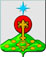 РОССИЙСКАЯ ФЕДЕРАЦИЯСвердловская областьДУМА СЕВЕРОУРАЛЬСКОГО ГОРОДСКОГО ОКРУГАРЕШЕНИЕот 29 ноября 2023 года	                     № 58 г. СевероуральскО проекте Решения Думы Североуральского городского округа «О бюджете Североуральского городского округа на 2024 год и плановый период 2025 и 2026 годов» Руководствуясь Бюджетным Кодексом Российской Федерации, Федеральным законом от 06 октября 2003 года № 131-ФЗ «Об общих принципах организации местного самоуправления в Российской Федерации», Уставом Североуральского городского округа, Дума Североуральского городского округаРЕШИЛА:1. Одобрить проект решения Думы Североуральского городского округа «О бюджете Североуральского городского округа на 2024 год и плановый период 2025 и 2026 годов» (прилагается) для обсуждения на публичных слушаниях.2. Опубликовать настоящее Решение одновременно с Решением Думы Североуральского городского округа «О назначении в Североуральском городском округе публичных слушаний по вопросу обсуждения проекта Решения Думы Североуральского городского округа «О бюджете Североуральского городского округа на 2024 год и плановый период 2025 и 2026 годов» в газете «Наше слово» в срок до 07 декабря 2023 года и разместить на официальном сайте Администрации Североуральского городского округа и Думы Североуральского городского округа.3. Контроль за исполнением настоящего Решения возложить на постоянную депутатскую комиссию Думы Североуральского городского округа по бюджету и налогам (Матюшенко Е.С.).Приложение   к Решению Думы Североуральского городского округаот 29.11.2023 года № 58  ПРОЕКТРОССИЙСКАЯ ФЕДЕРАЦИЯСвердловская областьДУМА СЕВЕРОУРАЛЬСКОГО ГОРОДСКОГО ОКРУГАРЕШЕНИЕот 26 декабря 2023 года	          № г. СевероуральскО бюджете Североуральского городского округа на 2024 год и плановый период 2025 и 2026 годов Руководствуясь Бюджетным Кодексом Российской Федерации, Федеральным Законом от 06 октября 2003 года № 131-ФЗ «Об общих принципах организации местного самоуправления в Российской Федерации», Уставом Североуральского городского округа, Положением «О бюджетном процессе в Североуральском городском округе», утвержденным Решением Думы Североуральского городского округа от 18 декабря 2013 года № 128, Дума Североуральского городского округа  РЕШИЛА:ГЛАВА 1.  ОБЩИЕ ПОЛОЖЕНИЯСтатья 1. Общие объемы доходов и расходов бюджета Североуральского городского округа Утвердить общий объем доходов бюджета Североуральского городского округа:1 989 281,80000 тысяч рублей, в том числе объем межбюджетных трансфертов из областного бюджета – 1 348 077,80000 тысяч рублей на 2024 год;2 002 748,90000 тысяч рублей, в том числе объем межбюджетных трансфертов из областного бюджета – 1 287 046,90000 тысяч рублей на 2025 год;2 040 731,90000 тысяч рублей, в том числе объем межбюджетных трансфертов из областного бюджета – 1 239 272,90000 тысяч рублей на 2026 год.2. Утвердить общий объем расходов бюджета Североуральского городского округа:1)	2 006 631,80000 тысяч рублей, на 2024 год;2)	2 017 348,60000 тысяч рублей, в том числе общий объем условно утвержденных расходов – 27700,00000 тысяч рублей, на 2025 год;3)	2 061 897,30000 тысяч рублей, в том числе общий объем условно утвержденных расходов – 55300,00000 тысяч рублей, на 2026 год.Статья 2. Дефицит бюджета Североуральского городского округа1. Установить дефицит бюджета Североуральского городского округа:17 350,00000 тысяч рублей (4,9 процентов утвержденного общего объема доходов бюджета Североуральского городского округа без учета объема безвозмездных поступлений и поступлений налоговых доходов по дополнительным нормативам отчислений), на 2024 год;14 599,70000 тысяч рублей (3,7 процентов утвержденного общего объема доходов бюджета Североуральского городского округа без учета объема безвозмездных поступлений и поступлений налоговых доходов по дополнительным нормативам отчислений), на 2025 год; 21 165,40000 тысяч рублей (4,9 процентов утвержденного общего объема доходов бюджета Североуральского городского округа без учета объема безвозмездных поступлений и поступлений налоговых доходов по дополнительным нормативам отчислений), на 2026 год. ГЛАВА 2. ДОХОДЫ И РАСХОДЫ БЮДЖЕТА СЕВЕРОУРАЛЬСКОГО ГОРОДСКОГО ОКРУГАСтатья 3. Свод доходов бюджета Североуральского городского округа  Утвердить свод доходов бюджета Североуральского городского округа на 2024 год и плановый период 2025 и 2026 годов (приложение 1).Статья 4. Нормативы зачисления доходов в бюджет Североуральского городского округа Установить нормативы зачисления доходов в бюджет Североуральского городского округа, нормативы распределения по которым не установлены бюджетным законодательством Российской Федерации и Свердловской области, на 2024 год и плановый период 2025 и 2026 годов (приложение 2).Статья 5. Распределение бюджетных ассигнований бюджета Североуральского городского округа и ведомственная структура расходов бюджета Североуральского городского округа.Утвердить распределение бюджетных ассигнований по разделам, подразделам, целевым статьям (муниципальным программам Североуральского городского округа и непрограммным направлениям деятельности), группам и подгруппам видов расходов бюджета на 2024 год и плановый период 2025 и 2026 годов (приложение 3).Утвердить ведомственную структуру расходов бюджета Североуральского городского округа на 2024 год и плановый период 2025 и 2026 годов (приложение 4).Статья 6. Объем бюджетных ассигнований Дорожного фонда Североуральского городского округа Утвердить объем бюджетных ассигнований Дорожного фонда Североуральского городского округа:1. 50555,00000 тысяч рублей, на 2024 год;2. 59550,00000 тысяч рублей, на 2025 год;3. 77900,00000 тысяч рублей, на 2026 год.Статья 7. Общий объем бюджетных ассигнований, направляемых из бюджета Североуральского городского округа на исполнение публичных нормативных обязательств Североуральского городского округаУтвердить общий объем бюджетных ассигнований, направляемых из бюджета Североуральского городского округа на исполнение публичных нормативных обязательств Североуральского городского округа:1044,00000 тысяч рублей на 2024 год;1044,00000 тысяч рублей на 2025 год;1044,00000 тысяч рублей на 2026 год.Статья 8. Субсидии из местного бюджета Североуральского городского округа юридическим лицам, индивидуальным предпринимателям, физическим лицам - производителям товаров, работ, услуг 1. Субсидии юридическим лицам (за исключением субсидий муниципальным учреждениям), индивидуальным предпринимателям,  физическим лицам - производителям товаров, работ, услуг (далее – субсидии производителям товаров, работ, услуг) в целях возмещения недополученных доходов и (или) финансового обеспечения (возмещения) затрат в связи с производством (реализацией) товаров, выполнением работ, оказанием услуг из бюджета Североуральского городского округа предоставляются в случае, если ими соблюдены условия получения соответствующих субсидий, предусмотренные нормативными правовыми актами Администрации Североуральского городского округа, в том числе:1) на осуществление перевозок отдельных категорий граждан Североуральского городского округа в виде продажи наборов абонементов для проезда на пригородных и сезонных маршрутах Североуральского городского округа на льготных условиях в рамках подпрограммы «Развитие транспортного обслуживания населения в Североуральском городском округе» муниципальной программы «Развитие транспортного обслуживания населения и дорожного хозяйства, обеспечение безопасности дорожного движения в Североуральском городском округе» на 2020-2027 годы в объеме 1600,00000 тысяч рублей на 2024 год, 1600,00000 тысяч рублей на 2025 год и 1800,00000 на 2026 год;2) на оказание услуг по содержанию и ремонту муниципального специализированного жилищного фонда (общежитий) в рамках подпрограммы «Повышение качества условий проживания граждан на территории Североуральского городского округа» муниципальной программы Североуральского городского округа «Развитие жилищно-коммунального хозяйства, повышение энергетической эффективности и охрана окружающей среды в Североуральском городском округе» на 2020-2027 годы в объеме 1000,00000 тысяч рублей на 2024 год, 1300,00000 тысяч рублей на 2025 год и 1300,00000 на 2026 год;3)  на выполнение работ по благоустройству дворовых территорий в рамках реализации муниципальной программы Североуральского городского округа "Формирование современной городской среды на территории Североуральского городского округа" на 2018-2027 годы в объеме 4000,00000 тысяч рублей на 2024 год; 2400,00000 тысяч рублей на 2025 год и 4400,00000 на 2026 год;4) на осуществление государственного полномочия по предоставлению гражданам, проживающим на территории Свердловской области, меры социальной поддержки по частичному освобождению от оплаты за коммунальные услуги за счет средств областного бюджета в рамках подпрограммы «Повышение качества условий проживания граждан на территории Североуральского городского округа» муниципальной программы Североуральского городского округа «Развитие жилищно-коммунального хозяйства, повышение энергетической эффективности и охрана окружающей среды в Североуральском городском округе» на 2020-2027 годы в объеме 38,00000 тысяч рублей на 2024 год, 36,00000 тысяч рублей на 2025 год и 36,00000 на 2026 год;5) на предоставление субсидии муниципальным унитарным предприятиям Североуральского городского округа на оказание финансовой помощи в целях предупреждения банкротства и восстановления платежеспособности в объеме 15000,00000 тысяч рублей на 2024 год, 0,00000 тысяч рублей на 2025 год и 0,00000 тысяч рублей на 2026 год;6) на оплату соглашения о финансовом обеспечении затрат, связанных с оказанием муниципальных услуг в социальной сфере в соответствии с социальным сертификатом на территории Североуральского городского округа в объеме 12,77100 тысяч рублей на 2024 год, 12,77100 тысяч рублей на 2025 год, 12,77100 тысяч рублей на 2026 год2. Порядок предоставления из бюджета городского округа субсидий производителям товаров, работ, услуг устанавливается нормативными правовыми актами, принимаемыми Администрацией Североуральского городского округа. Субсидии предоставляются главными распорядителями средств бюджета городского округа, которым предусмотрены бюджетные ассигнования на предоставление соответствующих субсидий.Статья 9. Предоставление из бюджета Североуральского городского округа субсидий некоммерческим организациям, не являющимся государственными и муниципальными учреждениямиСубсидии некоммерческим организациям, не являющимися государственными и муниципальными учреждениями, предоставляются из бюджета Североуральского городского округа в порядке, определяемом Администрацией Североуральского городского округа, в том числе:на реализацию мероприятий по формированию инфраструктуры поддержки субъектов малого и среднего предпринимательства Североуральского городского округа и обеспечение ее деятельности в объеме 452,80000 тысяч рублей на 2024 год, 450,00000 тысяч рублей на 2025 год, 450,00000 тысяч рублей на 2026 год;на обеспечение деятельности добровольной народной дружины в соответствии с муниципальной программой «Профилактика правонарушений на территории Североуральского городского округа»  на  2020 - 2027 годы»  в объеме  200,00000 тысяч рублей на 2024 год, 200,00000  тысяч рублей на 2025 год, 200,00000  тысяч рублей на 2026 год;на осуществление мероприятий по поддержке социально-ориентированных некоммерческих организаций Североуральского городского округа в рамках муниципальной программы «Дополнительные меры социальной поддержки отдельных категорий граждан Североуральского городского округа» на 2020-2027 годы в объеме 360,00000  тысяч рублей на 2024 год, 400,00000  тысяч рублей на 2025 год, 400,00000  тысяч рублей на 2026 год;Порядок определения объема предоставления субсидий иным некоммерческим организациям устанавливается муниципальными нормативными правовыми актами Администрации Североуральского городского округа.Статья 10. Перечень муниципальных программ Североуральского городского округаУтвердить Перечень муниципальных программ Североуральского городского округа, подлежащих реализации в 2024 году и плановом периоде 2025 и 2026 годов (Приложение 5).Статья 11. Бюджетные инвестиции юридическим лицам, не являющимся муниципальными учреждениями и муниципальными унитарными предприятиями Североуральского городского округаУстановить, что в 2024 году и плановом периоде 2025 и 2026 годов бюджетные инвестиции юридическим лицам, не являющимся муниципальными учреждениями и муниципальными унитарными предприятиями Североуральского городского округа не предоставляются.Статья 12. Резервный фонд Администрации Североуральского городского округаУстановить размер резервного фонда Администрации Североуральского городского округа: 1)   500,00000 тысяч рублей на 2024 год;2)   500,00000 тысяч рублей на 2025 год;3)   500,00000 тысяч рублей на 2026 год.2. Средства резервного фонда Администрации Североуральского городского округа направляются на финансовое обеспечение непредвиденных расходов, предусмотренных порядком, установленным Администрацией Североуральского городского округа. ГЛАВА 3. МУНИЦИПАЛЬНЫЙ ДОЛГ СЕВЕРОУРАЛЬСКОГО ГОРОДСКОГО ОКРУГА.Статья 13. Верхний предел муниципального внутреннего долга Североуральского городского округаУтвердить верхний предел муниципального внутреннего долга Североуральского городского округа:1. По состоянию на 1 января 2025 года – 44 025,71428 тысяч рублей, в том числе верхний предел муниципального внутреннего долга Североуральского городского округа по муниципальным гарантиям Североуральского городского округа – 0,00000 тысяч рублей;2. По состоянию на 1 января 2026 года – 8 837,14285 тысяч рублей, в том числе верхний предел муниципального внутреннего долга Североуральского городского округа по муниципальным гарантиям Североуральского городского округа – 0,00000 тысяч рублей;3. По состоянию на 1 января 2027 года – 3 648,57142 тысяч рублей, в том числе верхний предел муниципального внутреннего долга Североуральского городского округа по муниципальным гарантиям Североуральского городского округа – 0,00000 тысяч рублей.Статья 14. Обслуживание муниципального долга Североуральского городского округаУтвердить объем расходов бюджета Североуральского городского округа на обслуживание муниципального долга Североуральского городского округа:1. 50,00000 тысяч рублей на 2024 год, в том числе объем расходов бюджета Североуральского городского округа на уплату процентов, начисляемых по бюджетным кредитам, предоставленным Североуральскому городскому округу – 19,21429 тысяч рублей;2. 50,00000 тысяч рублей на 2025 год, в том числе объем расходов бюджета Североуральского городского округа на уплату процентов, начисляемых по бюджетным кредитам, предоставленным Североуральскому городскому округу – 14,02571 тысяч рублей;3. 50,00000 тысяч рублей на 2026 год, в том числе объем расходов бюджета Североуральского городского округа на уплату процентов, начисляемых по бюджетным кредитам, предоставленным Североуральскому городскому округу – 8,83714 тысяч рублей.Статья 15. Муниципальные внутренние заимствования Североуральского городского округа 	Муниципальные внутренние заимствования Североуральского городского округа осуществляются в соответствии с Программой муниципальных внутренних заимствований Североуральского городского округа на 2024 год и плановый период 2025 и 2026 годов (приложение 6).Статья 16. Муниципальные гарантии Североуральского городского округа.	Бюджетные ассигнования на исполнение муниципальных гарантий Североуральского городского округа в валюте Российской Федерации по возможным гарантийным случаям на 2024 год и плановый период 2025 и 2026 годов не предусмотрены.ГЛАВА 4. ИСТОЧНИКИ ФИНАНСИРОВАНИЯ ДЕФИЦИТА БЮДЖЕТА СЕВЕРОУРАЛЬСКОГО ГОРОДСКОГО ОКРУГА Статья 17. Свод источников финансирования дефицита бюджета Североуральского городского округа	Утвердить свод источников финансирования дефицита бюджета Североуральского городского округа на 2024 год и плановый период 2025 и 2026 годов (приложение 7).Статья 18.  Предоставление из бюджета Североуральского городского округа бюджетных кредитов юридическим лицамУстановить, что в 2024 году и плановом периоде 2025 и 2026 годов из бюджета Североуральского городского округа бюджетные кредиты юридическим лицам не предоставляются.	ГЛАВА 5. ЗАКЛЮЧИТЕЛЬНЫЕ ПОЛОЖЕНИЯСтатья 19. Основания для внесения изменений в показатели сводной бюджетной росписи бюджета Североуральского городского округаВ ходе исполнения бюджета Североуральского городского округа показатели сводной бюджетной росписи Североуральского городского округа могут быть изменены в соответствии с решениями руководителя финансового органа без внесения изменений в настоящее решение в случаях, предусмотренных Бюджетным кодексом Российской Федерации, положением о бюджетном процессе в Североуральском городском округе, а также:в случае необходимости перераспределения бюджетных ассигнований предусмотренных главному распорядителю средств бюджета Североуральского городского округа – Управление образования Администрации Североуральского городского округа между разделами, подразделами, целевыми статьями, группами и подгруппами видов расходов классификации расходов  бюджетов в пределах общего объема бюджетных ассигнований, предусмотренных бюджетом Североуральского городского округа на реализацию Муниципальной программы Североуральского городского округа «Развитие системы образования в Североуральском городском округе на 2024-2029 годы» для обеспечения финансирования мероприятий «Обеспечение персонифицированного финансирования дополнительного образования детей», «Осуществление мероприятий по обеспечению питанием обучающихся в муниципальных общеобразовательных организациях», «Осуществление мероприятий по обеспечению антитеррористической защищённости (безопасности) объектов (территорий)»;в случае необходимости перераспределения бюджетных ассигнований между главными распорядителями средств бюджета Североуральского городского округа, целевыми статьями, группами видов расходов классификации расходов бюджета, в пределах общего объема бюджетных ассигнований, предусмотренных бюджетом для обеспечения финансирования мероприятий «Обеспечение персонифицированного финансирования дополнительного образования детей». Статья 20. Вступление в силу настоящего Решения Североуральского городского округа.1. Настоящее Решение вступает в силу с 1 января 2024 года.2. Опубликовать настоящее Решение в газете «Наше слово» и на официальном сайте Администрации Североуральского городского округа.3. Контроль за выполнением настоящего Решения возложить на постоянную депутатскую комиссию Думы Североуральского городского округа по бюджету и налогам (Е.С. Матюшенко).Приложение 1к Решению Думы Североуральского городского округа  от 26 декабря 2023 года №    «О бюджете Североуральского городского округа на 2024 год и плановый период 2025 и 2026 годов»Приложение 2к Решению Думы Североуральского городского округа  от 26 декабря 2023 года №    «О бюджете Североуральского городского округа на 2024 год и плановый период 2025 и 2026 годов»Приложение 3к Решению Думы Североуральского городского округа  от 26 декабря 2023 года №    «О бюджете Североуральского городского округа на 2024 год и плановый период 2025 и 2026 годов»Приложение 4к Решению Думы Североуральского городского округа  от 26 декабря 2023 года №    «О бюджете Североуральского городского округа на 2024 год и плановый период 2025 и 2026 годов»Приложение 5к Решению Думы Североуральского городского округа  от 26 декабря 2023 года №    «О бюджете Североуральского городского округа на 2024 год и плановый период 2025 и 2026 годов»Приложение 6к Решению Думы Североуральского городского округа  от 26 декабря 2023 года №    «О бюджете Североуральского городского округа на 2024 год и плановый период 2025 и 2026 годов»Приложение 7к Решению Думы Североуральского городского округа  от 26 декабря 2023 года №    «О бюджете Североуральского городского округа на 2024 год и плановый период 2025 и 2026 годов»Глава Североуральского городского округа ______________С.Н. Миронова                                  Председатель ДумыСевероуральского городского округа________________ А.Н. КопыловГлава Североуральского городского округа ______________С.Н. Миронова                                  Председатель ДумыСевероуральского городского округа________________ А.Н. КопыловСвод доходов бюджета Североуральского городского округа на 2024 год и плановый период 2025 и 2026 годовСвод доходов бюджета Североуральского городского округа на 2024 год и плановый период 2025 и 2026 годовСвод доходов бюджета Североуральского городского округа на 2024 год и плановый период 2025 и 2026 годовСвод доходов бюджета Североуральского городского округа на 2024 год и плановый период 2025 и 2026 годовСвод доходов бюджета Североуральского городского округа на 2024 год и плановый период 2025 и 2026 годов№ строкиКод классификации доходов бюджетаНаименование доходов бюджета Сумма, в тысячах рублей  Сумма, в тысячах рублей  Сумма, в тысячах рублей № строкиКод классификации доходов бюджетаНаименование доходов бюджета 2024 год  2025 год  2026 год 1234561000 1 00 00000 00 0000 000 НАЛОГОВЫЕ И НЕНАЛОГОВЫЕ ДОХОДЫ        641 204,00000           715 702,00000           801 459,00000   2000 1 01 00000 00 0000 000НАЛОГИ НА ПРИБЫЛЬ, ДОХОДЫ        468 312,00000           535 821,00000           604 969,00000   3000 1 01 02000 01 0000 110Налог на доходы физических лиц        468 312,00000           535 821,00000           604 969,00000   4000 1 03 00000 00 0000 000НАЛОГИ НА ТОВАРЫ (РАБОТЫ, УСЛУГИ), РЕАЛИЗУЕМЫЕ НА ТЕРРИТОРИИ РОССИЙСКОЙ ФЕДЕРАЦИИ           25 539,00000             25 539,00000             25 539,00000   5000 1 03 02000 01 0000 110Акцизы по подакцизным товарам (продукции), производимым на территории Российской Федерации           25 539,00000             25 539,00000             25 539,00000   6000 1 03 02230 01 0000 110Доходы от уплаты акцизов на дизельное топливо, подлежащие распределению между бюджетами субъектов Российской Федерации и местными бюджетами с учетом установленных дифференцированных нормативов отчислений в местные бюджеты           13 077,00000             13 077,00000             13 077,00000   7000 1 03 02240 01 0000 110Доходы от уплаты акцизов на моторные масла для дизельных и (или) карбюраторных (инжекторных) двигателей, подлежащие распределению между бюджетами субъектов Российской Федерации и местными бюджетами с учетом установленных дифференцированных нормативов отчислений в местные бюджеты                  73,00000                     73,00000                     73,00000   8000 1 03 02250 01 0000 110Доходы от уплаты акцизов на автомобильный бензин, подлежащие распределению между бюджетами субъектов Российской Федерации и местными бюджетами с учетом установленных дифференцированных нормативов отчислений в местные бюджеты           13 874,00000             13 874,00000             13 874,00000   9000 1 03 02260 01 0000 110Доходы от уплаты акцизов на прямогонный бензин, подлежащие распределению между бюджетами субъектов Российской Федерации и местными бюджетами с учетом установленных дифференцированных нормативов отчислений в местные бюджеты-           1 485,00000   -           1 485,00000   -           1 485,00000   10000 1 05 00000 00 0000 000НАЛОГИ НА СОВОКУПНЫЙ ДОХОД           75 036,80000             80 318,80000             93 203,30000   11000 1 05 01000 00 0000 110Налог, взимаемый в связи с применением упрощенной системы налогообложения           69 718,00000             75 000,00000             87 884,50000   12000 1 05 01010 01 0000 110Налог, взимаемый с налогоплательщиков, выбравших в качестве объекта налогообложения доходы           21 655,00000             23 000,00000             27 000,00000   13000 1 05 01020 01 0000 110Налог, взимаемый с налогоплательщиков, выбравших в качестве объекта налогообложения доходы, уменьшенные на величину расходов           48 063,00000             52 000,00000             60 884,50000   14000 1 05 03000 01 0000 110Единый сельскохозяйственный налог                     1,00000                       1,00000                       1,00000   15000 1 05 04000 02 0000 110Налог, взимаемый в связи с применением патентной системы налогообложения             5 317,80000               5 317,80000               5 317,80000   16000 1 06 00000 00 0000 000НАЛОГИ НА ИМУЩЕСТВО           15 276,00000             15 417,00000             15 537,00000   17000 1 06 01000 00 0000 110Налог на имущество физических лиц             2 539,00000               2 680,00000               2 800,00000   18000 1 06 06000 00 0000 110Земельный налог           12 737,00000             12 737,00000             12 737,00000   19000 1 06 06030 00 0000 110Земельный налог с организаций           10 593,00000             10 593,00000             10 593,00000   20000 1 06 06040 00 0000 110Земельный налог с физических лиц             2 144,00000               2 144,00000               2 144,00000   21000 1 08 00000 00 0000 000ГОСУДАРСТВЕННАЯ ПОШЛИНА             9 559,00000               9 942,00000             10 000,00000   22000 1 08 03000 01 0000 110Государственная пошлина по делам, рассматриваемым в судах общей юрисдикции, мировыми судьями             9 559,00000               9 942,00000             10 000,00000   23000 1 11 00000 00 0000 000ДОХОДЫ ОТ ИСПОЛЬЗОВАНИЯ ИМУЩЕСТВА, НАХОДЯЩЕГОСЯ В ГОСУДАРСТВЕННОЙ И МУНИЦИПАЛЬНОЙ СОБСТВЕННОСТИ           39 242,40000             40 726,80000             42 362,20000   24000 1 11 05000 00 0000 120Доходы, получаемые в виде арендной либо иной платы за передачу в возмездное пользование государственного и муниципального имущества (за исключением имущества бюджетных и автономных учреждений, а также имущества государственных и муниципальных унитарных предприятий, в том числе казенных)           31 096,40000             32 525,80000             34 056,20000   25000 1 11 05010 00 0000 120Доходы, получаемые в виде арендной платы за земельные участки, государственная собственность на которые не разграничена, а также средства от продажи права на заключение договоров аренды указанных земельных участков           25 588,00000             26 995,00000             28 480,00000   26000 1 11 05020 00 0000 120Доходы, получаемые в виде арендной платы за земли после разграничения государственной собственности на землю, а также средства от продажи права на заключение договоров аренды указанных земельных участков (за исключением земельных участков бюджетных и автономных учреждений)                648,00000                   684,00000                   722,00000   27000 1 11 05070 00 0000 120   Доходы от сдачи в аренду имущества, составляющего государственную (муниципальную) казну (за исключением земельных участков)             4 860,40000               4 846,80000               4 854,20000   28000 1 11 09000 00 0000 120Прочие доходы от использования имущества и прав, находящихся в государственной и муниципальной собственности (за исключением имущества бюджетных и автономных учреждений, а также имущества государственных и муниципальных унитарных предприятий, в том числе казенных)             8 146,00000               8 201,00000               8 306,00000   29000 1 11 09040 00 0000 120Прочие поступления от использования имущества, находящегося в государственной и муниципальной собственности (за исключением имущества бюджетных и автономных учреждений, а также имущества государственных и муниципальных унитарных предприятий, в том числе казенных)             8 050,00000               8 100,00000               8 200,00000   30000 1 11 09080 00 0000 120Плата, поступившая в рамках договора за предоставление права на размещение и эксплуатацию нестационарного торгового объекта, установку и эксплуатацию рекламных конструкций на землях или земельных участках, находящихся в государственной или муниципальной собственности, и на землях или земельных участках, государственная собственность на которые не разграничена                  96,00000                   101,00000                   106,00000   31000 1 12 00000 00 0000 000ПЛАТЕЖИ ПРИ ПОЛЬЗОВАНИИ ПРИРОДНЫМИ РЕСУРСАМИ             3 720,00000               3 720,00000               3 720,00000   32000 1 12 01000 01 0000 120Плата за негативное воздействие на окружающую среду             3 720,00000               3 720,00000               3 720,00000   33000 1 12 01010 01 0000 120Плата за выбросы загрязняющих веществ в атмосферный воздух стационарными объектами             1 599,00000               1 599,00000               1 599,00000   34000 1 12 01030 01 0000 120Плата за сбросы загрязняющих веществ в водные объекты             1 821,00000               1 821,00000               1 821,00000   35000 1 12 01040 01 0000 120Плата за размещение отходов производства и потребления                300,00000                   300,00000                   300,00000   36000 1 13 00000 00 0000 000ДОХОДЫ ОТ ОКАЗАНИЯ ПЛАТНЫХ УСЛУГ И КОМПЕНСАЦИИ ЗАТРАТ ГОСУДАРСТВА             1 416,00000               1 449,00000               1 457,00000   37000 1 13 01000 00 0000 130Доходы от оказания платных услуг (работ)                 111,00000                   114,00000                   115,00000   38000 1 13 02000 00 0000 130Доходы от компенсации затрат государства             1 305,00000               1 335,00000               1 342,00000   39000 1 14 00000 00 0000 000ДОХОДЫ ОТ ПРОДАЖИ МАТЕРИАЛЬНЫХ И НЕМАТЕРИАЛЬНЫХ АКТИВОВ             2 482,20000               2 128,40000               4 020,60000   40000 1 14 02000 00 0000 000Доходы от реализации имущества, находящегося в государственной и муниципальной собственности (за исключением движимого имущества бюджетных и автономных учреждений, а также имущества государственных и муниципальных унитарных предприятий, в том числе казенных)             1 650,20000               1 250,40000               3 094,60000   41000 1 14 06000 00 0000 430Доходы от продажи земельных участков, находящихся в государственной и муниципальной собственности                 832,00000                   878,00000                   926,00000   42000 1 16 00000 00 0000 000ШТРАФЫ, САНКЦИИ, ВОЗМЕЩЕНИЕ УЩЕРБА                617,60000                   637,00000                   647,90000   43000 1 16 01000 01 0000 140Административные штрафы, установленные Кодексом Российской Федерации об административных правонарушениях                482,20000                   497,30000                   505,90000   44000 1 16 02000 02 0000 140Административные штрафы, установленные законами субъектов Российской Федерации об административных правонарушениях                  67,00000                     69,00000                     70,00000   45000 1 16 07000 00 0000 140Штрафы, неустойки, пени, уплаченные в соответствии с законом или договором в случае неисполнения или ненадлежащего исполнения обязательств перед государственным (муниципальным) органом, органом управления государственным внебюджетным фондом, казенным учреждением, Центральным банком Российской Федерации, иной организацией, действующей от имени Российской Федерации                  58,00000                     60,00000                     61,00000   46000 1 16 10000 00 0000 140Платежи в целях возмещения причиненного ущерба (убытков)                  10,40000                     10,70000                     11,00000   47000 1 17 00000 00 0000 000ПРОЧИЕ НЕНАЛОГОВЫЕ ДОХОДЫ                     3,00000                       3,00000                       3,00000   48000 1 17 05000 00 0000 180Прочие неналоговые доходы                     3,00000                       3,00000                       3,00000   49000 2 00 00000 00 0000 000БЕЗВОЗМЕЗДНЫЕ ПОСТУПЛЕНИЯ     1 348 077,80000        1 287 046,90000        1 239 272,90000   50000 2 02 00000 00 0000 000БЕЗВОЗМЕЗДНЫЕ ПОСТУПЛЕНИЯ ОТ ДРУГИХ БЮДЖЕТОВ БЮДЖЕТНОЙ СИСТЕМЫ РОССИЙСКОЙ ФЕДЕРАЦИИ     1 348 077,80000        1 287 046,90000        1 239 272,90000   51000 2 02 10000 00 0000 150Дотации бюджетам бюджетной системы Российской Федерации        463 174,00000           388 676,00000           302 919,00000   52000 2 02 20000 00 0000 150Субсидии бюджетам бюджетной системы Российской Федерации (межбюджетные субсидии)           96 018,80000             70 923,40000             64 039,90000   53000 2 02 30000 00 0000 150Субвенции бюджетам бюджетной системы Российской Федерации        782 551,50000           827 447,50000           872 314,00000   54000 2 02 40000 00 0000 150Иные межбюджетные трансферты             6 333,50000                               -                                    -        55ИТОГО ДОХОДОВ     1 989 281,80000        2 002 748,90000        2 040 731,90000   Нормативы зачисления доходов в бюджет Североуральского городского округа, нормативы распределения по которым не установлены бюджетным законодательством Российской Федерации и Свердловской области, на 2024 год и плановый период 2025 и 2026 годовНормативы зачисления доходов в бюджет Североуральского городского округа, нормативы распределения по которым не установлены бюджетным законодательством Российской Федерации и Свердловской области, на 2024 год и плановый период 2025 и 2026 годовп/пНаименование доходовНорматив зачисления в бюджет Североуральского городского округа1231ЗАДОЛЖЕННОСТЬ И ПЕРЕРАСЧЕТЫ ПО ОТМЕНЕННЫМ НАЛОГАМ, СБОРАМ И ИНЫМ ОБЯЗАТЕЛЬНЫМ ПЛАТЕЖАМ - 2Целевые сборы с граждан и предприятий, учреждений, организаций на содержание милиции, на благоустройство территорий, на нужды образования и другие цели, мобилизуемые на территориях городских округов100%3Прочие местные налоги и сборы, мобилизуемые на территориях городских округов (1*)100%4ДОХОДЫ ОТ ОКАЗАНИЯ ПЛАТНЫХ УСЛУГ И КОМПЕНСАЦИИ ЗАТРАТ ГОСУДАРСТВА-5Прочие доходы от оказания платных услуг (работ) получателями средств бюджетов городских округов100%6Доходы, поступающие в порядке возмещения расходов, понесенных в связи с эксплуатацией имущества городских округов 100%7Прочие доходы от компенсации затрат бюджетов городских округов 100%8ШТРАФЫ, САНКЦИИ, ВОЗМЕЩЕНИЕ УЩЕРБА-9Возмещение ущерба при возникновении страховых случаев, когда выгодоприобретателями выступают получатели средств бюджета городского округа100%10Прочее возмещение ущерба, причиненного муниципальному имуществу городского округа (за исключением имущества, закрепленного за муниципальными бюджетными (автономными) учреждениями, унитарными предприятиями)100%11Платежи в целях возмещения убытков, причиненных уклонением от заключения с муниципальным органом городского округа (муниципальным казенным учреждением) муниципального контракта, финансируемого за счет средств муниципального дорожного фонда, а также иные денежные средства, подлежащие зачислению в бюджет городского округа за нарушение законодательства Российской Федерации о контрактной системе в сфере закупок товаров, работ, услуг для обеспечения государственных и муниципальных нужд100%2Административные штрафы, установленные главой 7 Кодекса Российской Федерации об административных правонарушениях, за административные правонарушения в области охраны собственности, выявленные должностными лицами органов муниципального контроля100%13Платежи в целях возмещения ущерба при расторжении муниципального контракта, заключенного с муниципальным органом городского округа (муниципальным казенным учреждением), в связи с односторонним отказом исполнителя (подрядчика) от его исполнения (за исключением муниципального контракта, финансируемого за счет средств муниципального дорожного фонда)100%14Платежи в целях возмещения ущерба при расторжении муниципального контракта, финансируемого за счет средств муниципального дорожного фонда городского округа, в связи с односторонним отказом исполнителя (подрядчика) от его исполнения100%15Денежные взыскания, налагаемые в возмещение ущерба, причиненного в результате незаконного или нецелевого использования бюджетных средств (в части бюджетов городских округов)100%16Доходы от денежных взысканий (штрафов), поступающие в счет погашения задолженности, образовавшейся до 1 января 2020 года, подлежащие зачислению в бюджет муниципального образования по нормативам, действовавшим в 2019 году100%17Платежи, уплачиваемые в целях возмещения вреда, причиняемого автомобильным дорогам местного значения транспортными средствами, осуществляющими перевозки тяжеловесных и (или) крупногабаритных грузов100%18Административные штрафы, установленные законами субъектов Российской Федерации об административных правонарушениях, за нарушение муниципальных правовых актов100%19Штрафы, неустойки, пени, уплаченные в случае просрочки исполнения поставщиком (подрядчиком, исполнителем) обязательств, предусмотренных муниципальным контрактом, заключенным муниципальным органом, казенным учреждением городского округа100%20Иные штрафы, неустойки, пени, уплаченные в соответствии с законом или договором в случае неисполнения или ненадлежащего исполнения обязательств перед муниципальным органом, (муниципальным казенным учреждением) городского округа100%21ПРОЧИЕ НЕНАЛОГОВЫЕ ДОХОДЫ - 22Невыясненные поступления, зачисляемые в бюджеты городских округов100%23Прочие неналоговые доходы бюджетов городских округов (2*)100%24Инициативные платежи, зачисляемые в бюджеты городских округов100%25ПОСТУПЛЕНИЯ (ПЕРЕЧИСЛЕНИЯ) ПО УРЕГУЛИРОВАНИЮ РАСЧЕТОВ МЕЖДУ БЮДЖЕТАМИ БЮДЖЕТНОЙ СИСТЕМЫ РОССИЙСКОЙ ФЕДЕРАЦИИ-26Поступления в бюджеты городских округов по решениям о взыскании средств из иных бюджетов бюджетной системы Российской Федерации100%27Перечисления из бюджетов городских округов по решениям о взыскании средств, предоставленных из иных бюджетов бюджетной системы Российской Федерации100%28Поступления в бюджеты городских округов (перечисления из бюджетов городских округов) по урегулированию расчетов между бюджетами бюджетной системы Российской Федерации по распределенным доходам100%29БЕЗВОЗМЕЗДНЫЕ ПОСТУПЛЕНИЯ (3*)100%30ПЕРЕЧИСЛЕНИЯ ДЛЯ ОСУЩЕСТВЛЕНИЯ ВОЗВРАТА (ЗАЧЕТА) ИЗЛИШНЕ УПЛАЧЕННЫХ ИЛИ ИЗЛИШНЕ ВЗЫСКАННЫХ СУММ НАЛОГОВ, СБОРОВ И ИНЫХ ПЛАТЕЖЕЙ, А ТАКЖЕ СУММ ПРОЦЕНТОВ, НАЧИСЛЕННЫХ НА ИЗЛИШНЕ ВЗЫСКАННЫЕ СУММЫ-31Перечисления из бюджетов городских округов (в бюджеты городских округов) для осуществления возврата (зачета) излишне уплаченных или излишне взысканных сумм налогов, сборов и иных платежей, а также сумм процентов за несвоевременное осуществление такого возврата и процентов, начисленных на излишне взысканные суммы100%32ДОХОДЫ БЮДЖЕТОВ БЮДЖЕТНОЙ СИСТЕМЫ РОССИЙСКОЙ ФЕДЕРАЦИИ ОТ ВОЗВРАТА ОСТАТКОВ СУБСИДИЙ, СУБВЕНЦИЙ И ИНЫХ МЕЖБЮДЖЕТНЫХ ТРАНСФЕРТОВ, ИМЕЮЩИХ ЦЕЛЕВОЕ НАЗНАЧЕНИЕ, ПРОШЛЫХ ЛЕТ-33Доходы бюджетов городских округов от возврата остатков субсидий, субвенций и иных межбюджетных трансфертов, имеющих целевое назначение, прошлых лет из бюджетов государственных внебюджетных фондов100%34Доходы бюджетов городских округов от возврата бюджетными учреждениями остатков субсидий прошлых лет100%35Доходы бюджетов городских округов от возврата автономными учреждениями остатков субсидий прошлых лет100%36Доходы бюджетов городских округов от возврата иными организациями остатков субсидий прошлых лет100%37ВОЗВРАТ ОСТАТКОВ СУБСИДИЙ, СУБВЕНЦИЙ И ИНЫХ МЕЖБЮДЖЕТНЫХ ТРАНСФЕРТОВ, ИМЕЮЩИХ ЦЕЛЕВОЕ НАЗНАЧЕНИЕ, ПРОШЛЫХ ЛЕТ-38Возврат остатков субсидий, субвенций и иных межбюджетных трансфертов, имеющих целевое назначение, прошлых лет из бюджетов городских округов100%      1* Примечание.  В части доходов бюджета Североуральского городского округа от прочих налогов и сборов (по отмененным местным налогам и сборам), за исключением отмененных местных налогов и сборов, указанных в строке 1 настоящей таблицы, поступающих в счет погашения задолженности и перерасчетов по отмененным налогам, сборам и иным обязательным платежам.      1* Примечание.  В части доходов бюджета Североуральского городского округа от прочих налогов и сборов (по отмененным местным налогам и сборам), за исключением отмененных местных налогов и сборов, указанных в строке 1 настоящей таблицы, поступающих в счет погашения задолженности и перерасчетов по отмененным налогам, сборам и иным обязательным платежам.      1* Примечание.  В части доходов бюджета Североуральского городского округа от прочих налогов и сборов (по отмененным местным налогам и сборам), за исключением отмененных местных налогов и сборов, указанных в строке 1 настоящей таблицы, поступающих в счет погашения задолженности и перерасчетов по отмененным налогам, сборам и иным обязательным платежам.      2* Примечание. В части прочих неналоговых доходов местных бюджетов      2* Примечание. В части прочих неналоговых доходов местных бюджетов      2* Примечание. В части прочих неналоговых доходов местных бюджетов      3* Примечание. В части доходов бюджета Североуральского городского округа от безвозмездных поступлений от других бюджетов бюджетной системы Российской Федерации, нормативы распределения по которым не установлены федеральными законами и законами Свердловской области      3* Примечание. В части доходов бюджета Североуральского городского округа от безвозмездных поступлений от других бюджетов бюджетной системы Российской Федерации, нормативы распределения по которым не установлены федеральными законами и законами Свердловской области      3* Примечание. В части доходов бюджета Североуральского городского округа от безвозмездных поступлений от других бюджетов бюджетной системы Российской Федерации, нормативы распределения по которым не установлены федеральными законами и законами Свердловской областиРаспределение бюджетных ассигнований по разделам, подразделам, Распределение бюджетных ассигнований по разделам, подразделам, Распределение бюджетных ассигнований по разделам, подразделам, Распределение бюджетных ассигнований по разделам, подразделам, Распределение бюджетных ассигнований по разделам, подразделам, Распределение бюджетных ассигнований по разделам, подразделам, Распределение бюджетных ассигнований по разделам, подразделам, Распределение бюджетных ассигнований по разделам, подразделам, Распределение бюджетных ассигнований по разделам, подразделам, целевым статьям (муниципальным программам Североуральского городского округа и непрограммным направлениям деятельности) группам и подгруппам видов расходов бюджета на 2024 год и плановый период 2025 и 2026 годовцелевым статьям (муниципальным программам Североуральского городского округа и непрограммным направлениям деятельности) группам и подгруппам видов расходов бюджета на 2024 год и плановый период 2025 и 2026 годовцелевым статьям (муниципальным программам Североуральского городского округа и непрограммным направлениям деятельности) группам и подгруппам видов расходов бюджета на 2024 год и плановый период 2025 и 2026 годовцелевым статьям (муниципальным программам Североуральского городского округа и непрограммным направлениям деятельности) группам и подгруппам видов расходов бюджета на 2024 год и плановый период 2025 и 2026 годовцелевым статьям (муниципальным программам Североуральского городского округа и непрограммным направлениям деятельности) группам и подгруппам видов расходов бюджета на 2024 год и плановый период 2025 и 2026 годовцелевым статьям (муниципальным программам Североуральского городского округа и непрограммным направлениям деятельности) группам и подгруппам видов расходов бюджета на 2024 год и плановый период 2025 и 2026 годовцелевым статьям (муниципальным программам Североуральского городского округа и непрограммным направлениям деятельности) группам и подгруппам видов расходов бюджета на 2024 год и плановый период 2025 и 2026 годовцелевым статьям (муниципальным программам Североуральского городского округа и непрограммным направлениям деятельности) группам и подгруппам видов расходов бюджета на 2024 год и плановый период 2025 и 2026 годовцелевым статьям (муниципальным программам Североуральского городского округа и непрограммным направлениям деятельности) группам и подгруппам видов расходов бюджета на 2024 год и плановый период 2025 и 2026 годовНаименование раздела, подраздела, целевой статьи расходов Код разделаКод подразделаКод целевой статьиКод вида расходовСумма в тысячах рублей на 2024 годСумма в тысячах рублей на 2025 годСумма в тысячах рублей на 2026 годСумма в тысячах рублей на 2026 год1  ОБЩЕГОСУДАРСТВЕННЫЕ ВОПРОСЫ0100159 415,50000142 932,10000149 823,80000149 823,800002    Функционирование высшего должностного лица субъекта Российской Федерации и муниципального образования01023 532,200003 600,000003 800,000003 800,000003      Непрограммные направления деятельности010270000000003 532,200003 600,000003 800,000003 800,000004          Обеспечение деятельности Главы Североуральского городского округа010270000210303 532,200003 600,000003 800,000003 800,000005            Расходы на выплаты персоналу государственных (муниципальных) органов010270000210301203 532,200003 600,000003 800,000003 800,000006    Функционирование законодательных (представительных) органов государственной власти и представительных органов муниципальных образований01035 690,000005 807,100006 080,400006 080,400007      Непрограммные направления деятельности010370000000005 690,000005 807,100006 080,400006 080,400008          Обеспечение деятельности муниципальных органов (центральный аппарат)010370000210103 425,000003 451,300003 630,300003 630,300009            Расходы на выплаты персоналу государственных (муниципальных) органов010370000210101202 984,373003 075,169003 189,806003 189,8060010            Иные закупки товаров, работ и услуг для обеспечения государственных (муниципальных) нужд01037000021010240440,62700376,13100440,49400440,4940011          Обеспечение деятельности Председателя Думы Североуральского городского округа010370000210202 265,000002 355,800002 450,100002 450,1000012            Расходы на выплаты персоналу государственных (муниципальных) органов010370000210201202 265,000002 355,800002 450,100002 450,1000013    Функционирование Правительства Российской Федерации, высших исполнительных органов субъектов Российской Федерации, местных администраций010455 124,0000056 050,0000057 032,0000057 032,0000014      Муниципальная программа Североуральского городского округа "Совершенствование социально-экономической политики в Североуральском городском округе" на 2020-2027 годы0104010000000055 124,0000056 050,0000057 032,0000057 032,0000015        Подпрограмма "Развитие  муниципальной службы в Североуральском городском округе"01040140000000124,0000050,0000032,0000032,0000016          Мероприятия по повышению квалификации муниципальных служащих, в том числе профессиональная подготовка, переподготовка01040140121060124,0000050,0000032,0000032,0000017            Расходы на выплаты персоналу государственных (муниципальных) органов01040140121060120124,0000050,0000032,0000032,0000018        Подпрограмма" Обеспечение реализации муниципальной программы Североуральского городского округа "Совершенствование социально-экономической политики в Североуральском городском округе" на 2020-2027 годы0104015000000055 000,0000056 000,0000057 000,0000057 000,0000019          Обеспечение деятельности муниципальных органов (центральный аппарат)0104015012101055 000,0000056 000,0000057 000,0000057 000,0000020            Расходы на выплаты персоналу государственных (муниципальных) органов0104015012101012054 264,0000055 249,1000056 234,6000056 234,6000021            Иные закупки товаров, работ и услуг для обеспечения государственных (муниципальных) нужд01040150121010240495,00000509,90000524,40000524,4000022            Уплата налогов, сборов и иных платежей01040150121010850241,00000241,00000241,00000241,0000023    Судебная система010511,3000011,60000221,50000221,5000024      Муниципальная программа Североуральского городского округа "Совершенствование социально-экономической политики в Североуральском городском округе" на 2020-2027 годы0105010000000011,3000011,60000221,50000221,5000025        Подпрограмма" Обеспечение реализации муниципальной программы Североуральского городского округа "Совершенствование социально-экономической политики в Североуральском городском округе" на 2020-2027 годы0105015000000011,3000011,60000221,50000221,5000026          Осуществление государственных полномочий по составлению, ежегодному изменению и дополнению списков и запасных списков кандидатов в присяжные заседатели федеральных судов общей юрисдикции0105015075120011,3000011,60000221,50000221,5000027            Иные закупки товаров, работ и услуг для обеспечения государственных (муниципальных) нужд0105015075120024011,3000011,60000221,50000221,5000028    Обеспечение деятельности финансовых, налоговых и таможенных органов и органов финансового (финансово-бюджетного) надзора010620 564,0000021 482,7000022 316,4000022 316,4000029      Муниципальная программа Североуральского городского округа "Совершенствование социально-экономической политики в Североуральском городском округе" на 2020-2027 годы0106010000000052,2000087,0000069,6000069,6000030        Подпрограмма "Развитие  муниципальной службы в Североуральском городском округе"0106014000000052,2000087,0000069,6000069,6000031          Мероприятия по повышению квалификации муниципальных служащих, в том числе профессиональная подготовка, переподготовка0106014012106052,2000087,0000069,6000069,6000032            Расходы на выплаты персоналу государственных (муниципальных) органов0106014012106012052,2000087,0000069,6000069,6000033      Муниципальная программа Североуральского городского округа "Управление муниципальными финансами в Североуральском городском округе" на 2020-2027 годы0106120000000015 994,8000016 734,7000017 403,3000017 403,3000034          Обеспечение деятельности финансового органа0106120022101015 994,8000016 734,7000017 403,3000017 403,3000035            Расходы на выплаты персоналу государственных (муниципальных) органов0106120022101012014 018,5000014 555,1000015 136,0000015 136,0000036            Иные закупки товаров, работ и услуг для обеспечения государственных (муниципальных) нужд010612002210102401 975,300002 178,600002 266,300002 266,3000037            Уплата налогов, сборов и иных платежей010612002210108501,000001,000001,000001,0000038      Непрограммные направления деятельности010670000000004 517,000004 661,000004 843,500004 843,5000039          Обеспечение деятельности муниципальных органов (центральный аппарат)010670000210102 393,000002 454,700002 551,400002 551,4000040            Расходы на выплаты персоналу государственных (муниципальных) органов010670000210101202 323,000002 413,000002 508,000002 508,0000041            Иные закупки товаров, работ и услуг для обеспечения государственных (муниципальных) нужд0106700002101024070,0000041,7000043,4000043,4000042          Обеспечение деятельности Председателя Контрольно-счетной палаты Североуральского городского округа010670000210502 124,000002 206,300002 292,100002 292,1000043            Расходы на выплаты персоналу государственных (муниципальных) органов010670000210501202 124,000002 206,300002 292,100002 292,1000044    Резервные фонды0111500,00000500,00000500,00000500,0000045      Непрограммные направления деятельности01117000000000500,00000500,00000500,00000500,0000046          Резервный фонд Администрации Североуральского городского округа01117000024000500,00000500,00000500,00000500,0000047            Резервные средства01117000024000870500,00000500,00000500,00000500,0000048    Другие общегосударственные вопросы011373 994,0000055 480,7000059 873,5000059 873,5000049      Муниципальная программа Североуральского городского округа "Совершенствование социально-экономической политики в Североуральском городском округе" на 2020-2027 годы0113010000000045 783,3000048 463,7000051 238,9000051 238,9000050        Подпрограмма" Обеспечение реализации муниципальной программы Североуральского городского округа "Совершенствование социально-экономической политики в Североуральском городском округе" на 2020-2027 годы0113015000000045 783,3000048 463,7000051 238,9000051 238,9000051          Обеспечение деятельности муниципальных органов (центральный аппарат) УРМЗ011301502210103 063,200003 200,000003 300,000003 300,0000052            Расходы на выплаты персоналу государственных (муниципальных) органов011301502210101203 044,020003 178,200003 288,500003 288,5000053            Иные закупки товаров, работ и услуг для обеспечения государственных (муниципальных) нужд0113015022101024019,1800021,8000011,5000011,5000054          Обеспечение деятельности (оказание услуг) муниципальных учреждений по обеспечению хозяйственного обслуживания0113015032300117 994,0000018 994,0000020 494,0000020 494,0000055            Расходы на выплаты персоналу казенных учреждений0113015032300111011 571,2000015 027,5000015 183,1000015 183,1000056            Иные закупки товаров, работ и услуг для обеспечения государственных (муниципальных) нужд011301503230012406 377,600003 921,300005 265,700005 265,7000057            Уплата налогов, сборов и иных платежей0113015032300185045,2000045,2000045,2000045,2000058          Обеспечение деятельности (оказание услуг) учебно-методических кабинетов, централизованных бухгалтерий, групп хозяйственного обслуживания, учебных фильмотек, межшкольных учебно-производственных комбинатов и логопедических пунктов0113015032300222 000,0000023 000,0000024 000,0000024 000,0000059            Расходы на выплаты персоналу казенных учреждений0113015032300211020 963,7000021 423,3000021 881,3000021 881,3000060            Иные закупки товаров, работ и услуг для обеспечения государственных (муниципальных) нужд011301503230022401 036,200001 576,600002 118,600002 118,6000061            Уплата налогов, сборов и иных платежей011301503230028500,100000,100000,100000,1000062          Организация деятельности муниципального архива011301503230032 240,000002 770,800002 931,000002 931,0000063            Расходы на выплаты персоналу казенных учреждений011301503230031101 796,900001 922,100002 048,400002 048,4000064            Иные закупки товаров, работ и услуг для обеспечения государственных (муниципальных) нужд01130150323003240443,00000848,60000882,50000882,5000065            Уплата налогов, сборов и иных платежей011301503230038500,100000,100000,100000,1000066          Осуществление государственного полномочия Свердловской области по определению перечня должностных лиц, уполномоченных составлять протоколы об административных правонарушениях, предусмотренных законом Свердловской области011301504411000,200000,200000,200000,2000067            Иные закупки товаров, работ и услуг для обеспечения государственных (муниципальных) нужд011301504411002400,200000,200000,200000,2000068          Осуществление государственного полномочия Свердловской области  по созданию административных комиссий01130150541200120,90000119,70000119,70000119,7000069            Иные закупки товаров, работ и услуг для обеспечения государственных (муниципальных) нужд01130150541200240120,90000119,70000119,70000119,7000070          Осуществление государственного полномочия по хранению, комплектованию, учету и использованию архивных документов, относящихся к государственной собственности Свердловской области01130150646100365,00000379,00000394,00000394,0000071            Иные закупки товаров, работ и услуг для обеспечения государственных (муниципальных) нужд01130150646100240365,00000379,00000394,00000394,0000072      Муниципальная программа Североуральского городского округа "Управление муниципальной собственностью Североуральского городского округа" на 2020-2027 годы0113020000000026 971,600005 720,000007 725,000007 725,0000073          Обеспечение приватизации,  проведение предпродажной подготовки  и передачи в пользование объектов муниципальной собственности01130200320000116,60000120,00000125,00000125,0000074            Иные закупки товаров, работ и услуг для обеспечения государственных (муниципальных) нужд01130200320000240116,60000120,00000125,00000125,0000075          Мероприятия по управлению и распоряжению муниципальным имуществом (содержание объектов, ремонт и обеспечение сохранности объектов муниципальной собственности)0113020042000026 855,000005 600,000007 600,000007 600,0000076            Расходы на выплаты персоналу казенных учреждений011302004200001103 000,000003 000,000003 000,000003 000,0000077            Иные закупки товаров, работ и услуг для обеспечения государственных (муниципальных) нужд011302004200002402 632,000002 600,000004 600,000004 600,0000078            Уплата налогов, сборов и иных платежей0113020042000085021 223,000000,000000,000000,0000079      Муниципальная программа Североуральского городского округа "Профилактика правонарушений на территории Североуральского городского округа" на 2020-2027 годы01131000000000176,00000180,0000060,0000060,0000080        Подпрограмма "Предупреждение распространения заболевания ВИЧ-инфекции, туберкулеза, наркомании и алкоголизма на территории Североуральского городского округа"01131020000000176,00000180,0000060,0000060,0000081          Мероприятия по первичной профилактике ВИЧ-инфекции и туберкулеза на территории Североуральского городского округа0113102012000070,0000070,000000,000000,0000082            Иные закупки товаров, работ и услуг для обеспечения государственных (муниципальных) нужд0113102012000024070,0000070,000000,000000,0000083          Мероприятия по предупреждению распространения наркомании на территории Североуральского городского округа0113102022000050,0000050,000000,000000,0000084            Иные закупки товаров, работ и услуг для обеспечения государственных (муниципальных) нужд0113102022000024050,0000050,000000,000000,0000085          Мероприятия по предупреждению распространения алкоголизма на территории Североуральского городского округа0113102032000021,0000025,0000025,0000025,0000086            Иные закупки товаров, работ и услуг для обеспечения государственных (муниципальных) нужд0113102032000024021,0000025,0000025,0000025,0000087          Мероприятия по предупреждению распространения туберкулеза на территории Североуральского городского округа0113102042000035,0000035,0000035,0000035,0000088            Иные закупки товаров, работ и услуг для обеспечения государственных (муниципальных) нужд0113102042000024035,0000035,0000035,0000035,0000089      Непрограммные направления деятельности011370000000001 063,100001 117,00000849,60000849,6000090          Выплата единовременного поощрения, в том числе в связи с выходом на пенсию01137000020030113,1000067,0000099,6000099,6000091            Социальные выплаты гражданам, кроме публичных нормативных социальных выплат01137000020030320113,1000067,0000099,6000099,6000092          Реализация комплекса официальных мероприятий01137000020040950,000001 050,00000750,00000750,0000093            Иные закупки товаров, работ и услуг для обеспечения государственных (муниципальных) нужд01137000020040240950,000001 050,00000750,00000750,0000094  НАЦИОНАЛЬНАЯ БЕЗОПАСНОСТЬ И ПРАВООХРАНИТЕЛЬНАЯ ДЕЯТЕЛЬНОСТЬ030010 730,0000010 900,0000011 190,0000011 190,0000095    Гражданская оборона0309150,00000170,00000170,00000170,0000096      Муниципальная программа Североуральского городского округа "Развитие системы гражданской обороны, защита населения и территории Североуральского городского округа от чрезвычайных ситуаций природного и техногенного характера, обеспечение пожарной безопасности и безопасности людей на водных объектах" на 2020-2027 годы03091100000000150,00000170,00000170,00000170,0000097          Мероприятия по гражданской обороне03091100120000150,00000170,00000170,00000170,0000098            Иные закупки товаров, работ и услуг для обеспечения государственных (муниципальных) нужд03091100120000240150,00000170,00000170,00000170,0000099    Защита населения и территории от чрезвычайных ситуаций природного и техногенного характера, пожарная безопасность03109 910,0000010 150,0000010 450,0000010 450,00000100      Муниципальная программа Североуральского городского округа "Развитие системы гражданской обороны, защита населения и территории Североуральского городского округа от чрезвычайных ситуаций природного и техногенного характера, обеспечение пожарной безопасности и безопасности людей на водных объектах" на 2020-2027 годы031011000000009 910,0000010 150,0000010 450,0000010 450,00000101          Предупреждение и ликвидация чрезвычайных ситуаций природного и техногенного характера, обеспечение безопасности  на водных объектах03101100220000150,00000150,00000150,00000150,00000102            Иные закупки товаров, работ и услуг для обеспечения государственных (муниципальных) нужд03101100220000240150,00000150,00000150,00000150,00000103          Создание резерва материальных запасов по предупреждению и ликвидации последствий чрезвычайных ситуаций природного и техногенного характера03101100320000100,00000100,00000100,00000100,00000104            Иные закупки товаров, работ и услуг для обеспечения государственных (муниципальных) нужд03101100320000240100,00000100,00000100,00000100,00000105          Обеспечение деятельности (оказание услуг) единой дежурно-диспетчерской службы и системы оперативно-диспетчерского управления031011004230009 500,000009 700,0000010 000,0000010 000,00000106            Расходы на выплаты персоналу казенных учреждений031011004230001108 183,900009 033,700009 126,100009 126,10000107            Иные закупки товаров, работ и услуг для обеспечения государственных (муниципальных) нужд031011004230002401 314,10000664,30000871,90000871,90000108            Уплата налогов, сборов и иных платежей031011004230008502,000002,000002,000002,00000109          Обеспечение первичных мер пожарной безопасности03101100520000160,00000200,00000200,00000200,00000110            Иные закупки товаров, работ и услуг для обеспечения государственных (муниципальных) нужд03101100520000240160,00000200,00000200,00000200,00000111    Другие вопросы в области национальной безопасности и правоохранительной деятельности0314670,00000580,00000570,00000570,00000112      Муниципальная программа Североуральского городского округа "Профилактика правонарушений на территории Североуральского городского округа" на 2020-2027 годы03141000000000230,00000230,00000220,00000220,00000113        Подпрограмма "Профилактика правонарушений населения, в том числе несовершеннолетних на территории Североуральского городского округа"03141010000000230,00000230,00000220,00000220,00000114          Проведение городских конкурсов по профилактике правонарушений, правовой направленности0314101022000010,0000010,0000010,0000010,00000115            Иные закупки товаров, работ и услуг для обеспечения государственных (муниципальных) нужд0314101022000024010,0000010,0000010,0000010,00000116          Проведение городского конкурса на звание "Лучший участковый уполномоченный полиции"0314101032000010,0000010,0000010,0000010,00000117            Премии и гранты0314101032000035010,0000010,0000010,0000010,00000118          Создание условий для деятельности добровольных общественных формирований по охране общественного порядка03141010420000200,00000200,00000200,00000200,00000119            Субсидии некоммерческим организациям (за исключением государственных (муниципальных) учреждений, государственных корпораций (компаний), публично-правовых компаний)03141010420000630200,00000200,00000200,00000200,00000120          Изготовление полиграфической и сувенирной продукции правовой профилактической направленности0314101052000010,0000010,000000,000000,00000121            Иные закупки товаров, работ и услуг для обеспечения государственных (муниципальных) нужд0314101052000024010,0000010,000000,000000,00000122      Муниципальная программа Североуральского городского округа "Профилактика терроризма и экстремизма, а также минимизация и (или) ликвидация последствий их проявления на территории Североуральского городского округа" на 2022-2027 годы"03141600000000440,00000350,00000350,00000350,00000123          Реализация мероприятий по профилактике терроризма и экстремизма, а также минимизация и (или) ликвидация последствий их проявления на территории Североуральского городского округа03141600120000250,00000150,00000150,00000150,00000124            Иные закупки товаров, работ и услуг для обеспечения государственных (муниципальных) нужд03141600120000240250,00000150,00000150,00000150,00000125          Проведение мероприятий профилактической направленности в области терроризма, экстремизма, в т.ч. акций, внутриклубных мероприятий среди молодежи, проживающей на территории Североуральского городского округа0314160022000020,0000050,0000050,0000050,00000126            Иные закупки товаров, работ и услуг для обеспечения государственных (муниципальных) нужд0314160022000024020,0000050,0000050,0000050,00000127          Обслуживание системы видеонаблюдения в общественных местах, в т.ч. в местах массового пребывания людей03141600320000150,00000150,00000150,00000150,00000128            Иные закупки товаров, работ и услуг для обеспечения государственных (муниципальных) нужд03141600320000240150,00000150,00000150,00000150,00000129          Обучение по вопросам профилактики терроризма специалистов муниципального образования, участвующих в профилактике терроризма0314160042000020,000000,000000,000000,00000130            Иные закупки товаров, работ и услуг для обеспечения государственных (муниципальных) нужд0314160042000024020,000000,000000,000000,00000131  НАЦИОНАЛЬНАЯ ЭКОНОМИКА040064 477,4000074 383,2000087 835,7000087 835,70000132    Сельское хозяйство и рыболовство04051 836,300001 836,300001 336,300001 336,30000133      Муниципальная программа Североуральского городского округа "Развитие жилищно-коммунального хозяйства, повышение энергетической эффективности и охрана окружающей среды в Североуральском городском округе" на 2020-2027 годы040508000000001 836,300001 836,300001 336,300001 336,30000134        Подпрограмма "Организация и содержание объектов благоустройства на территории Североуральского городского округа"040508100000001 751,100001 751,100001 251,100001 251,10000135          Организация мероприятий при осуществлении деятельности по обращению с животными без владельцев04050810320000500,00000500,000000,000000,00000136            Иные закупки товаров, работ и услуг для обеспечения государственных (муниципальных) нужд04050810320000240500,00000500,000000,000000,00000137          Осуществление государственного полномочия Свердловской области в сфере организации мероприятий при осуществлении деятельности по обращению с животными без владельцев04050810342П001 251,100001 251,100001 251,100001 251,10000138            Иные закупки товаров, работ и услуг для обеспечения государственных (муниципальных) нужд04050810342П002401 251,100001 251,100001 251,100001 251,10000139        Подпрограмма "Обеспечение экологической безопасности, охрана окружающей среды, использование, защита и воспроизводство городских лесов на территории Североуральского городского округа"0405084000000085,2000085,2000085,2000085,20000140          Субвенции местным бюджетам на осуществление государственного полномочия Свердловской области по организации проведения на территории Свердловской области мероприятий по предупреждению и ликвидации болезней животных04050840642П1085,2000085,2000085,2000085,20000141            Иные закупки товаров, работ и услуг для обеспечения государственных (муниципальных) нужд04050840642П1024085,2000085,2000085,2000085,20000142    Лесное хозяйство0407300,00000300,00000300,00000300,00000143      Муниципальная программа Североуральского городского округа "Развитие жилищно-коммунального хозяйства, повышение энергетической эффективности и охрана окружающей среды в Североуральском городском округе" на 2020-2027 годы04070800000000300,00000300,00000300,00000300,00000144        Подпрограмма "Обеспечение экологической безопасности, охрана окружающей среды, использование, защита и воспроизводство городских лесов на территории Североуральского городского округа"04070840000000300,00000300,00000300,00000300,00000145          Мероприятия в области лесного хозяйства04070840420000300,00000300,00000300,00000300,00000146            Иные закупки товаров, работ и услуг для обеспечения государственных (муниципальных) нужд04070840420000240300,00000300,00000300,00000300,00000147    Транспорт04085 449,000005 850,000006 050,000006 050,00000148      Муниципальная программа Североуральского городского округа "Развитие транспортного обслуживания населения и дорожного хозяйства, обеспечение безопасности дорожного движения в Североуральском городском округе" на 2020-2027 годы040807000000005 449,000005 850,000006 050,000006 050,00000149        Подпрограмма "Развитие транспортного обслуживания населения в Североуральском городском округе"040807100000005 449,000005 850,000006 050,000006 050,00000150          Предоставление субсидий организациям, в целях возмещения недополученных доходов в связи с осуществлением перевозок отдельных категорий граждан Североуральского городского округа в виде продажи наборов абонементов для проезда на пригородных и сезонных маршрутах Североуральского городского округа на льготных условиях.040807101200000,000000,00000200,00000200,00000151            Субсидии юридическим лицам (кроме некоммерческих организаций), индивидуальным предпринимателям, физическим лицам - производителям товаров, работ, услуг040807101200008100,000000,00000200,00000200,00000152          Работы, связанные с осуществлением регулярных перевозок пассажиров и багажа автомобильным транспортом общего пользования по муниципальной маршрутной сети в границах Североуральского городского округа по регулируемым тарифам040807102200005 439,000005 800,000005 800,000005 800,00000153            Иные закупки товаров, работ и услуг для обеспечения государственных (муниципальных) нужд040807102200002405 439,000005 800,000005 800,000005 800,00000154          Приобретение свидетельства об осуществлении перевозок по муниципальному маршруту регулярных перевозок и карт муниципального маршрута регулярных перевозок0408071032000010,0000050,0000050,0000050,00000155            Иные закупки товаров, работ и услуг для обеспечения государственных (муниципальных) нужд0408071032000024010,0000050,0000050,0000050,00000156    Дорожное хозяйство (дорожные фонды)040950 555,0000059 550,0000077 900,0000077 900,00000157      Муниципальная программа Североуральского городского округа "Развитие транспортного обслуживания населения и дорожного хозяйства, обеспечение безопасности дорожного движения в Североуральском городском округе" на 2020-2027 годы0409070000000050 555,0000059 550,0000077 900,0000077 900,00000158        Подпрограмма "Развитие и обеспечение сохранности сети автомобильных дорог и искусственных сооружений, расположенных на них, обеспечение безопасности дорожного движения на территории Североуральского городского округа"0409072000000050 555,0000059 550,0000077 900,0000077 900,00000159          Разработка и экспертиза проектно-сметной документации по капитальному ремонту, строительству, реконструкции мостов и автомобильных дорог общего пользования местного значения040907203200000,000002 500,000005 000,000005 000,00000160            Иные закупки товаров, работ и услуг для обеспечения государственных (муниципальных) нужд040907203200002400,000002 500,000005 000,000005 000,00000161          Ремонт автомобильных дорог общего пользования местного значения и искусственных сооружений, расположенных на них, прочие расходы, связанные с проведением ремонта автомобильных дорог0409072042000041 155,0000045 000,0000060 000,0000060 000,00000162            Иные закупки товаров, работ и услуг для обеспечения государственных (муниципальных) нужд0409072042000024041 155,0000045 000,0000060 000,0000060 000,00000163          Содержание автомобильных дорог общего пользования местного значения, мостов и средств регулирования дорожного движения040907205200006 300,000008 300,000009 300,000009 300,00000164            Иные закупки товаров, работ и услуг для обеспечения государственных (муниципальных) нужд040907205200002406 300,000008 300,000009 300,000009 300,00000165          Мероприятия, направленные на обеспечение безопасности дорожного движения040907206200003 100,000003 750,000003 600,000003 600,00000166            Иные закупки товаров, работ и услуг для обеспечения государственных (муниципальных) нужд040907206200002403 100,000003 750,000003 600,000003 600,00000167    Связь и информатика0410600,00000700,00000800,00000800,00000168      Муниципальная программа Североуральского городского округа "Совершенствование социально-экономической политики в Североуральском городском округе" на 2020-2027 годы04100100000000600,00000700,00000800,00000800,00000169        Подпрограмма "Информационное общество Североуральского городского округа"04100130000000600,00000700,00000800,00000800,00000170          Мероприятия по автоматизации рабочих мест сотрудников, оказывающих муниципальные услуги в электронном виде, и обеспечение их информационной безопасности04100130220000600,00000700,00000800,00000800,00000171            Иные закупки товаров, работ и услуг для обеспечения государственных (муниципальных) нужд04100130220000240600,00000700,00000800,00000800,00000172    Другие вопросы в области национальной экономики04125 737,100006 146,900001 449,400001 449,40000173      Муниципальная программа Североуральского городского округа "Совершенствование социально-экономической политики в Североуральском городском округе" на 2020-2027 годы04120100000000452,80000450,00000450,00000450,00000174        Подпрограмма "Развитие и поддержка малого  и среднего предпринимательства в Североуральском городском округе"04120120000000452,80000450,00000450,00000450,00000175          Мероприятия по формированию инфраструктуры поддержки субъектов малого и среднего предпринимательства Североуральского городского округа и обеспечение ее деятельности04120120120000452,80000450,00000450,00000450,00000176            Субсидии некоммерческим организациям (за исключением государственных (муниципальных) учреждений, государственных корпораций (компаний), публично-правовых компаний)04120120120000630452,80000450,00000450,00000450,00000177      Муниципальная программа Североуральского городского округа "Управление муниципальной собственностью Североуральского городского округа" на 2020-2027 годы04120200000000528,30000540,40000547,40000547,40000178          Осуществление мероприятий по постановке на учет бесхозяйных автомобильных дорог, находящихся на территории Североуральского городского округа, и оформление права собственности на них0412020052000053,0000055,0000057,0000057,00000179            Иные закупки товаров, работ и услуг для обеспечения государственных (муниципальных) нужд0412020052000024053,0000055,0000057,0000057,00000180          Проведение технической инвентаризации объектов недвижимости, находящихся в муниципальной собственности Североуральского городского округа04120200620000254,70000260,00000260,00000260,00000181            Иные закупки товаров, работ и услуг для обеспечения государственных (муниципальных) нужд04120200620000240254,70000260,00000260,00000260,00000182          Паспортизация автомобильных дорог общего пользования местного значения (улично-дорожная сеть), расположенных на территории Североуральского городского округа04120200720000100,00000100,00000100,00000100,00000183            Иные закупки товаров, работ и услуг для обеспечения государственных (муниципальных) нужд04120200720000240100,00000100,00000100,00000100,00000184          Автоматизация системы учета муниципального имущества (программное обслуживание)04120200820000120,60000125,40000130,40000130,40000185            Иные закупки товаров, работ и услуг для обеспечения государственных (муниципальных) нужд04120200820000240120,60000125,40000130,40000130,40000186      Муниципальная программа Североуральского городского округа "Развитие земельных отношений и градостроительная деятельность в Североуральском городском округе" на 2020-2027 годы04120600000000200,00000600,00000400,00000400,00000187        Подпрограмма "Подготовка  документов территориального планирования, градостроительного зонирования и документации по планировке территории Североуральского городского округа"041206100000000,00000200,000000,000000,00000188          Разработка проектов планировки территории городского округа041206101200000,00000100,000000,000000,00000189            Иные закупки товаров, работ и услуг для обеспечения государственных (муниципальных) нужд041206101200002400,00000100,000000,000000,00000190          Внесение изменений в документацию  градостроительного зонирования и территориального планирования041206103200000,00000100,000000,000000,00000191            Иные закупки товаров, работ и услуг для обеспечения государственных (муниципальных) нужд041206103200002400,00000100,000000,000000,00000192        Подпрограмма "Создание системы кадастра  Североуральского городского округа"04120620000000200,00000200,00000200,00000200,00000193          Формирование земельных участков на территории Североуральского городского округа04120620220000200,00000200,00000200,00000200,00000194            Иные закупки товаров, работ и услуг для обеспечения государственных (муниципальных) нужд04120620220000240200,00000200,00000200,00000200,00000195        Подпрограмма "Формирование земельных участков, занятых парками, скверами, водными объектами и иными территориями общего пользования"041206300000000,00000200,00000200,00000200,00000196          Формирование земельных участков, занятых парками, скверами041206301200000,00000200,00000200,00000200,00000197            Иные закупки товаров, работ и услуг для обеспечения государственных (муниципальных) нужд041206301200002400,00000200,00000200,00000200,00000198      Муниципальная программа Североуральского городского округа "Развитие транспортного обслуживания населения и дорожного хозяйства, обеспечение безопасности дорожного движения в Североуральском городском округе" на 2020-2027 годы041207000000004 504,000004 504,500000,000000,00000199        Подпрограмма "Развитие и обеспечение сохранности сети автомобильных дорог и искусственных сооружений, расположенных на них, обеспечение безопасности дорожного движения на территории Североуральского городского округа"041207200000004 504,000004 504,500000,000000,00000200          Приобретение машин, оборудования, транспортных средств для обеспечения сохранности автомобильных дорог общего пользования местного значения и искусственных сооружений, расположенных на них041207207200004 504,000004 504,500000,000000,00000201            Иные закупки товаров, работ и услуг для обеспечения государственных (муниципальных) нужд041207207200002404 504,000004 504,500000,000000,00000202      Муниципальная программа Североуральского городского округа "Формирование законопослушного поведения участников дорожного движения в Североуральском городском округе на 2019-2026 годы"0412130000000052,0000052,0000052,0000052,00000203          Приобретение световозращающих элементов и распространение их среди дошкольников и учащихся младших классов041213002200000,0000052,000000,000000,00000204            Иные закупки товаров, работ и услуг для обеспечения государственных (муниципальных) нужд041213002200002400,0000052,000000,000000,00000205          Организация и проведение совместно с Государственной Инспекцией Безопасности Дорожного Движения мероприятия "Безопасное колесо" для учащихся общеобразовательных организаций Североуральского городского округа0412130042000052,000000,0000052,0000052,00000206            Иные закупки товаров, работ и услуг для обеспечения государственных (муниципальных) нужд0412130042000024052,000000,0000052,0000052,00000207  ЖИЛИЩНО-КОММУНАЛЬНОЕ ХОЗЯЙСТВО0500226 542,10000174 161,00000109 661,00000109 661,00000208    Жилищное хозяйство050111 565,0000010 900,0000013 800,0000013 800,00000209      Муниципальная программа Североуральского городского округа "Управление муниципальной собственностью Североуральского городского округа" на 2020-2027 годы050102000000000,00000500,00000500,00000500,00000210          Приобретение жилых помещений, в целях формирования муниципального жилищного фонда, в том числе для переселения граждан из жилых помещений, признанных непригодными для проживания и (или) с высоким уровнем износа в Североуральском городском округе, выплаты на возмещение собственникам жилых помещений, изымаемых в целях сноса аварийного жилого фонда Североуральского городского округа050102002200000,00000500,00000500,00000500,00000211            Бюджетные инвестиции050102002200004100,00000500,00000500,00000500,00000212      Муниципальная программа Североуральского городского округа "Развитие жилищно-коммунального хозяйства, повышение энергетической эффективности и охрана окружающей среды в Североуральском городском округе" на 2020-2027 годы0501080000000011 565,0000010 400,0000013 300,0000013 300,00000213        Подпрограмма "Повышение качества условий проживания граждан на территории Североуральского городского округа"0501083000000011 565,0000010 400,0000013 300,0000013 300,00000214          Капитальный ремонт, ремонт жилых помещений и общего имущества муниципального жилищного фонда Североуральского городского округа050108302200005 000,000004 000,000006 000,000006 000,00000215            Иные закупки товаров, работ и услуг для обеспечения государственных (муниципальных) нужд050108302200002405 000,000004 000,000006 000,000006 000,00000216          Взносы на капитальный ремонт общего имущества в многоквартирных домах в качестве собственников помещений в муниципальном жилищном фонде050108303200005 565,000005 000,000006 000,000006 000,00000217            Иные закупки товаров, работ и услуг для обеспечения государственных (муниципальных) нужд050108303200002405 565,000005 000,000006 000,000006 000,00000218          Субсидии на возмещение недополученных доходов в связи с оказанием услуг по содержанию и ремонту муниципального специализированного жилищного фонда (общежитий)050108304200001 000,000001 300,000001 300,000001 300,00000219            Субсидии юридическим лицам (кроме некоммерческих организаций), индивидуальным предпринимателям, физическим лицам - производителям товаров, работ, услуг050108304200008101 000,000001 300,000001 300,000001 300,00000220          Обследование жилищного фонда на предмет признания его аварийным, снос аварийного непригодного для проживания жилищного фонда050108306200000,00000100,000000,000000,00000221            Иные закупки товаров, работ и услуг для обеспечения государственных (муниципальных) нужд050108306200002400,00000100,000000,000000,00000222    Коммунальное хозяйство050258 688,6000018 100,000009 100,000009 100,00000223      Муниципальная программа Североуральского городского округа "Управление муниципальной собственностью Североуральского городского округа" на 2020-2027 годы0502020000000015 000,000000,000000,000000,00000224          Cубсидии муниципальным унитарным предприятиям Североуральского городского округа на оказание финансовой помощи в целях предупреждения банкротства и восстановления платежеспособности0502020092000015 000,000000,000000,000000,00000225            Субсидии юридическим лицам (кроме некоммерческих организаций), индивидуальным предпринимателям, физическим лицам - производителям товаров, работ, услуг0502020092000081015 000,000000,000000,000000,00000226      Муниципальная программа Североуральского городского округа "Развитие жилищно-коммунального хозяйства, повышение энергетической эффективности и охрана окружающей среды в Североуральском городском округе" на 2020-2027 годы0502080000000043 688,6000018 100,000009 100,000009 100,00000227        Подпрограмма "Энергосбережение, развитие, модернизация и повышение энергетической эффективности коммунального хозяйства в Североуральском городском округе"0502082000000043 688,6000018 100,000009 100,000009 100,00000228          Строительство, реконструкция, модернизация объектов теплоснабжения, водоснабжения и водоотведения, разработка и экспертиза проектно-сметной документации0502082012000025 572,000000,000000,000000,00000229            Иные закупки товаров, работ и услуг для обеспечения государственных (муниципальных) нужд0502082012000024020 000,204880,000000,000000,00000230            Бюджетные инвестиции050208201200004105 571,795120,000000,000000,00000231          Субсидии из областного бюджета на техническое перевооружение, замена оборудования в системе коммунального хозяйства в целях повышения энергетической эффективности05020820242Б0016 214,9000018 000,000009 000,000009 000,00000232            Иные закупки товаров, работ и услуг для обеспечения государственных (муниципальных) нужд05020820242Б0024016 214,9000018 000,000009 000,000009 000,00000233          Софинансирование мероприятий на техническое перевооружение, замена оборудования в системе коммунального хозяйства в целях повышения энергетической эффективности за счет средств местного бюджета050208202S2Б001 801,700000,000000,000000,00000234            Иные закупки товаров, работ и услуг для обеспечения государственных (муниципальных) нужд050208202S2Б002401 801,700000,000000,000000,00000235          Оснащение зданий (строений, сооружений), находящихся в муниципальной собственности, многоквартирных жилых домов, жилых помещений, квартир приборами учета используемых энергетических ресурсов, в том числе разработка проектно-сметной документации05020820420000100,000000,000000,000000,00000236            Иные закупки товаров, работ и услуг для обеспечения государственных (муниципальных) нужд05020820420000240100,000000,000000,000000,00000237          Прочие мероприятия в области повышения энергетической эффективности коммунального хозяйства (разработка топливно-энерготехнического баланса, актуализация схем тепло-, водоснабжения и водоотведения и т.п.)050208206200000,00000100,00000100,00000100,00000238            Иные закупки товаров, работ и услуг для обеспечения государственных (муниципальных) нужд050208206200002400,00000100,00000100,00000100,00000239    Благоустройство050368 910,0000036 725,0000036 825,0000036 825,00000240      Муниципальная программа Североуральского городского округа "Развитие жилищно-коммунального хозяйства, повышение энергетической эффективности и охрана окружающей среды в Североуральском городском округе" на 2020-2027 годы0503080000000032 390,0000034 325,0000032 425,0000032 425,00000241        Подпрограмма "Организация и содержание объектов благоустройства на территории Североуральского городского округа"0503081000000027 485,0000031 325,0000029 425,0000029 425,00000242          Озеленение территорий населенных пунктов Североуральского городского округа050308101200002 400,000003 000,000004 000,000004 000,00000243            Иные закупки товаров, работ и услуг для обеспечения государственных (муниципальных) нужд050308101200002402 400,000003 000,000004 000,000004 000,00000244          Организация, содержание и ремонт сетей уличного освещения, в том числе светодиодных консолей0503081022000013 000,0000017 000,0000019 000,0000019 000,00000245            Иные закупки товаров, работ и услуг для обеспечения государственных (муниципальных) нужд0503081022000024013 000,0000017 000,0000019 000,0000019 000,00000246          Обустройство и санитарное содержание контейнерных площадок, приобретение контейнеров050308104200003 000,000002 600,000002 600,000002 600,00000247            Иные закупки товаров, работ и услуг для обеспечения государственных (муниципальных) нужд050308104200002403 000,000002 600,000002 600,000002 600,00000248          Прочие мероприятия по благоустройству территории Североуральского городского округа050308105200009 085,000008 725,000003 825,000003 825,00000249            Иные закупки товаров, работ и услуг для обеспечения государственных (муниципальных) нужд050308105200002409 085,000008 725,000003 825,000003 825,00000250        Подпрограмма "Энергосбережение, развитие, модернизация и повышение энергетической эффективности коммунального хозяйства в Североуральском городском округе"050308200000001 000,000001 000,000001 000,000001 000,00000251          Модернизация системы уличного освещения, разработка и экспертиза проектно-сметной документации050308205200001 000,000001 000,000001 000,000001 000,00000252            Иные закупки товаров, работ и услуг для обеспечения государственных (муниципальных) нужд050308205200002401 000,000001 000,000001 000,000001 000,00000253        Подпрограмма "Создание и содержание мест захоронения, организация похоронного дела на территории Североуральского городского округа"050308500000003 905,000002 000,000002 000,000002 000,00000254          Организация, содержание мест захоронения на территории Североуральского городского округа050308502200003 905,000002 000,000002 000,000002 000,00000255            Иные закупки товаров, работ и услуг для обеспечения государственных (муниципальных) нужд050308502200002403 905,000002 000,000002 000,000002 000,00000256      Муниципальная программа Североуральского городского округа "Формирование современной городской среды на территории Североуральского городского округа" на 2018-2027 годы0503140000000036 520,000002 400,000004 400,000004 400,00000257          Комплексное благоустройство общественных территорий Североуральского городского округа, в том числе территорий соответствующего назначения (площадей, набережных, улиц, пешеходных зон, скверов, парков, иных территорий)050314001200004 800,000000,000000,000000,00000258            Иные закупки товаров, работ и услуг для обеспечения государственных (муниципальных) нужд050314001200002404 800,000000,000000,000000,00000259          Комплексное благоустройство дворовых территорий Североуральского городского округа050314002200004 000,000002 400,000004 400,000004 400,00000260            Субсидии юридическим лицам (кроме некоммерческих организаций), индивидуальным предпринимателям, физическим лицам - производителям товаров, работ, услуг050314002200008104 000,000002 400,000004 400,000004 400,00000261          Проектно-изыскательские работы по благоустройству общественной территории050314003200001 200,000000,000000,000000,00000262            Иные закупки товаров, работ и услуг для обеспечения государственных (муниципальных) нужд050314003200002401 200,000000,000000,000000,00000263          Формирование современной городской среды в целях реализации национального проекта "Жилье и городская среда" на условиях софинансирования из федерального бюджета0503140F25555026 520,000000,000000,000000,00000264            Иные закупки товаров, работ и услуг для обеспечения государственных (муниципальных) нужд0503140F25555024026 520,000000,000000,000000,00000265    Другие вопросы в области жилищно-коммунального хозяйства050587 378,50000108 436,0000049 936,0000049 936,00000266      Муниципальная программа Североуральского городского округа "Развитие жилищно-коммунального хозяйства, повышение энергетической эффективности и охрана окружающей среды в Североуральском городском округе" на 2020-2027 годы0505080000000087 378,50000108 436,0000049 936,0000049 936,00000267        Подпрограмма "Повышение качества условий проживания граждан на территории Североуральского городского округа"0505083000000038,0000036,0000036,0000036,00000268          Осуществление государственного полномочия Свердловской области по предоставлению гражданам, проживающим на территории Свердловской области, меры социальной поддержки по частичному освобождению от платы за коммунальные услуги0505083054270038,0000036,0000036,0000036,00000269            Субсидии юридическим лицам (кроме некоммерческих организаций), индивидуальным предпринимателям, физическим лицам - производителям товаров, работ, услуг0505083054270081038,0000036,0000036,0000036,00000270        Подпрограмма "Создание и содержание мест захоронения, организация похоронного дела на территории Североуральского городского округа"0505085000000042 390,5000060 500,000000,000000,00000271          Возмещение стоимости гарантированного перечня услуг по погребению05050850320000600,00000500,000000,000000,00000272            Иные закупки товаров, работ и услуг для обеспечения государственных (муниципальных) нужд05050850320000240600,00000500,000000,000000,00000273          Благоустройство кладбища в городе Североуральске, в том числе разработка и экспертиза проектно - сметной документации0505085042000041 790,5000060 000,000000,000000,00000274            Иные закупки товаров, работ и услуг для обеспечения государственных (муниципальных) нужд0505085042000024041 790,5000060 000,000000,000000,00000275        Подпрограмма "Обеспечение реализации муниципальной программы Североуральского городского округа "Развитие жилищно-коммунального хозяйства, повышение энергетической эффективности и охрана окружающей среды в Североуральском городском округе"0505086000000044 950,0000047 900,0000049 900,0000049 900,00000276          Обеспечение эффективной деятельности муниципального казенного учреждения "Служба заказчика"0505086012300044 950,0000047 900,0000049 900,0000049 900,00000277            Расходы на выплаты персоналу казенных учреждений0505086012300011028 947,0000037 131,3000038 613,9000038 613,90000278            Иные закупки товаров, работ и услуг для обеспечения государственных (муниципальных) нужд0505086012300024014 657,356008 823,000009 340,400009 340,40000279            Уплата налогов, сборов и иных платежей050508601230008501 345,644001 945,700001 945,700001 945,70000280  ОХРАНА ОКРУЖАЮЩЕЙ СРЕДЫ06001 470,00000823,70000848,80000848,80000281    Другие вопросы в области охраны окружающей среды06051 470,00000823,70000848,80000848,80000282      Муниципальная программа Североуральского городского округа "Развитие жилищно-коммунального хозяйства, повышение энергетической эффективности и охрана окружающей среды в Североуральском городском округе" на 2020-2027 годы060508000000001 470,00000823,70000848,80000848,80000283        Подпрограмма "Обеспечение экологической безопасности, охрана окружающей среды, использование, защита и воспроизводство городских лесов на территории Североуральского городского округа"060508400000001 470,00000823,70000848,80000848,80000284          Мероприятия, направленные на экологическую безопасность территории Североуральского городского округа060508401200001 000,00000500,00000500,00000500,00000285            Иные закупки товаров, работ и услуг для обеспечения государственных (муниципальных) нужд060508401200002401 000,00000500,00000500,00000500,00000286          Ликвидация несанкционированных свалок в границах Североуральского городского округа06050840220000400,00000200,00000200,00000200,00000287            Иные закупки товаров, работ и услуг для обеспечения государственных (муниципальных) нужд06050840220000240400,00000200,00000200,00000200,00000288          Обеспечение благоприятной окружающей среды посредством предупреждения негативного воздействия хозяйственной и иной деятельности на окружающую среду0605084032000070,00000123,70000148,80000148,80000289            Иные закупки товаров, работ и услуг для обеспечения государственных (муниципальных) нужд0605084032000024070,00000123,70000148,80000148,80000290  ОБРАЗОВАНИЕ07001 096 262,464001 135 040,700001 177 391,600001 177 391,60000291    Дошкольное образование0701366 448,49400383 836,50000398 526,00000398 526,00000292      Муниципальная программа Североуральского городского округа "Развитие системы образования в Североуральском городском округе на 2024 - 2029 годы"07010300000000366 448,49400383 836,50000398 526,00000398 526,00000293        Подпрограмма "Качество образования как основа благополучия"07010310000000366 448,49400383 836,50000398 526,00000398 526,00000294          Финансовое обеспечение государственных гарантий реализации прав на получение общедоступного и бесплатного дошкольного образования в муниципальных дошкольных образовательных организациях в части финансирования расходов на оплату труда работников дошкольных образовательных организаций07010310145110241 293,00000256 366,00000271 410,00000271 410,00000295            Субсидии автономным учреждениям07010310145110620241 293,00000256 366,00000271 410,00000271 410,00000296          Финансовое обеспечение государственных гарантий реализации прав на получение общедоступного и бесплатного дошкольного образования в муниципальных дошкольных образовательных организациях в части финансирования расходов на приобретение учебников и учебных пособий, средств обучения, игр, игрушек070103101451202 454,000002 552,000002 654,000002 654,00000297            Субсидии автономным учреждениям070103101451206202 454,000002 552,000002 654,000002 654,00000298          Организация предоставления дошкольного образования, создание условий для присмотра и ухода за детьми, содержания детей в муниципальных дошкольных образовательных организациях07010310223000107 878,00000113 609,10000114 067,20000114 067,20000299            Субсидии автономным учреждениям07010310223000620107 878,00000113 609,10000114 067,20000114 067,20000300          Финансовое обеспечение государственных гарантий реализации прав на получение общедоступного и бесплатного дошкольного, начального общего, основного общего, среднего общего образования в муниципальных общеобразовательных организациях и финансовое обеспечение дополнительного образования детей в муниципальных общеобразовательных организациях в части финансирования расходов на оплату труда работников общеобразовательных организаций070103103453105 807,300006 173,200006 539,000006 539,00000301            Субсидии автономным учреждениям070103103453106205 807,300006 173,200006 539,000006 539,00000302          Финансовое обеспечение государственных гарантий реализации прав на получение общедоступного и бесплатного дошкольного, начального общего, основного общего, среднего общего образования в муниципальных общеобразовательных организациях и финансовое обеспечение дополнительного образования детей в муниципальных общеобразовательных организациях в части финансирования расходов на приобретение учебников и учебных пособий, средств обучения, игр, игрушек0701031034532054,0000056,0000058,0000058,00000303            Субсидии автономным учреждениям0701031034532062054,0000056,0000058,0000058,00000304          Организация предоставления дошкольного, общего образования и создание условий для содержания детей в муниципальных общеобразовательных организациях070103104230003 013,000003 128,500003 248,800003 248,80000305            Субсидии автономным учреждениям070103104230006203 013,000003 128,500003 248,800003 248,80000306          Осуществление мероприятий по обеспечению антитеррористической защищённости (безопасности) объектов (территорий)070103117200005 494,194000,000000,000000,00000307            Субсидии автономным учреждениям070103117200006205 494,194000,000000,000000,00000308          Проведение капитальных и текущих ремонтов, приведение в соответствие с требованиями пожарной безопасности и санитарного законодательства зданий и помещений, в которых размещаются муниципальные образовательные организации07010311820000455,000000,000000,000000,00000309            Субсидии автономным учреждениям07010311820000620455,000000,000000,000000,00000310          Осуществление мероприятий по укреплению и развитию материально-технической базы070103120200000,000001 851,70000549,00000549,00000311            Субсидии автономным учреждениям070103120200006200,000001 851,70000549,00000549,00000312          Проведение подготовительных мероприятий по оборудованию спортивных площадок; мероприятий, связанных со строительством, проведением капитальных и текущих ремонтов, приведением в соответствие с требованиями пожарной безопасности и санитарного законодательства зданий и сооружений070103122200000,00000100,000000,000000,00000313            Субсидии автономным учреждениям070103122200006200,00000100,000000,000000,00000314    Общее образование0702503 916,21400530 717,00000557 040,70000557 040,70000315      Муниципальная программа Североуральского городского округа "Развитие системы образования в Североуральском городском округе на 2024 - 2029 годы"07020300000000503 916,21400530 717,00000557 040,70000557 040,70000316        Подпрограмма "Качество образования как основа благополучия"07020310000000503 916,21400530 717,00000557 040,70000557 040,70000317          Финансовое обеспечение государственных гарантий реализации прав на получение общедоступного и бесплатного дошкольного, начального общего, основного общего, среднего общего образования в муниципальных общеобразовательных организациях и финансовое обеспечение дополнительного образования детей в муниципальных общеобразовательных организациях в части финансирования расходов на оплату труда работников общеобразовательных организаций07020310345310356 111,70000379 409,80000402 769,00000402 769,00000318            Субсидии автономным учреждениям07020310345310620356 111,70000379 409,80000402 769,00000402 769,00000319          Финансовое обеспечение государственных гарантий реализации прав на получение общедоступного и бесплатного дошкольного, начального общего, основного общего, среднего общего образования в муниципальных общеобразовательных организациях и финансовое обеспечение дополнительного образования детей в муниципальных общеобразовательных организациях в части финансирования расходов на приобретение учебников и учебных пособий, средств обучения, игр, игрушек0702031034532016 630,0000017 295,0000017 987,0000017 987,00000320            Субсидии автономным учреждениям0702031034532062016 630,0000017 295,0000017 987,0000017 987,00000321          Организация предоставления дошкольного, общего образования и создание условий для содержания детей в муниципальных общеобразовательных организациях0702031042300092 187,0000097 625,8000099 494,7000099 494,70000322            Субсидии автономным учреждениям0702031042300062092 187,0000097 625,8000099 494,7000099 494,70000323          Осуществление мероприятий по обеспечению питанием обучающихся в муниципальных общеобразовательных организациях0702031074540033 551,5000035 183,0000036 590,0000036 590,00000324            Субсидии автономным учреждениям0702031074540062033 551,5000035 183,0000036 590,0000036 590,00000325          Создание в муниципальных общеобразовательных организациях условий для организации горячего питания обучающихся07020310945410542,500000,000000,000000,00000326            Субсидии автономным учреждениям07020310945410620542,500000,000000,000000,00000327          Софинансирование мероприятий на создание в муниципальных общеобразовательных организациях условий для организации горячего питания обучающихся за счет средств местного бюджета070203109S5410542,500000,000000,000000,00000328            Субсидии автономным учреждениям070203109S5410620542,500000,000000,000000,00000329          Реализация мероприятий по модернизации школьных систем образования070203111200000,000001 203,400000,000000,00000330            Субсидии автономным учреждениям070203111200006200,000001 203,400000,000000,00000331          Осуществление мероприятий по обеспечению антитеррористической защищённости (безопасности) объектов (территорий)070203117200003 977,714000,000000,000000,00000332            Субсидии автономным учреждениям070203117200006203 977,714000,000000,000000,00000333          Осуществление мероприятий по укреплению и развитию материально-технической базы0702031202000060,000000,000000,000000,00000334            Субсидии автономным учреждениям0702031202000062060,000000,000000,000000,00000335          Проведение мероприятий для детей и подростков07020312120000313,300000,00000200,00000200,00000336            Субсидии автономным учреждениям07020312120000620313,300000,00000200,00000200,00000337    Дополнительное образование детей0703103 544,1560098 780,00000102 100,00000102 100,00000338      Муниципальная программа Североуральского городского округа "Развитие системы образования в Североуральском городском округе на 2024 - 2029 годы"0703030000000041 770,6560042 780,0000044 100,0000044 100,00000339        Подпрограмма "Качество образования как основа благополучия"0703031000000041 770,6560042 780,0000044 100,0000044 100,00000340          Организация предоставления дополнительного образования детей в муниципальных организациях дополнительного образования0703031132300033 540,0000034 780,0000036 100,0000036 100,00000341            Субсидии автономным учреждениям0703031132300062033 540,0000034 780,0000036 100,0000036 100,00000342          Обеспечение функционирования модели персонифицированного финансирования дополнительного образования детей070303116230008 000,000008 000,000008 000,000008 000,00000343            Субсидии бюджетным учреждениям0703031162300061012,7710012,7710012,7710012,77100344            Субсидии автономным учреждениям070303116230006207 961,687007 961,687007 961,687007 961,68700345            Субсидии некоммерческим организациям (за исключением государственных (муниципальных) учреждений, государственных корпораций (компаний), публично-правовых компаний)0703031162300063012,7710012,7710012,7710012,77100346            Субсидии юридическим лицам (кроме некоммерческих организаций), индивидуальным предпринимателям, физическим лицам - производителям товаров, работ, услуг0703031162300081012,7710012,7710012,7710012,77100347          Осуществление мероприятий по обеспечению антитеррористической защищённости (безопасности) объектов (территорий)07030311720000160,656000,000000,000000,00000348            Субсидии автономным учреждениям07030311720000620160,656000,000000,000000,00000349          Осуществление мероприятий по укреплению и развитию материально-технической базы0703031202000070,000000,000000,000000,00000350            Субсидии автономным учреждениям0703031202000062070,000000,000000,000000,00000351      Муниципальная программа Североуральского городского округа "Развитие сферы культуры и туризма в Североуральском городском округе" на 2020-2027 годы0703040000000061 773,5000056 000,0000058 000,0000058 000,00000352        Подпрограмма "Развитие дополнительного образования детей в сфере культуры и искусства в Североуральском городском округе"0703045000000061 773,5000056 000,0000058 000,0000058 000,00000353          Обеспечение деятельности (оказание услуг) учреждений дополнительного образования детей  в сфере культуры и искусства0703045012300055 440,0000056 000,0000058 000,0000058 000,00000354            Субсидии автономным учреждениям0703045012300062055 440,0000056 000,0000058 000,0000058 000,00000355          Обеспечение меры социальной поддержки по бесплатному получению художественного образования в муниципальных организациях дополнительного образования, в том числе в домах детского творчества, детских школах искусств, детям-сиротам, детям оставшимся без попечения родителей, и иным категориям несовершеннолетних граждан, нуждающихся в социальной поддержке070304503466006 333,500000,000000,000000,00000356            Субсидии автономным учреждениям070304503466006206 333,500000,000000,000000,00000357    Профессиональная подготовка, переподготовка и повышение квалификации0705271,00000309,00000324,90000324,90000358      Муниципальная программа Североуральского городского округа "Совершенствование социально-экономической политики в Североуральском городском округе" на 2020-2027 годы07050100000000118,00000102,00000114,00000114,00000359        Подпрограмма "Развитие  муниципальной службы в Североуральском городском округе"07050140000000102,0000086,0000098,0000098,00000360          Мероприятия по повышению квалификации муниципальных служащих, в том числе профессиональная подготовка, переподготовка07050140121060102,0000086,0000098,0000098,00000361            Иные закупки товаров, работ и услуг для обеспечения государственных (муниципальных) нужд07050140121060240102,0000086,0000098,0000098,00000362        Подпрограмма" Обеспечение реализации муниципальной программы Североуральского городского округа "Совершенствование социально-экономической политики в Североуральском городском округе" на 2020-2027 годы0705015000000016,0000016,0000016,0000016,00000363          Обеспечение деятельности (оказание услуг) муниципальных учреждений по обеспечению хозяйственного обслуживания070501503230016,000006,000006,000006,00000364            Иные закупки товаров, работ и услуг для обеспечения государственных (муниципальных) нужд070501503230012406,000006,000006,000006,00000365          Организация деятельности муниципального архива0705015032300310,0000010,0000010,0000010,00000366            Иные закупки товаров, работ и услуг для обеспечения государственных (муниципальных) нужд0705015032300324010,0000010,0000010,0000010,00000367      Муниципальная программа Североуральского городского округа "Развитие сферы культуры и туризма в Североуральском городском округе" на 2020-2027 годы0705040000000010,0000010,0000010,0000010,00000368        Подпрограмма "Обеспечение хозяйственной деятельности  культуры"0705046000000010,0000010,0000010,0000010,00000369          Организация обеспечения хозяйственной деятельности учреждений в сфере культуры0705046012300010,0000010,0000010,0000010,00000370            Иные закупки товаров, работ и услуг для обеспечения государственных (муниципальных) нужд0705046012300024010,0000010,0000010,0000010,00000371      Муниципальная программа Североуральского городского округа "Развитие жилищно-коммунального хозяйства, повышение энергетической эффективности и охрана окружающей среды в Североуральском городском округе" на 2020-2027 годы0705080000000050,00000100,00000100,00000100,00000372        Подпрограмма "Обеспечение реализации муниципальной программы Североуральского городского округа "Развитие жилищно-коммунального хозяйства, повышение энергетической эффективности и охрана окружающей среды в Североуральском городском округе"0705086000000050,00000100,00000100,00000100,00000373          Обеспечение эффективной деятельности муниципального казенного учреждения "Служба заказчика"0705086012300050,00000100,00000100,00000100,00000374            Иные закупки товаров, работ и услуг для обеспечения государственных (муниципальных) нужд0705086012300024050,00000100,00000100,00000100,00000375      Непрограммные направления деятельности0705700000000093,0000097,00000100,90000100,90000376          Обеспечение деятельности муниципальных органов (центральный аппарат)0705700002101093,0000097,00000100,90000100,90000377            Иные закупки товаров, работ и услуг для обеспечения государственных (муниципальных) нужд0705700002101024093,0000097,00000100,90000100,90000378    Молодежная политика070717 514,6000018 421,0000016 526,0000016 526,00000379      Муниципальная программа Североуральского городского округа "Профилактика правонарушений на территории Североуральского городского округа" на 2020-2027 годы07071000000000280,00000280,00000250,00000250,00000380        Подпрограмма "Предупреждение распространения заболевания ВИЧ-инфекции, туберкулеза, наркомании и алкоголизма на территории Североуральского городского округа"07071020000000280,00000280,00000250,00000250,00000381          Мероприятия по первичной профилактике ВИЧ-инфекции и туберкулеза на территории Североуральского городского округа07071020120000180,00000180,00000150,00000150,00000382            Иные закупки товаров, работ и услуг для обеспечения государственных (муниципальных) нужд07071020120000240180,00000180,00000150,00000150,00000383          Мероприятия по предупреждению распространения наркомании на территории Североуральского городского округа07071020220000100,00000100,00000100,00000100,00000384            Иные закупки товаров, работ и услуг для обеспечения государственных (муниципальных) нужд07071020220000240100,00000100,00000100,00000100,00000385      Муниципальная программа Североуральского городского округа "Реализация молодежной политики и патриотического воспитания граждан Североуральского городского округа до 2027 года"0707150000000017 234,6000018 141,0000016 276,0000016 276,00000386        Подпрограмма "Организация работы с молодежью в Североуральском городском округе"07071510000000346,00000346,00000346,00000346,00000387          Софинансирование мероприятий на укрепление материально-технической базы учреждений по работе с молодежью (Администрация Североуральского городского округа в лице отдела культуры, спорта, молодежной политики и социальных программ) (приобретение спортивного снаряжения, инвентаря и оборудования, звукового, светового, фото-и-видеооборудования, мебели, оргтехники) за счет средств местного бюджета070715101S8900100,00000100,00000100,00000100,00000388            Иные закупки товаров, работ и услуг для обеспечения государственных (муниципальных) нужд070715101S8900240100,00000100,00000100,00000100,00000389          Создание эффективных механизмов информирования молодых граждан о возможностях включения в общественную жизнь и применения их потенциала (выпуск полосы "Новое поколение" в средствах массовой информации; подписка на газеты для молодежно-подростковых клубов)0707151022000023,0000023,0000023,0000023,00000390            Иные закупки товаров, работ и услуг для обеспечения государственных (муниципальных) нужд0707151022000024023,0000023,0000023,0000023,00000391          Привлечение молодых граждан к участию в общественно-политической жизни, вовлечение молодых людей в деятельность органов местного самоуправления07071510320000113,00000113,00000113,00000113,00000392            Иные закупки товаров, работ и услуг для обеспечения государственных (муниципальных) нужд07071510320000240113,00000113,00000113,00000113,00000393          Вовлечение молодых граждан в программы и мероприятия, направленные на формирование здорового образа жизни07071510420000110,00000110,00000110,00000110,00000394            Иные закупки товаров, работ и услуг для обеспечения государственных (муниципальных) нужд07071510420000240110,00000110,00000110,00000110,00000395        Подпрограмма "Трудоустройство несовершеннолетних граждан в возрасте от 14 до 18 лет в свободное от учебы время"070715200000002 215,600002 135,00000110,00000110,00000396          Создание условий для временной занятости несовершеннолетних граждан в возрасте от 14 до 18 лет (приобретение средств индивидуальной защиты, хозяйственного инвентаря, канцелярских товаров для функционирования молодежной биржи труда, материалов для работы подростков; оплата за вывоз твердых бытовых отходов)0707152012000080,5830090,00000100,00000100,00000397            Иные закупки товаров, работ и услуг для обеспечения государственных (муниципальных) нужд0707152012000024080,5830090,00000100,00000100,00000398          Адаптация несовершеннолетних граждан в возрасте от 14 до 18 лет на рынке труда (приобретение трудовых книжек для несовершеннолетних граждан, трудоустраивающихся впервые; выпуск буклетов по итогам трудоустройства подростков в текущем году; организация соревнований среди трудовых отрядов Североуральского городского округа, лучших работников (канцелярские товары, призовой фонд)0707152022000035,0000045,0000010,0000010,00000399            Иные закупки товаров, работ и услуг для обеспечения государственных (муниципальных) нужд0707152022000024035,0000045,0000010,0000010,00000400          Вовлечение несовершеннолетних граждан в возрасте от 14 до 18 лет в программу организованной временной занятости (выплата заработной платы несовершеннолетним гражданам (в том числе начисления на заработную плату))070715203200002 100,017002 000,000000,000000,00000401            Расходы на выплаты персоналу казенных учреждений070715203200001102 100,017002 000,000000,000000,00000402        Подпрограмма "Патриотическое воспитание населения Североуральского городского округа"07071530000000673,00000660,00000320,00000320,00000403          Приобретение оборудования для военно-патриотического клуба "Морской пехотинец", исследовательского и туристического оборудования для этно-культурных, этно-экологических, историко-краеведческих экспедиций (микроскопы, фотоаппараты, планшеты-держатели, тент, котлы, тренажеры, спортивный инвентарь)07071530120000150,00000150,00000150,00000150,00000404            Иные закупки товаров, работ и услуг для обеспечения государственных (муниципальных) нужд07071530120000240150,00000150,00000150,00000150,00000405          Приобретение формы для курсантов ВПК "Морской пехотинец" им. Героя России Д. Шектаева)07071530220000150,00000150,00000150,00000150,00000406            Иные закупки товаров, работ и услуг для обеспечения государственных (муниципальных) нужд07071530220000240150,00000150,00000150,00000150,00000407          Субсидии из областного бюджета на организацию военно-патриотического воспитания и допризывной подготовки молодых граждан0707153044870043,000000,000000,000000,00000408            Иные закупки товаров, работ и услуг для обеспечения государственных (муниципальных) нужд0707153044870024043,000000,000000,000000,00000409          Софинансирование мероприятий на организацию и проведение мероприятий историко-патриотической, героико-патриотической, военно-патриотической направленности, военно-спортивных игр за счет средств местного бюджета070715304S8700310,00000310,000000,000000,00000410            Иные закупки товаров, работ и услуг для обеспечения государственных (муниципальных) нужд070715304S8700240310,00000310,000000,000000,00000411          Обучение и переподготовка специалистов по вопросам организации патриотического воспитания0707153052000020,0000050,0000020,0000020,00000412            Иные закупки товаров, работ и услуг для обеспечения государственных (муниципальных) нужд0707153052000024020,0000050,0000020,0000020,00000413        Подпрограмма "Обеспечивающая подпрограмма деятельности муниципального учреждения в сфере молодежной политики"0707155000000014 000,0000015 000,0000015 500,0000015 500,00000414          Обеспечение эффективной деятельности муниципального казенного учреждения "Объединение молодежно-подростковых клубов Североуральского городского округа"0707155012300014 000,0000015 000,0000015 500,0000015 500,00000415            Расходы на выплаты персоналу казенных учреждений0707155012300011012 977,7000014 311,0000014 454,1000014 454,10000416            Иные закупки товаров, работ и услуг для обеспечения государственных (муниципальных) нужд070715501230002401 022,30000680,000001 036,900001 036,90000417            Уплата налогов, сборов и иных платежей070715501230008500,000009,000009,000009,00000418    Другие вопросы в области образования0709104 568,00000102 977,20000102 874,00000102 874,00000419      Муниципальная программа Североуральского городского округа "Совершенствование социально-экономической политики в Североуральском городском округе" на 2020-2027 годы070901000000000,0000015,900000,000000,00000420        Подпрограмма "Развитие  муниципальной службы в Североуральском городском округе"070901400000000,0000015,900000,000000,00000421          Мероприятия по повышению квалификации муниципальных служащих, в том числе профессиональная подготовка, переподготовка070901401210600,0000015,900000,000000,00000422            Расходы на выплаты персоналу государственных (муниципальных) органов070901401210601200,0000015,900000,000000,00000423      Муниципальная программа Североуральского городского округа "Развитие системы образования в Североуральском городском округе на 2024 - 2029 годы"07090300000000104 568,00000102 961,30000102 874,00000102 874,00000424        Подпрограмма "Создание условий для сохранения здоровья детей"0709032000000038 209,1000036 414,8000034 688,0000034 688,00000425          Обеспечение деятельности загородного оздоровительного лагеря070903201230004 890,000005 030,000005 208,000005 208,00000426            Субсидии автономным учреждениям070903201230006204 890,000005 030,000005 208,000005 208,00000427          Подготовка загородного оздоровительного лагеря к оздоровительному сезону070903202200003 000,000004 000,000001 000,000001 000,00000428            Субсидии автономным учреждениям070903202200006203 000,000004 000,000001 000,000001 000,00000429          Субсидии из областного бюджета на создание безопасных условий пребывания в муниципальных организациях отдыха детей и их оздоровления070903203458001 744,200000,000000,000000,00000430            Субсидии автономным учреждениям070903203458006201 744,200000,000000,000000,00000431          Софинансирование мероприятий на создание безопасных условий пребывания в муниципальных организациях отдыха детей и их оздоровления за счет средств местного бюджета070903203S58002 354,800000,000000,000000,00000432            Субсидии автономным учреждениям070903203S58006202 354,800000,000000,000000,00000433          Субсидии из областного бюджета на осуществление мероприятий по обеспечению организации отдыха детей в каникулярное время, включая мероприятия по обеспечению безопасности их жизни и здоровья0709032044560017 058,2000017 740,4000018 449,9000018 449,90000434            Субсидии автономным учреждениям0709032044560062017 058,2000017 740,4000018 449,9000018 449,90000435          Софинансирование мероприятий по обеспечению организации отдыха детей в каникулярное время, включая мероприятия по обеспечению безопасности их жизни и здоровья070903204S56007 100,000007 500,000007 800,000007 800,00000436            Субсидии автономным учреждениям070903204S56006207 100,000007 500,000007 800,000007 800,00000437          Осуществление государственного полномочия Свердловской области на организацию и обеспечение отдыха и оздоровления детей (за исключением детей - сирот и детей, оставшихся без попечения родителей, детей, находящихся в трудной жизненной ситуации) в учебное время, включая мероприятия по обеспечению безопасности их жизни и здоровья070903205455002 061,900002 144,400002 230,100002 230,10000438            Субсидии автономным учреждениям070903205455006202 061,900002 144,400002 230,100002 230,10000439        Подпрограмма " Развитие кадрового потенциала"070903300000001 814,90000967,50000631,00000631,00000440          Развитие кадрового потенциала системы образования: обеспечение муниципальных образовательных учреждений профессиональными педагогическими кадрами070903301200001 814,90000967,50000631,00000631,00000441            Социальные выплаты гражданам, кроме публичных нормативных социальных выплат07090330120000320600,00000300,00000100,00000100,00000442            Стипендии07090330120000340532,00000252,00000252,00000252,00000443            Иные выплаты населению07090330120000360682,90000415,50000279,00000279,00000444        Подпрограмма "Обеспечение реализации муниципальной программы Североуральского городского округа "Развитие системы образования в Североуральском городском округе на 2024 - 2029 годы"0709034000000064 544,0000065 579,0000067 555,0000067 555,00000445          Обеспечение деятельности Управления образования Администрации Североуральского городского округа070903401210106 794,000006 994,000007 100,000007 100,00000446            Расходы на выплаты персоналу государственных (муниципальных) органов070903401210101206 646,000006 847,400007 077,600007 077,60000447            Иные закупки товаров, работ и услуг для обеспечения государственных (муниципальных) нужд07090340121010240147,50000146,1000021,9000021,90000448            Уплата налогов, сборов и иных платежей070903401210108500,500000,500000,500000,50000449          Обеспечение деятельности необразовательных учреждений, в отношении которых функции и полномочия учредителя осуществляет Управление образования Администрации Североуральского городского округа0709034022300056 960,0000057 700,0000059 720,0000059 720,00000450            Расходы на выплаты персоналу казенных учреждений0709034022300011020 318,9000021 131,5000021 976,4000021 976,40000451            Иные закупки товаров, работ и услуг для обеспечения государственных (муниципальных) нужд070903402230002403 038,600002 626,000002 581,100002 581,10000452            Субсидии бюджетным учреждениям070903402230006106 310,000006 400,000006 620,000006 620,00000453            Субсидии автономным учреждениям0709034022300062027 250,0000027 500,0000028 500,0000028 500,00000454            Уплата налогов, сборов и иных платежей0709034022300085042,5000042,5000042,5000042,50000455          Мероприятия в  области образования07090340320000735,00000735,00000735,00000735,00000456            Субсидии бюджетным учреждениям0709034032000061035,0000035,0000035,0000035,00000457            Субсидии автономным учреждениям07090340320000620700,00000700,00000700,00000700,00000458          Осуществление мероприятий по укреплению и развитию материально-технической базы необразовательных учреждений0709034042000055,00000150,000000,000000,00000459            Субсидии автономным учреждениям0709034042000062055,00000150,000000,000000,00000460  КУЛЬТУРА, КИНЕМАТОГРАФИЯ0800138 194,00000133 040,00000142 190,00000142 190,00000461    Культура0801112 204,00000105 550,00000112 200,00000112 200,00000462      Муниципальная программа Североуральского городского округа "Развитие сферы культуры и туризма в Североуральском городском округе" на 2020-2027 годы08010400000000112 204,00000105 550,00000112 200,00000112 200,00000463        Подпрограмма "Сохранение, использование, популяризация и охрана объектов культурного наследия"0801041000000012 634,000001 600,000002 100,000002 100,00000464          Капитальный ремонт и ремонт памятников истории и культуры, относящихся к муниципальной собственности0801041012000012 634,000001 500,000002 000,000002 000,00000465            Субсидии автономным учреждениям0801041012000062012 634,000001 500,000002 000,000002 000,00000466          Популяризация объектов культурного наследия (памятников истории и культуры), находящихся в собственности городского округа080104102200000,00000100,00000100,00000100,00000467            Субсидии автономным учреждениям080104102200006200,00000100,00000100,00000100,00000468        Подпрограмма "Развитие музейного обслуживания населения Североуральского городского округа"080104200000009 000,0000010 200,0000011 300,0000011 300,00000469          Обеспечение деятельности (оказание услуг) муниципального музея, приобретение и хранение музейных предметов и коллекций080104201230008 900,0000010 000,0000011 000,0000011 000,00000470            Субсидии автономным учреждениям080104201230006208 900,0000010 000,0000011 000,0000011 000,00000471          Информатизация муниципального музея, в том числе приобретение компьютерного оборудования и лицензионного программного обеспечения, подключение музея к сети Интернет080104202200000,00000100,00000100,00000100,00000472            Субсидии автономным учреждениям080104202200006200,00000100,00000100,00000100,00000473          Проведение ремонтных работ в зданиях и помещениях, в которых размещаются муниципальные учреждения культуры, приведение в соответствие с требованиями норм пожарной безопасности и санитарного законодательства и (или) оснащение таких учреждений специальным оборудованием и инвентарем080104203200000,00000100,00000200,00000200,00000474            Субсидии автономным учреждениям080104203200006200,00000100,00000200,00000200,00000475          Создание музейных экспозиций и выставок, виртуальных проектов (виртуальный музей и выставочные проекты), разработка и проведение экспертизы проектно-сметной документации (в том числе концепции и дизайн проектов)08010420520000100,000000,000000,000000,00000476            Субсидии автономным учреждениям08010420520000620100,000000,000000,000000,00000477        Подпрограмма "Развитие библиотечного дела на территории Североуральского городского округа"0801043000000019 250,0000021 150,0000022 150,0000022 150,00000478          Обеспечение деятельности (оказание услуг) муниципальных библиотек, формирование и хранение библиотечных фондов муниципальных библиотек0801043012300019 000,0000021 000,0000022 000,0000022 000,00000479            Субсидии автономным учреждениям0801043012300062019 000,0000021 000,0000022 000,0000022 000,00000480          Информатизация муниципальных библиотек, в том числе комплектование книжных фондов (включая приобретение электронных версий книг и приобретение (подписку) периодических изданий), приобретение компьютерного оборудования и лицензионного программного обеспечения, подключение муниципальных библиотек к сети "Интернет" и развитие системы библиотечного дела с учетом задачи расширения информационных технологий и оцифровки08010430220000150,00000150,00000150,00000150,00000481            Субсидии автономным учреждениям08010430220000620150,00000150,00000150,00000150,00000482          Модернизация библиотек в части комплектования книжных фондов на условиях софинансирования из федерального бюджета080104302L5190100,000000,000000,000000,00000483            Субсидии автономным учреждениям080104302L5190620100,000000,000000,000000,00000484        Подпрограмма "Развитие  культурно - досуговой  деятельности  в Североуральском городском округе"0801044000000071 200,0000072 500,0000076 500,0000076 500,00000485          Обеспечение деятельности (оказание услуг) учреждений культуры и искусства культурно-досуговой сферы0801044012300067 000,0000069 000,0000071 000,0000071 000,00000486            Субсидии автономным учреждениям0801044012300062067 000,0000069 000,0000071 000,0000071 000,00000487          Проведение ремонтных работ в зданиях и помещениях, в которых размещаются муниципальные учреждения культуры, приведение в соответствие с требованиями норм пожарной безопасности и санитарного законодательства и (или) оснащение таких учреждений специальным оборудованием, музыкальным оборудованием, инвентарем, музыкальными инструментами и транспортным средством080104402200000,000002 000,000004 000,000004 000,00000488            Субсидии автономным учреждениям080104402200006200,000002 000,000004 000,000004 000,00000489          Мероприятия в сфере культуры и искусства080104403200001 500,000001 500,000001 500,000001 500,00000490            Субсидии автономным учреждениям080104403200006201 500,000001 500,000001 500,000001 500,00000491          Разработка и проведение экспертизы проектно-сметной документации на строительство, реконструкцию (модернизацию), капитальный ремонт объектов культурно-досугового типа, расположенных в сельской местности080104406200002 700,000000,000000,000000,00000492            Субсидии автономным учреждениям080104406200006202 700,000000,000000,000000,00000493        Подпрограмма "Развитие туризма и туристского продукта на территории Североуральского городского округа"08010470000000120,00000100,00000150,00000150,00000494          Проведение презентаций туристского потенциала Североуральского городского округа в рамках международных, российских и региональных туристских выставок, конференций и форумов0801047012000050,0000050,0000050,0000050,00000495            Субсидии автономным учреждениям0801047012000062050,0000050,0000050,0000050,00000496          Организация и проведение мероприятий в сфере туризма и туристической деятельности, в том числе издание рекламной информационной печатной продукции и поддержка народных художественных промыслов0801047022000050,000000,0000050,0000050,00000497            Субсидии автономным учреждениям0801047022000062050,000000,0000050,0000050,00000498          Формирование культурно-туристских зон, в том числе развитие объектов, предназначенных для организации досуга, изготовление и установка знаков туристской навигации к объектам, предназначенным для организации досуга0801047032000020,0000050,0000050,0000050,00000499            Субсидии автономным учреждениям0801047032000062020,0000050,0000050,0000050,00000500    Другие вопросы в области культуры, кинематографии080425 990,0000027 490,0000029 990,0000029 990,00000501      Муниципальная программа Североуральского городского округа "Развитие сферы культуры и туризма в Североуральском городском округе" на 2020-2027 годы0804040000000025 990,0000027 490,0000029 990,0000029 990,00000502        Подпрограмма "Обеспечение хозяйственной деятельности  культуры"0804046000000025 990,0000027 490,0000029 990,0000029 990,00000503          Организация обеспечения хозяйственной деятельности учреждений в сфере культуры0804046012300025 990,0000027 490,0000029 990,0000029 990,00000504            Расходы на выплаты персоналу казенных учреждений0804046012300011025 308,7000026 281,6000027 960,0000027 960,00000505            Иные закупки товаров, работ и услуг для обеспечения государственных (муниципальных) нужд08040460123000240676,300001 203,400002 025,000002 025,00000506            Уплата налогов, сборов и иных платежей080404601230008505,000005,000005,000005,00000507  СОЦИАЛЬНАЯ ПОЛИТИКА1000179 293,90000185 192,40000190 342,40000190 342,40000508    Пенсионное обеспечение100112 597,5000012 974,1000013 133,2000013 133,20000509      Муниципальная программа Североуральского городского округа "Совершенствование социально-экономической политики в Североуральском городском округе" на 2020-2027 годы1001010000000012 597,5000012 974,1000013 133,2000013 133,20000510        Подпрограмма "Развитие  муниципальной службы в Североуральском городском округе"1001014000000012 597,5000012 974,1000013 133,2000013 133,20000511          Обеспечение гарантий муниципальным служащим Североуральского городского округа в соответствии с законодательством (выплаты пенсии за выслугу лет лицам, замещавшим муниципальные должности Североуральского городского округа и должности  муниципальной службы Североуральского городского округа)1001014022000012 597,5000012 974,1000013 133,2000013 133,20000512            Социальные выплаты гражданам, кроме публичных нормативных социальных выплат1001014022000032012 597,5000012 974,1000013 133,2000013 133,20000513    Социальное обеспечение населения1003154 001,93400159 724,04600164 311,17700164 311,17700514      Муниципальная программа Североуральского городского округа "Развитие транспортного обслуживания населения и дорожного хозяйства, обеспечение безопасности дорожного движения в Североуральском городском округе" на 2020-2027 годы100307000000001 600,000001 600,000001 600,000001 600,00000515        Подпрограмма "Развитие транспортного обслуживания населения в Североуральском городском округе"100307100000001 600,000001 600,000001 600,000001 600,00000516          Предоставление субсидий организациям, в целях возмещения недополученных доходов в связи с осуществлением перевозок отдельных категорий граждан Североуральского городского округа в виде продажи наборов абонементов для проезда на пригородных и сезонных маршрутах Североуральского городского округа на льготных условиях.100307101200001 600,000001 600,000001 600,000001 600,00000517            Субсидии юридическим лицам (кроме некоммерческих организаций), индивидуальным предпринимателям, физическим лицам - производителям товаров, работ, услуг100307101200008101 600,000001 600,000001 600,000001 600,00000518      Муниципальная программа Североуральского городского округа "Дополнительные меры социальной поддержки отдельных категорий граждан Североуральского городского округа" на 2020-2027 годы10030900000000152 401,93400158 124,04600162 711,17700162 711,17700519        Подпрограмма "Обеспечение мер социальной поддержки отдельных категорий граждан"10030920000000152 401,93400158 124,04600162 711,17700162 711,17700520          Оказание единовременной материальной поддержки гражданам, оказавшимся в трудной жизненной ситуации10030920120000600,00000500,00000500,00000500,00000521            Социальные выплаты гражданам, кроме публичных нормативных социальных выплат10030920120000320600,00000500,00000500,00000500,00000522          Ежемесячное материальное вознаграждение лицам, удостоенным звания "Почетный гражданин Североуральского городского округа"100309202220001 044,000001 044,000001 044,000001 044,00000523            Публичные нормативные социальные выплаты гражданам100309202220003101 044,000001 044,000001 044,000001 044,00000524          Реализация мероприятий по обеспечению доступной среды жизнедеятельности для инвалидов и других маломобильных групп населения10030920320000196,00000106,00000106,00000106,00000525            Иные закупки товаров, работ и услуг для обеспечения государственных (муниципальных) нужд10030920320000240196,00000106,00000106,00000106,00000526          Осуществление государственного полномочия Свердловской области по предоставлению гражданам субсидий на оплату жилого помещения и коммунальных услуг1003092044910017 736,9550018 446,4460019 184,3140019 184,31400527            Иные закупки товаров, работ и услуг для обеспечения государственных (муниципальных) нужд10030920449100240250,00000250,00000250,00000250,00000528            Социальные выплаты гражданам, кроме публичных нормативных социальных выплат1003092044910032017 486,9550018 196,4460018 934,3140018 934,31400529          Осуществление государственного полномочия Свердловской области по предоставлению отдельным категориям  граждан компенсаций расходов на оплату жилого помещения и коммунальных услуг1003092054920094 490,6790098 270,30000102 201,06300102 201,06300530            Иные закупки товаров, работ и услуг для обеспечения государственных (муниципальных) нужд100309205492002401 400,000001 456,000001 514,000001 514,00000531            Социальные выплаты гражданам, кроме публичных нормативных социальных выплат1003092054920032093 090,6790096 814,30000100 687,06300100 687,06300532          Компенсация отдельным категориям граждан оплаты взноса на капитальный ремонт общего имущества в многоквартирном доме100309205R4620226,80000242,10000275,90000275,90000533            Социальные выплаты гражданам, кроме публичных нормативных социальных выплат100309205R4620320226,80000242,10000275,90000275,90000534          Осуществление государственного полномочия Российской Федерации по предоставлению мер социальной поддержки по оплате жилого помещения и коммунальных услуг отдельным категориям граждан1003092065250034 107,5000034 515,2000034 399,9000034 399,90000535            Иные закупки товаров, работ и услуг для обеспечения государственных (муниципальных) нужд10030920652500240504,00000510,10000508,40000508,40000536            Социальные выплаты гражданам, кроме публичных нормативных социальных выплат1003092065250032033 603,5000034 005,1000033 891,5000033 891,50000537          Развитие кадрового потенциала системы здравоохранения: единовременная выплата специалистам учреждений здравоохранения, расположенных на территории Североуральского городского округа100309208200004 000,000005 000,000005 000,000005 000,00000538            Социальные выплаты гражданам, кроме публичных нормативных социальных выплат100309208200003204 000,000005 000,000005 000,000005 000,00000539    Охрана семьи и детства10042 128,500001 500,000001 500,000001 500,00000540      Муниципальная программа Североуральского городского округа "Развитие системы образования в Североуральском городском округе на 2024 - 2029 годы"10040300000000278,500000,000000,000000,00000541        Подпрограмма "Качество образования как основа благополучия"10040310000000278,500000,000000,000000,00000542          Осуществление мероприятий по обеспечению питанием обучающихся в муниципальных общеобразовательных организациях10040310745400278,500000,000000,000000,00000543            Социальные выплаты гражданам, кроме публичных нормативных социальных выплат10040310745400320278,500000,000000,000000,00000544      Муниципальная программа Североуральского городского округа "Реализация молодежной политики и патриотического воспитания граждан Североуральского городского округа до 2027 года"100415000000001 850,000001 500,000001 500,000001 500,00000545        Подпрограмма "Обеспечение жильем молодых семей Североуральского городского округа"100415400000001 850,000001 500,000001 500,000001 500,00000546          Предоставление социальных выплат молодым семьям на приобретение (строительство) жилья на условиях софинансирования из федерального бюджета100415401L49701 850,000001 500,000001 500,000001 500,00000547            Социальные выплаты гражданам, кроме публичных нормативных социальных выплат100415401L49703201 850,000001 500,000001 500,000001 500,00000548    Другие вопросы в области социальной политики100610 565,9660010 994,2540011 398,0230011 398,02300549      Муниципальная программа Североуральского городского округа "Дополнительные меры социальной поддержки отдельных категорий граждан Североуральского городского округа" на 2020-2027 годы1006090000000010 565,9660010 994,2540011 398,0230011 398,02300550        Подпрограмма "Поддержка социально-ориентированных некоммерческих организаций на территории Североуральского городского округа"10060910000000360,00000400,00000400,00000400,00000551          Осуществление мероприятий по поддержке социально-ориентированных некоммерческих организаций Североуральского городского округа10060910120000360,00000400,00000400,00000400,00000552            Субсидии некоммерческим организациям (за исключением государственных (муниципальных) учреждений, государственных корпораций (компаний), публично-правовых компаний)10060910120000630360,00000400,00000400,00000400,00000553        Подпрограмма "Обеспечение мер социальной поддержки отдельных категорий граждан"1006092000000010 205,9660010 594,2540010 998,0230010 998,02300554          Осуществление государственного полномочия Свердловской области по предоставлению гражданам субсидий на оплату жилого помещения и коммунальных услуг100609204491001 587,345001 650,854001 716,886001 716,88600555            Расходы на выплаты персоналу казенных учреждений100609204491001101 587,345001 650,854001 716,886001 716,88600556          Осуществление государственного полномочия Свердловской области по предоставлению отдельным категориям  граждан компенсаций расходов на оплату жилого помещения и коммунальных услуг100609205492008 118,621008 443,400008 781,137008 781,13700557            Расходы на выплаты персоналу казенных учреждений100609205492001105 254,621005 464,840005 683,434005 683,43400558            Иные закупки товаров, работ и услуг для обеспечения государственных (муниципальных) нужд100609205492002402 864,000002 978,560003 097,703003 097,70300559          Приобретение новогодних подарков для детей с ограниченными возможностями здоровья, неорганизованных детей, детей из многодетных и малообеспеченных семей10060920720000500,00000500,00000500,00000500,00000560            Иные закупки товаров, работ и услуг для обеспечения государственных (муниципальных) нужд10060920720000240500,00000500,00000500,00000500,00000561  ФИЗИЧЕСКАЯ КУЛЬТУРА И СПОРТ1100128 850,43600131 525,50000135 664,00000135 664,00000562    Физическая культура1101101 021,93600103 413,00000107 834,00000107 834,00000563      Муниципальная программа Североуральского городского округа "Развитие системы образования в Североуральском городском округе на 2024 - 2029 годы"1101030000000014 514,5360014 929,0000015 350,0000015 350,00000564        Подпрограмма "Качество образования как основа благополучия"1101031000000014 514,5360014 929,0000015 350,0000015 350,00000565          Организация предоставления дополнительного образования детей в муниципальных организациях дополнительного образования1101031132300013 860,0000014 929,0000015 350,0000015 350,00000566            Субсидии автономным учреждениям1101031132300062013 860,0000014 929,0000015 350,0000015 350,00000567          Осуществление мероприятий по обеспечению антитеррористической защищённости (безопасности) объектов (территорий)11010311720000654,536000,000000,000000,00000568            Субсидии автономным учреждениям11010311720000620654,536000,000000,000000,00000569      Муниципальная программа Североуральского городского округа "Развитие физической культуры и спорта в Североуральском городском округе до 2027 года"1101050000000086 507,4000088 484,0000092 484,0000092 484,00000570        Подпрограмма "Развитие физической культуры и массового спорта в Североуральском городском округе"110105100000001 008,000001 550,000002 050,000002 050,00000571          Организация и проведение мероприятий в сфере физической культуры и массового спорта110105101200001 000,000001 500,000002 000,000002 000,00000572            Субсидии автономным учреждениям110105101200006201 000,000001 500,000002 000,000002 000,00000573          Обучение и повышение квалификации специалистов сферы физической культуры и спорта110105105200008,0000050,0000050,0000050,00000574            Субсидии автономным учреждениям110105105200006208,0000050,0000050,0000050,00000575        Подпрограмма "Обеспечивающая подпрограмма деятельности муниципальных учреждений в сфере физической культуры и спорта"1101054000000084 584,0000086 934,0000090 434,0000090 434,00000576          Обеспечение эффективной деятельности муниципального учреждения в сфере физической культуры и спорта (МАУ "Физкультура и спорт")1101054012300142 000,0000043 000,0000045 000,0000045 000,00000577            Субсидии автономным учреждениям1101054012300162042 000,0000043 000,0000045 000,0000045 000,00000578          Обеспечение эффективной деятельности муниципального учреждения в сфере физической культуры и спорта (МАУ "Плавательный бассейн "Нептун")1101054012300223 000,0000024 500,0000026 000,0000026 000,00000579            Субсидии автономным учреждениям1101054012300262023 000,0000024 500,0000026 000,0000026 000,00000580          Укрепление материально-технической базы муниципальных учреждений в сфере физической культуры и спорта11010540220000250,00000100,00000100,00000100,00000581            Субсидии автономным учреждениям11010540220000620250,00000100,00000100,00000100,00000582          Строительство, капитальный ремонт, ремонт зданий и помещений (в том числе разработка и экспертиза проектно-сметной документации), в которых размещаются муниципальные учреждения физической культуры и спорта1101054032000019 334,0000019 334,0000019 334,0000019 334,00000583            Субсидии автономным учреждениям1101054032000062019 334,0000019 334,0000019 334,0000019 334,00000584        Подпрограмма "Комплексное развитие сельских территорий Североуральского городского округа"11010550000000915,400000,000000,000000,00000585          Осуществление мероприятий направленных на обустройство площадки для воркаута по адресу п. Третий Северный ул. Кедровая11010550120000915,400000,000000,000000,00000586            Иные закупки товаров, работ и услуг для обеспечения государственных (муниципальных) нужд11010550120000240915,400000,000000,000000,00000587    Массовый спорт11021 695,40000252,50000100,00000100,00000588      Муниципальная программа Североуральского городского округа "Развитие физической культуры и спорта в Североуральском городском округе до 2027 года"110205000000001 695,40000252,50000100,00000100,00000589        Подпрограмма "Развитие физической культуры и массового спорта в Североуральском городском округе"11020510000000564,10000202,50000100,00000100,00000590          Субсидии из областного бюджета на создание спортивных площадок (оснащение спортивным оборудованием) для занятий уличной гимнастикой1102051P548500194,200000,000000,000000,00000591            Субсидии автономным учреждениям1102051P548500620194,200000,000000,000000,00000592          Субсидии из областного бюджета на реализацию мероприятий по поэтапному внедрению и реализации Всероссийского физкультурно-спортивного комплекса "Готов к труду и обороне"(ГТО)1102051P548Г00122,400000,000000,000000,00000593            Субсидии автономным учреждениям1102051P548Г00620122,400000,000000,000000,00000594          Софинансирование мероприятий на создание спортивных площадок (оснащение спортивным оборудованием) для занятий уличной гимнастикой за счет средств местного бюджета1102051P5S8500195,00000150,00000100,00000100,00000595            Субсидии автономным учреждениям1102051P5S8500620195,00000150,00000100,00000100,00000596          Софинансирование мероприятий по поэтапному внедрению и реализации Всероссийского физкультурно-спортивного комплекса "Готов к труду и обороне" (ГТО) за счет средств местного бюджета1102051P5S8Г0052,5000052,500000,000000,00000597            Субсидии автономным учреждениям1102051P5S8Г0062052,5000052,500000,000000,00000598        Подпрограмма "Развитие инфраструктуры объектов спорта муниципальной собственности Североуральского городского округа"110205300000001 131,3000050,000000,000000,00000599          Субсидии из областного бюджета на поддержку муниципальных учреждений спортивной направленности по адаптивной физической культуре и спорту1102053014827091,900000,000000,000000,00000600            Субсидии автономным учреждениям1102053014827062091,900000,000000,000000,00000601          Софинансирование мероприятий на поддержку муниципальных учреждений спортивной направленности по адаптивной физической культуре и спорту за счет средств местного бюджета110205301S827039,4000050,000000,000000,00000602            Субсидии автономным учреждениям110205301S827062039,4000050,000000,000000,00000603          Реализация проекта "Строительство центра спортивных единоборств" в городе Североуральске110205302200001 000,000000,000000,000000,00000604            Бюджетные инвестиции110205302200004101 000,000000,000000,000000,00000605    Спорт высших достижений110326 133,1000027 860,0000027 730,0000027 730,00000606      Муниципальная программа Североуральского городского округа "Развитие системы образования в Североуральском городском округе на 2024 - 2029 годы"1103030000000026 133,1000027 860,0000027 730,0000027 730,00000607        Подпрограмма "Качество образования как основа благополучия"1103031000000026 133,1000027 860,0000027 730,0000027 730,00000608          Осуществление спортивной подготовки1103031142300026 022,3857127 860,0000027 730,0000027 730,00000609            Субсидии автономным учреждениям1103031142300062026 022,3857127 860,0000027 730,0000027 730,00000610          Государственная поддержка организаций, входящих в систему спортивной подготовки, на условиях софинансирования из федерального бюджета1103031P550810110,714290,000000,000000,00000611            Субсидии автономным учреждениям1103031P550810620110,714290,000000,000000,00000612  СРЕДСТВА МАССОВОЙ ИНФОРМАЦИИ12001 346,000001 600,000001 600,000001 600,00000613    Телевидение и радиовещание1201546,00000600,00000600,00000600,00000614      Муниципальная программа Североуральского городского округа "Совершенствование социально-экономической политики в Североуральском городском округе" на 2020-2027 годы12010100000000546,00000600,00000600,00000600,00000615        Подпрограмма "Развитие системы стратегического планирования и прогнозирования социально-экономического развития Североуральского городского округа"12010110000000546,00000600,00000600,00000600,00000616          Обеспечение деятельности (оказание услуг) муниципального учреждения в сфере средств массовой информации12010110223000546,00000600,00000600,00000600,00000617            Субсидии автономным учреждениям12010110223000620546,00000600,00000600,00000600,00000618    Другие вопросы в области средств массовой информации1204800,000001 000,000001 000,000001 000,00000619      Муниципальная программа Североуральского городского округа "Совершенствование социально-экономической политики в Североуральском городском округе" на 2020-2027 годы12040100000000800,000001 000,000001 000,000001 000,00000620        Подпрограмма "Развитие системы стратегического планирования и прогнозирования социально-экономического развития Североуральского городского округа"12040110000000800,000001 000,000001 000,000001 000,00000621          Опубликование нормативных правовых актов и освещение деятельности органов местного самоуправления Североуральского городского округа12040110120000800,000001 000,000001 000,000001 000,00000622            Иные закупки товаров, работ и услуг для обеспечения государственных (муниципальных) нужд12040110120000240800,000001 000,000001 000,000001 000,00000623  ОБСЛУЖИВАНИЕ ГОСУДАРСТВЕННОГО (МУНИЦИПАЛЬНОГО) ДОЛГА130050,0000050,0000050,0000050,00000624    Обслуживание государственного (муниципального) внутреннего долга130150,0000050,0000050,0000050,00000625      Муниципальная программа Североуральского городского округа "Управление муниципальными финансами в Североуральском городском округе" на 2020-2027 годы1301120000000050,0000050,0000050,0000050,00000626          Обслуживание муниципального долга1301120012000050,0000050,0000050,0000050,00000627            Обслуживание муниципального долга1301120012000073050,0000050,0000050,0000050,00000628Всего расходов:   Всего расходов:   Всего расходов:   Всего расходов:   Всего расходов:   2 006 631,800001 989 648,600002 006 597,300002 006 597,300002 006 597,30000Ведомственная структура расходов бюджета Североуральского городского округаВедомственная структура расходов бюджета Североуральского городского округаВедомственная структура расходов бюджета Североуральского городского округаВедомственная структура расходов бюджета Североуральского городского округаВедомственная структура расходов бюджета Североуральского городского округаВедомственная структура расходов бюджета Североуральского городского округаВедомственная структура расходов бюджета Североуральского городского округаВедомственная структура расходов бюджета Североуральского городского округаВедомственная структура расходов бюджета Североуральского городского округаВедомственная структура расходов бюджета Североуральского городского округана 2024 год и плановый период 2025 и 2026 годовна 2024 год и плановый период 2025 и 2026 годовна 2024 год и плановый период 2025 и 2026 годовна 2024 год и плановый период 2025 и 2026 годовна 2024 год и плановый период 2025 и 2026 годовна 2024 год и плановый период 2025 и 2026 годовна 2024 год и плановый период 2025 и 2026 годовна 2024 год и плановый период 2025 и 2026 годовна 2024 год и плановый период 2025 и 2026 годовна 2024 год и плановый период 2025 и 2026 годов№п/пНаименование раздела, подраздела, целевой статьи расходовКод главного распорядителяКод разделаКод подразделаКод целевой статьи расходовКод вида расходовСумма в тысячах рублей на 2024 годСумма в тысячах рублей на 2025 годСумма в тысячах рублей на 2026 год123456789101  Администрация Североуральского городского округа901918 610,00000854 852,00000827 916,100002    ОБЩЕГОСУДАРСТВЕННЫЕ ВОПРОСЫ9010100132 965,40000115 392,30000121 077,400003      Функционирование высшего должностного лица субъекта Российской Федерации и муниципального образования90101023 532,200003 600,000003 800,000004        Непрограммные направления деятельности901010270000000003 532,200003 600,000003 800,000005            Обеспечение деятельности Главы Североуральского городского округа901010270000210303 532,200003 600,000003 800,000006              Расходы на выплаты персоналу государственных (муниципальных) органов901010270000210301203 532,200003 600,000003 800,000007      Функционирование Правительства Российской Федерации, высших исполнительных органов субъектов Российской Федерации, местных администраций901010455 124,0000056 050,0000057 032,000008        Муниципальная программа Североуральского городского округа "Совершенствование социально-экономической политики в Североуральском городском округе" на 2020-2027 годы9010104010000000055 124,0000056 050,0000057 032,000009          Подпрограмма "Развитие  муниципальной службы в Североуральском городском округе"90101040140000000124,0000050,0000032,0000010            Мероприятия по повышению квалификации муниципальных служащих, в том числе профессиональная подготовка, переподготовка90101040140121060124,0000050,0000032,0000011              Расходы на выплаты персоналу государственных (муниципальных) органов90101040140121060120124,0000050,0000032,0000012          Подпрограмма" Обеспечение реализации муниципальной программы Североуральского городского округа "Совершенствование социально-экономической политики в Североуральском городском округе" на 2020-2027 годы9010104015000000055 000,0000056 000,0000057 000,0000013            Обеспечение деятельности муниципальных органов (центральный аппарат)9010104015012101055 000,0000056 000,0000057 000,0000014              Расходы на выплаты персоналу государственных (муниципальных) органов9010104015012101012054 264,0000055 249,1000056 234,6000015              Иные закупки товаров, работ и услуг для обеспечения государственных (муниципальных) нужд90101040150121010240495,00000509,90000524,4000016              Уплата налогов, сборов и иных платежей90101040150121010850241,00000241,00000241,0000017      Судебная система901010511,3000011,60000221,5000018        Муниципальная программа Североуральского городского округа "Совершенствование социально-экономической политики в Североуральском городском округе" на 2020-2027 годы9010105010000000011,3000011,60000221,5000019          Подпрограмма" Обеспечение реализации муниципальной программы Североуральского городского округа "Совершенствование социально-экономической политики в Североуральском городском округе" на 2020-2027 годы9010105015000000011,3000011,60000221,5000020            Осуществление государственных полномочий по составлению, ежегодному изменению и дополнению списков и запасных списков кандидатов в присяжные заседатели федеральных судов общей юрисдикции9010105015075120011,3000011,60000221,5000021              Иные закупки товаров, работ и услуг для обеспечения государственных (муниципальных) нужд9010105015075120024011,3000011,60000221,5000022      Резервные фонды9010111500,00000500,00000500,0000023        Непрограммные направления деятельности90101117000000000500,00000500,00000500,0000024            Резервный фонд Администрации Североуральского городского округа90101117000024000500,00000500,00000500,0000025              Резервные средства90101117000024000870500,00000500,00000500,0000026      Другие общегосударственные вопросы901011373 797,9000055 230,7000059 523,9000027        Муниципальная программа Североуральского городского округа "Совершенствование социально-экономической политики в Североуральском городском округе" на 2020-2027 годы9010113010000000045 783,3000048 463,7000051 238,9000028          Подпрограмма" Обеспечение реализации муниципальной программы Североуральского городского округа "Совершенствование социально-экономической политики в Североуральском городском округе" на 2020-2027 годы9010113015000000045 783,3000048 463,7000051 238,9000029            Обеспечение деятельности муниципальных органов (центральный аппарат) УРМЗ901011301502210103 063,200003 200,000003 300,0000030              Расходы на выплаты персоналу государственных (муниципальных) органов901011301502210101203 044,020003 178,200003 288,5000031              Иные закупки товаров, работ и услуг для обеспечения государственных (муниципальных) нужд9010113015022101024019,1800021,8000011,5000032            Обеспечение деятельности (оказание услуг) муниципальных учреждений по обеспечению хозяйственного обслуживания9010113015032300117 994,0000018 994,0000020 494,0000033              Расходы на выплаты персоналу казенных учреждений9010113015032300111011 571,2000015 027,5000015 183,1000034              Иные закупки товаров, работ и услуг для обеспечения государственных (муниципальных) нужд901011301503230012406 377,600003 921,300005 265,7000035              Уплата налогов, сборов и иных платежей9010113015032300185045,2000045,2000045,2000036            Обеспечение деятельности (оказание услуг) учебно-методических кабинетов, централизованных бухгалтерий, групп хозяйственного обслуживания, учебных фильмотек, межшкольных учебно-производственных комбинатов и логопедических пунктов9010113015032300222 000,0000023 000,0000024 000,0000037              Расходы на выплаты персоналу казенных учреждений9010113015032300211020 963,7000021 423,3000021 881,3000038              Иные закупки товаров, работ и услуг для обеспечения государственных (муниципальных) нужд901011301503230022401 036,200001 576,600002 118,6000039              Уплата налогов, сборов и иных платежей901011301503230028500,100000,100000,1000040            Организация деятельности муниципального архива901011301503230032 240,000002 770,800002 931,0000041              Расходы на выплаты персоналу казенных учреждений901011301503230031101 796,900001 922,100002 048,4000042              Иные закупки товаров, работ и услуг для обеспечения государственных (муниципальных) нужд90101130150323003240443,00000848,60000882,5000043              Уплата налогов, сборов и иных платежей901011301503230038500,100000,100000,1000044            Осуществление государственного полномочия Свердловской области по определению перечня должностных лиц, уполномоченных составлять протоколы об административных правонарушениях, предусмотренных законом Свердловской области901011301504411000,200000,200000,2000045              Иные закупки товаров, работ и услуг для обеспечения государственных (муниципальных) нужд901011301504411002400,200000,200000,2000046            Осуществление государственного полномочия Свердловской области  по созданию административных комиссий90101130150541200120,90000119,70000119,7000047              Иные закупки товаров, работ и услуг для обеспечения государственных (муниципальных) нужд90101130150541200240120,90000119,70000119,7000048            Осуществление государственного полномочия по хранению, комплектованию, учету и использованию архивных документов, относящихся к государственной собственности Свердловской области90101130150646100365,00000379,00000394,0000049              Иные закупки товаров, работ и услуг для обеспечения государственных (муниципальных) нужд90101130150646100240365,00000379,00000394,0000050        Муниципальная программа Североуральского городского округа "Управление муниципальной собственностью Североуральского городского округа" на 2020-2027 годы9010113020000000026 971,600005 720,000007 725,0000051            Обеспечение приватизации,  проведение предпродажной подготовки  и передачи в пользование объектов муниципальной собственности90101130200320000116,60000120,00000125,0000052              Иные закупки товаров, работ и услуг для обеспечения государственных (муниципальных) нужд90101130200320000240116,60000120,00000125,0000053            Мероприятия по управлению и распоряжению муниципальным имуществом (содержание объектов, ремонт и обеспечение сохранности объектов муниципальной собственности)9010113020042000026 855,000005 600,000007 600,0000054              Расходы на выплаты персоналу казенных учреждений901011302004200001103 000,000003 000,000003 000,0000055              Иные закупки товаров, работ и услуг для обеспечения государственных (муниципальных) нужд901011302004200002402 632,000002 600,000004 600,0000056              Уплата налогов, сборов и иных платежей9010113020042000085021 223,000000,000000,0000057        Муниципальная программа Североуральского городского округа "Профилактика правонарушений на территории Североуральского городского округа" на 2020-2027 годы90101131000000000176,00000180,0000060,0000058          Подпрограмма "Предупреждение распространения заболевания ВИЧ-инфекции, туберкулеза, наркомании и алкоголизма на территории Североуральского городского округа"90101131020000000176,00000180,0000060,0000059            Мероприятия по первичной профилактике ВИЧ-инфекции и туберкулеза на территории Североуральского городского округа9010113102012000070,0000070,000000,0000060              Иные закупки товаров, работ и услуг для обеспечения государственных (муниципальных) нужд9010113102012000024070,0000070,000000,0000061            Мероприятия по предупреждению распространения наркомании на территории Североуральского городского округа9010113102022000050,0000050,000000,0000062              Иные закупки товаров, работ и услуг для обеспечения государственных (муниципальных) нужд9010113102022000024050,0000050,000000,0000063            Мероприятия по предупреждению распространения алкоголизма на территории Североуральского городского округа9010113102032000021,0000025,0000025,0000064              Иные закупки товаров, работ и услуг для обеспечения государственных (муниципальных) нужд9010113102032000024021,0000025,0000025,0000065            Мероприятия по предупреждению распространения туберкулеза на территории Североуральского городского округа9010113102042000035,0000035,0000035,0000066              Иные закупки товаров, работ и услуг для обеспечения государственных (муниципальных) нужд9010113102042000024035,0000035,0000035,0000067        Непрограммные направления деятельности90101137000000000867,00000867,00000500,0000068            Выплата единовременного поощрения, в том числе в связи с выходом на пенсию9010113700002003067,0000067,000000,0000069              Социальные выплаты гражданам, кроме публичных нормативных социальных выплат9010113700002003032067,0000067,000000,0000070            Реализация комплекса официальных мероприятий90101137000020040800,00000800,00000500,0000071              Иные закупки товаров, работ и услуг для обеспечения государственных (муниципальных) нужд90101137000020040240800,00000800,00000500,0000072    НАЦИОНАЛЬНАЯ БЕЗОПАСНОСТЬ И ПРАВООХРАНИТЕЛЬНАЯ ДЕЯТЕЛЬНОСТЬ901030010 730,0000010 900,0000011 190,0000073      Гражданская оборона9010309150,00000170,00000170,0000074        Муниципальная программа Североуральского городского округа "Развитие системы гражданской обороны, защита населения и территории Североуральского городского округа от чрезвычайных ситуаций природного и техногенного характера, обеспечение пожарной безопасности и безопасности людей на водных объектах" на 2020-2027 годы90103091100000000150,00000170,00000170,0000075            Мероприятия по гражданской обороне90103091100120000150,00000170,00000170,0000076              Иные закупки товаров, работ и услуг для обеспечения государственных (муниципальных) нужд90103091100120000240150,00000170,00000170,0000077      Защита населения и территории от чрезвычайных ситуаций природного и техногенного характера, пожарная безопасность90103109 910,0000010 150,0000010 450,0000078        Муниципальная программа Североуральского городского округа "Развитие системы гражданской обороны, защита населения и территории Североуральского городского округа от чрезвычайных ситуаций природного и техногенного характера, обеспечение пожарной безопасности и безопасности людей на водных объектах" на 2020-2027 годы901031011000000009 910,0000010 150,0000010 450,0000079            Предупреждение и ликвидация чрезвычайных ситуаций природного и техногенного характера, обеспечение безопасности  на водных объектах90103101100220000150,00000150,00000150,0000080              Иные закупки товаров, работ и услуг для обеспечения государственных (муниципальных) нужд90103101100220000240150,00000150,00000150,0000081            Создание резерва материальных запасов по предупреждению и ликвидации последствий чрезвычайных ситуаций природного и техногенного характера90103101100320000100,00000100,00000100,0000082              Иные закупки товаров, работ и услуг для обеспечения государственных (муниципальных) нужд90103101100320000240100,00000100,00000100,0000083            Обеспечение деятельности (оказание услуг) единой дежурно-диспетчерской службы и системы оперативно-диспетчерского управления901031011004230009 500,000009 700,0000010 000,0000084              Расходы на выплаты персоналу казенных учреждений901031011004230001108 183,900009 033,700009 126,1000085              Иные закупки товаров, работ и услуг для обеспечения государственных (муниципальных) нужд901031011004230002401 314,10000664,30000871,9000086              Уплата налогов, сборов и иных платежей901031011004230008502,000002,000002,0000087            Обеспечение первичных мер пожарной безопасности90103101100520000160,00000200,00000200,0000088              Иные закупки товаров, работ и услуг для обеспечения государственных (муниципальных) нужд90103101100520000240160,00000200,00000200,0000089      Другие вопросы в области национальной безопасности и правоохранительной деятельности9010314670,00000580,00000570,0000090        Муниципальная программа Североуральского городского округа "Профилактика правонарушений на территории Североуральского городского округа" на 2020-2027 годы90103141000000000230,00000230,00000220,0000091          Подпрограмма "Профилактика правонарушений населения, в том числе несовершеннолетних на территории Североуральского городского округа"90103141010000000230,00000230,00000220,0000092            Проведение городских конкурсов по профилактике правонарушений, правовой направленности9010314101022000010,0000010,0000010,0000093              Иные закупки товаров, работ и услуг для обеспечения государственных (муниципальных) нужд9010314101022000024010,0000010,0000010,0000094            Проведение городского конкурса на звание "Лучший участковый уполномоченный полиции"9010314101032000010,0000010,0000010,0000095              Премии и гранты9010314101032000035010,0000010,0000010,0000096            Создание условий для деятельности добровольных общественных формирований по охране общественного порядка90103141010420000200,00000200,00000200,0000097              Субсидии некоммерческим организациям (за исключением государственных (муниципальных) учреждений, государственных корпораций (компаний), публично-правовых компаний)90103141010420000630200,00000200,00000200,0000098            Изготовление полиграфической и сувенирной продукции правовой профилактической направленности9010314101052000010,0000010,000000,0000099              Иные закупки товаров, работ и услуг для обеспечения государственных (муниципальных) нужд9010314101052000024010,0000010,000000,00000100        Муниципальная программа Североуральского городского округа "Профилактика терроризма и экстремизма, а также минимизация и (или) ликвидация последствий их проявления на территории Североуральского городского округа" на 2022-2027 годы"90103141600000000440,00000350,00000350,00000101            Реализация мероприятий по профилактике терроризма и экстремизма, а также минимизация и (или) ликвидация последствий их проявления на территории Североуральского городского округа90103141600120000250,00000150,00000150,00000102              Иные закупки товаров, работ и услуг для обеспечения государственных (муниципальных) нужд90103141600120000240250,00000150,00000150,00000103            Проведение мероприятий профилактической направленности в области терроризма, экстремизма, в т.ч. акций, внутриклубных мероприятий среди молодежи, проживающей на территории Североуральского городского округа9010314160022000020,0000050,0000050,00000104              Иные закупки товаров, работ и услуг для обеспечения государственных (муниципальных) нужд9010314160022000024020,0000050,0000050,00000105            Обслуживание системы видеонаблюдения в общественных местах, в т.ч. в местах массового пребывания людей90103141600320000150,00000150,00000150,00000106              Иные закупки товаров, работ и услуг для обеспечения государственных (муниципальных) нужд90103141600320000240150,00000150,00000150,00000107            Обучение по вопросам профилактики терроризма специалистов муниципального образования, участвующих в профилактике терроризма9010314160042000020,000000,000000,00000108              Иные закупки товаров, работ и услуг для обеспечения государственных (муниципальных) нужд9010314160042000024020,000000,000000,00000109    НАЦИОНАЛЬНАЯ ЭКОНОМИКА901040064 477,4000074 383,2000087 835,70000110      Сельское хозяйство и рыболовство90104051 836,300001 836,300001 336,30000111        Муниципальная программа Североуральского городского округа "Развитие жилищно-коммунального хозяйства, повышение энергетической эффективности и охрана окружающей среды в Североуральском городском округе" на 2020-2027 годы901040508000000001 836,300001 836,300001 336,30000112          Подпрограмма "Организация и содержание объектов благоустройства на территории Североуральского городского округа"901040508100000001 751,100001 751,100001 251,10000113            Организация мероприятий при осуществлении деятельности по обращению с животными без владельцев90104050810320000500,00000500,000000,00000114              Иные закупки товаров, работ и услуг для обеспечения государственных (муниципальных) нужд90104050810320000240500,00000500,000000,00000115            Осуществление государственного полномочия Свердловской области в сфере организации мероприятий при осуществлении деятельности по обращению с животными без владельцев90104050810342П001 251,100001 251,100001 251,10000116              Иные закупки товаров, работ и услуг для обеспечения государственных (муниципальных) нужд90104050810342П002401 251,100001 251,100001 251,10000117          Подпрограмма "Обеспечение экологической безопасности, охрана окружающей среды, использование, защита и воспроизводство городских лесов на территории Североуральского городского округа"9010405084000000085,2000085,2000085,20000118            Субвенции местным бюджетам на осуществление государственного полномочия Свердловской области по организации проведения на территории Свердловской области мероприятий по предупреждению и ликвидации болезней животных90104050840642П1085,2000085,2000085,20000119              Иные закупки товаров, работ и услуг для обеспечения государственных (муниципальных) нужд90104050840642П1024085,2000085,2000085,20000120      Лесное хозяйство9010407300,00000300,00000300,00000121        Муниципальная программа Североуральского городского округа "Развитие жилищно-коммунального хозяйства, повышение энергетической эффективности и охрана окружающей среды в Североуральском городском округе" на 2020-2027 годы90104070800000000300,00000300,00000300,00000122          Подпрограмма "Обеспечение экологической безопасности, охрана окружающей среды, использование, защита и воспроизводство городских лесов на территории Североуральского городского округа"90104070840000000300,00000300,00000300,00000123            Мероприятия в области лесного хозяйства90104070840420000300,00000300,00000300,00000124              Иные закупки товаров, работ и услуг для обеспечения государственных (муниципальных) нужд90104070840420000240300,00000300,00000300,00000125      Транспорт90104085 449,000005 850,000006 050,00000126        Муниципальная программа Североуральского городского округа "Развитие транспортного обслуживания населения и дорожного хозяйства, обеспечение безопасности дорожного движения в Североуральском городском округе" на 2020-2027 годы901040807000000005 449,000005 850,000006 050,00000127          Подпрограмма "Развитие транспортного обслуживания населения в Североуральском городском округе"901040807100000005 449,000005 850,000006 050,00000128            Предоставление субсидий организациям, в целях возмещения недополученных доходов в связи с осуществлением перевозок отдельных категорий граждан Североуральского городского округа в виде продажи наборов абонементов для проезда на пригородных и сезонных маршрутах Североуральского городского округа на льготных условиях.901040807101200000,000000,00000200,00000129              Субсидии юридическим лицам (кроме некоммерческих организаций), индивидуальным предпринимателям, физическим лицам - производителям товаров, работ, услуг901040807101200008100,000000,00000200,00000130            Работы, связанные с осуществлением регулярных перевозок пассажиров и багажа автомобильным транспортом общего пользования по муниципальной маршрутной сети в границах Североуральского городского округа по регулируемым тарифам901040807102200005 439,000005 800,000005 800,00000131              Иные закупки товаров, работ и услуг для обеспечения государственных (муниципальных) нужд901040807102200002405 439,000005 800,000005 800,00000132            Приобретение свидетельства об осуществлении перевозок по муниципальному маршруту регулярных перевозок и карт муниципального маршрута регулярных перевозок9010408071032000010,0000050,0000050,00000133              Иные закупки товаров, работ и услуг для обеспечения государственных (муниципальных) нужд9010408071032000024010,0000050,0000050,00000134      Дорожное хозяйство (дорожные фонды)901040950 555,0000059 550,0000077 900,00000135        Муниципальная программа Североуральского городского округа "Развитие транспортного обслуживания населения и дорожного хозяйства, обеспечение безопасности дорожного движения в Североуральском городском округе" на 2020-2027 годы9010409070000000050 555,0000059 550,0000077 900,00000136          Подпрограмма "Развитие и обеспечение сохранности сети автомобильных дорог и искусственных сооружений, расположенных на них, обеспечение безопасности дорожного движения на территории Североуральского городского округа"9010409072000000050 555,0000059 550,0000077 900,00000137            Разработка и экспертиза проектно-сметной документации по капитальному ремонту, строительству, реконструкции мостов и автомобильных дорог общего пользования местного значения901040907203200000,000002 500,000005 000,00000138              Иные закупки товаров, работ и услуг для обеспечения государственных (муниципальных) нужд901040907203200002400,000002 500,000005 000,00000139            Ремонт автомобильных дорог общего пользования местного значения и искусственных сооружений, расположенных на них, прочие расходы, связанные с проведением ремонта автомобильных дорог9010409072042000041 155,0000045 000,0000060 000,00000140              Иные закупки товаров, работ и услуг для обеспечения государственных (муниципальных) нужд9010409072042000024041 155,0000045 000,0000060 000,00000141            Содержание автомобильных дорог общего пользования местного значения, мостов и средств регулирования дорожного движения901040907205200006 300,000008 300,000009 300,00000142              Иные закупки товаров, работ и услуг для обеспечения государственных (муниципальных) нужд901040907205200002406 300,000008 300,000009 300,00000143            Мероприятия, направленные на обеспечение безопасности дорожного движения901040907206200003 100,000003 750,000003 600,00000144              Иные закупки товаров, работ и услуг для обеспечения государственных (муниципальных) нужд901040907206200002403 100,000003 750,000003 600,00000145      Связь и информатика9010410600,00000700,00000800,00000146        Муниципальная программа Североуральского городского округа "Совершенствование социально-экономической политики в Североуральском городском округе" на 2020-2027 годы90104100100000000600,00000700,00000800,00000147          Подпрограмма "Информационное общество Североуральского городского округа"90104100130000000600,00000700,00000800,00000148            Мероприятия по автоматизации рабочих мест сотрудников, оказывающих муниципальные услуги в электронном виде, и обеспечение их информационной безопасности90104100130220000600,00000700,00000800,00000149              Иные закупки товаров, работ и услуг для обеспечения государственных (муниципальных) нужд90104100130220000240600,00000700,00000800,00000150      Другие вопросы в области национальной экономики90104125 737,100006 146,900001 449,40000151        Муниципальная программа Североуральского городского округа "Совершенствование социально-экономической политики в Североуральском городском округе" на 2020-2027 годы90104120100000000452,80000450,00000450,00000152          Подпрограмма "Развитие и поддержка малого  и среднего предпринимательства в Североуральском городском округе"90104120120000000452,80000450,00000450,00000153            Мероприятия по формированию инфраструктуры поддержки субъектов малого и среднего предпринимательства Североуральского городского округа и обеспечение ее деятельности90104120120120000452,80000450,00000450,00000154              Субсидии некоммерческим организациям (за исключением государственных (муниципальных) учреждений, государственных корпораций (компаний), публично-правовых компаний)90104120120120000630452,80000450,00000450,00000155        Муниципальная программа Североуральского городского округа "Управление муниципальной собственностью Североуральского городского округа" на 2020-2027 годы90104120200000000528,30000540,40000547,40000156            Осуществление мероприятий по постановке на учет бесхозяйных автомобильных дорог, находящихся на территории Североуральского городского округа, и оформление права собственности на них9010412020052000053,0000055,0000057,00000157              Иные закупки товаров, работ и услуг для обеспечения государственных (муниципальных) нужд9010412020052000024053,0000055,0000057,00000158            Проведение технической инвентаризации объектов недвижимости, находящихся в муниципальной собственности Североуральского городского округа90104120200620000254,70000260,00000260,00000159              Иные закупки товаров, работ и услуг для обеспечения государственных (муниципальных) нужд90104120200620000240254,70000260,00000260,00000160            Паспортизация автомобильных дорог общего пользования местного значения (улично-дорожная сеть), расположенных на территории Североуральского городского округа90104120200720000100,00000100,00000100,00000161              Иные закупки товаров, работ и услуг для обеспечения государственных (муниципальных) нужд90104120200720000240100,00000100,00000100,00000162            Автоматизация системы учета муниципального имущества (программное обслуживание)90104120200820000120,60000125,40000130,40000163              Иные закупки товаров, работ и услуг для обеспечения государственных (муниципальных) нужд90104120200820000240120,60000125,40000130,40000164        Муниципальная программа Североуральского городского округа "Развитие земельных отношений и градостроительная деятельность в Североуральском городском округе" на 2020-2027 годы90104120600000000200,00000600,00000400,00000165          Подпрограмма "Подготовка  документов территориального планирования, градостроительного зонирования и документации по планировке территории Североуральского городского округа"901041206100000000,00000200,000000,00000166            Разработка проектов планировки территории городского округа901041206101200000,00000100,000000,00000167              Иные закупки товаров, работ и услуг для обеспечения государственных (муниципальных) нужд901041206101200002400,00000100,000000,00000168            Внесение изменений в документацию  градостроительного зонирования и территориального планирования901041206103200000,00000100,000000,00000169              Иные закупки товаров, работ и услуг для обеспечения государственных (муниципальных) нужд901041206103200002400,00000100,000000,00000170          Подпрограмма "Создание системы кадастра  Североуральского городского округа"90104120620000000200,00000200,00000200,00000171            Формирование земельных участков на территории Североуральского городского округа90104120620220000200,00000200,00000200,00000172              Иные закупки товаров, работ и услуг для обеспечения государственных (муниципальных) нужд90104120620220000240200,00000200,00000200,00000173          Подпрограмма "Формирование земельных участков, занятых парками, скверами, водными объектами и иными территориями общего пользования"901041206300000000,00000200,00000200,00000174            Формирование земельных участков, занятых парками, скверами901041206301200000,00000200,00000200,00000175              Иные закупки товаров, работ и услуг для обеспечения государственных (муниципальных) нужд901041206301200002400,00000200,00000200,00000176        Муниципальная программа Североуральского городского округа "Развитие транспортного обслуживания населения и дорожного хозяйства, обеспечение безопасности дорожного движения в Североуральском городском округе" на 2020-2027 годы901041207000000004 504,000004 504,500000,00000177          Подпрограмма "Развитие и обеспечение сохранности сети автомобильных дорог и искусственных сооружений, расположенных на них, обеспечение безопасности дорожного движения на территории Североуральского городского округа"901041207200000004 504,000004 504,500000,00000178            Приобретение машин, оборудования, транспортных средств для обеспечения сохранности автомобильных дорог общего пользования местного значения и искусственных сооружений, расположенных на них901041207207200004 504,000004 504,500000,00000179              Иные закупки товаров, работ и услуг для обеспечения государственных (муниципальных) нужд901041207207200002404 504,000004 504,500000,00000180        Муниципальная программа Североуральского городского округа "Формирование законопослушного поведения участников дорожного движения в Североуральском городском округе на 2019-2026 годы"9010412130000000052,0000052,0000052,00000181            Приобретение световозращающих элементов и распространение их среди дошкольников и учащихся младших классов901041213002200000,0000052,000000,00000182              Иные закупки товаров, работ и услуг для обеспечения государственных (муниципальных) нужд901041213002200002400,0000052,000000,00000183            Организация и проведение совместно с Государственной Инспекцией Безопасности Дорожного Движения мероприятия "Безопасное колесо" для учащихся общеобразовательных организаций Североуральского городского округа9010412130042000052,000000,0000052,00000184              Иные закупки товаров, работ и услуг для обеспечения государственных (муниципальных) нужд9010412130042000024052,000000,0000052,00000185    ЖИЛИЩНО-КОММУНАЛЬНОЕ ХОЗЯЙСТВО9010500226 542,10000174 161,00000109 661,00000186      Жилищное хозяйство901050111 565,0000010 900,0000013 800,00000187        Муниципальная программа Североуральского городского округа "Управление муниципальной собственностью Североуральского городского округа" на 2020-2027 годы901050102000000000,00000500,00000500,00000188            Приобретение жилых помещений, в целях формирования муниципального жилищного фонда, в том числе для переселения граждан из жилых помещений, признанных непригодными для проживания и (или) с высоким уровнем износа в Североуральском городском округе, выплаты на возмещение собственникам жилых помещений, изымаемых в целях сноса аварийного жилого фонда Североуральского городского округа901050102002200000,00000500,00000500,00000189              Бюджетные инвестиции901050102002200004100,00000500,00000500,00000190        Муниципальная программа Североуральского городского округа "Развитие жилищно-коммунального хозяйства, повышение энергетической эффективности и охрана окружающей среды в Североуральском городском округе" на 2020-2027 годы9010501080000000011 565,0000010 400,0000013 300,00000191          Подпрограмма "Повышение качества условий проживания граждан на территории Североуральского городского округа"9010501083000000011 565,0000010 400,0000013 300,00000192            Капитальный ремонт, ремонт жилых помещений и общего имущества муниципального жилищного фонда Североуральского городского округа901050108302200005 000,000004 000,000006 000,00000193              Иные закупки товаров, работ и услуг для обеспечения государственных (муниципальных) нужд901050108302200002405 000,000004 000,000006 000,00000194            Взносы на капитальный ремонт общего имущества в многоквартирных домах в качестве собственников помещений в муниципальном жилищном фонде901050108303200005 565,000005 000,000006 000,00000195              Иные закупки товаров, работ и услуг для обеспечения государственных (муниципальных) нужд901050108303200002405 565,000005 000,000006 000,00000196            Субсидии на возмещение недополученных доходов в связи с оказанием услуг по содержанию и ремонту муниципального специализированного жилищного фонда (общежитий)901050108304200001 000,000001 300,000001 300,00000197              Субсидии юридическим лицам (кроме некоммерческих организаций), индивидуальным предпринимателям, физическим лицам - производителям товаров, работ, услуг901050108304200008101 000,000001 300,000001 300,00000198            Обследование жилищного фонда на предмет признания его аварийным, снос аварийного непригодного для проживания жилищного фонда901050108306200000,00000100,000000,00000199              Иные закупки товаров, работ и услуг для обеспечения государственных (муниципальных) нужд901050108306200002400,00000100,000000,00000200      Коммунальное хозяйство901050258 688,6000018 100,000009 100,00000201        Муниципальная программа Североуральского городского округа "Управление муниципальной собственностью Североуральского городского округа" на 2020-2027 годы9010502020000000015 000,000000,000000,00000202            Cубсидии муниципальным унитарным предприятиям Североуральского городского округа на оказание финансовой помощи в целях предупреждения банкротства и восстановления платежеспособности9010502020092000015 000,000000,000000,00000203              Субсидии юридическим лицам (кроме некоммерческих организаций), индивидуальным предпринимателям, физическим лицам - производителям товаров, работ, услуг9010502020092000081015 000,000000,000000,00000204        Муниципальная программа Североуральского городского округа "Развитие жилищно-коммунального хозяйства, повышение энергетической эффективности и охрана окружающей среды в Североуральском городском округе" на 2020-2027 годы9010502080000000043 688,6000018 100,000009 100,00000205          Подпрограмма "Энергосбережение, развитие, модернизация и повышение энергетической эффективности коммунального хозяйства в Североуральском городском округе"9010502082000000043 688,6000018 100,000009 100,00000206            Строительство, реконструкция, модернизация объектов теплоснабжения, водоснабжения и водоотведения, разработка и экспертиза проектно-сметной документации9010502082012000025 572,000000,000000,00000207              Иные закупки товаров, работ и услуг для обеспечения государственных (муниципальных) нужд9010502082012000024020 000,204880,000000,00000208              Бюджетные инвестиции901050208201200004105 571,795120,000000,00000209            Субсидии из областного бюджета на техническое перевооружение, замена оборудования в системе коммунального хозяйства в целях повышения энергетической эффективности90105020820242Б0016 214,9000018 000,000009 000,00000210              Иные закупки товаров, работ и услуг для обеспечения государственных (муниципальных) нужд90105020820242Б0024016 214,9000018 000,000009 000,00000211            Софинансирование мероприятий на техническое перевооружение, замена оборудования в системе коммунального хозяйства в целях повышения энергетической эффективности за счет средств местного бюджета901050208202S2Б001 801,700000,000000,00000212              Иные закупки товаров, работ и услуг для обеспечения государственных (муниципальных) нужд901050208202S2Б002401 801,700000,000000,00000213            Оснащение зданий (строений, сооружений), находящихся в муниципальной собственности, многоквартирных жилых домов, жилых помещений, квартир приборами учета используемых энергетических ресурсов, в том числе разработка проектно-сметной документации90105020820420000100,000000,000000,00000214              Иные закупки товаров, работ и услуг для обеспечения государственных (муниципальных) нужд90105020820420000240100,000000,000000,00000215            Прочие мероприятия в области повышения энергетической эффективности коммунального хозяйства (разработка топливно-энерготехнического баланса, актуализация схем тепло-, водоснабжения и водоотведения и т.п.)901050208206200000,00000100,00000100,00000216              Иные закупки товаров, работ и услуг для обеспечения государственных (муниципальных) нужд901050208206200002400,00000100,00000100,00000217      Благоустройство901050368 910,0000036 725,0000036 825,00000218        Муниципальная программа Североуральского городского округа "Развитие жилищно-коммунального хозяйства, повышение энергетической эффективности и охрана окружающей среды в Североуральском городском округе" на 2020-2027 годы9010503080000000032 390,0000034 325,0000032 425,00000219          Подпрограмма "Организация и содержание объектов благоустройства на территории Североуральского городского округа"9010503081000000027 485,0000031 325,0000029 425,00000220            Озеленение территорий населенных пунктов Североуральского городского округа901050308101200002 400,000003 000,000004 000,00000221              Иные закупки товаров, работ и услуг для обеспечения государственных (муниципальных) нужд901050308101200002402 400,000003 000,000004 000,00000222            Организация, содержание и ремонт сетей уличного освещения, в том числе светодиодных консолей9010503081022000013 000,0000017 000,0000019 000,00000223              Иные закупки товаров, работ и услуг для обеспечения государственных (муниципальных) нужд9010503081022000024013 000,0000017 000,0000019 000,00000224            Обустройство и санитарное содержание контейнерных площадок, приобретение контейнеров901050308104200003 000,000002 600,000002 600,00000225              Иные закупки товаров, работ и услуг для обеспечения государственных (муниципальных) нужд901050308104200002403 000,000002 600,000002 600,00000226            Прочие мероприятия по благоустройству территории Североуральского городского округа901050308105200009 085,000008 725,000003 825,00000227              Иные закупки товаров, работ и услуг для обеспечения государственных (муниципальных) нужд901050308105200002409 085,000008 725,000003 825,00000228          Подпрограмма "Энергосбережение, развитие, модернизация и повышение энергетической эффективности коммунального хозяйства в Североуральском городском округе"901050308200000001 000,000001 000,000001 000,00000229            Модернизация системы уличного освещения, разработка и экспертиза проектно-сметной документации901050308205200001 000,000001 000,000001 000,00000230              Иные закупки товаров, работ и услуг для обеспечения государственных (муниципальных) нужд901050308205200002401 000,000001 000,000001 000,00000231          Подпрограмма "Создание и содержание мест захоронения, организация похоронного дела на территории Североуральского городского округа"901050308500000003 905,000002 000,000002 000,00000232            Организация, содержание мест захоронения на территории Североуральского городского округа901050308502200003 905,000002 000,000002 000,00000233              Иные закупки товаров, работ и услуг для обеспечения государственных (муниципальных) нужд901050308502200002403 905,000002 000,000002 000,00000234        Муниципальная программа Североуральского городского округа "Формирование современной городской среды на территории Североуральского городского округа" на 2018-2027 годы9010503140000000036 520,000002 400,000004 400,00000235            Комплексное благоустройство общественных территорий Североуральского городского округа, в том числе территорий соответствующего назначения (площадей, набережных, улиц, пешеходных зон, скверов, парков, иных территорий)901050314001200004 800,000000,000000,00000236              Иные закупки товаров, работ и услуг для обеспечения государственных (муниципальных) нужд901050314001200002404 800,000000,000000,00000237            Комплексное благоустройство дворовых территорий Североуральского городского округа901050314002200004 000,000002 400,000004 400,00000238              Субсидии юридическим лицам (кроме некоммерческих организаций), индивидуальным предпринимателям, физическим лицам - производителям товаров, работ, услуг901050314002200008104 000,000002 400,000004 400,00000239            Проектно-изыскательские работы по благоустройству общественной территории901050314003200001 200,000000,000000,00000240              Иные закупки товаров, работ и услуг для обеспечения государственных (муниципальных) нужд901050314003200002401 200,000000,000000,00000241            Формирование современной городской среды в целях реализации национального проекта "Жилье и городская среда" на условиях софинансирования из федерального бюджета9010503140F25555026 520,000000,000000,00000242              Иные закупки товаров, работ и услуг для обеспечения государственных (муниципальных) нужд9010503140F25555024026 520,000000,000000,00000243      Другие вопросы в области жилищно-коммунального хозяйства901050587 378,50000108 436,0000049 936,00000244        Муниципальная программа Североуральского городского округа "Развитие жилищно-коммунального хозяйства, повышение энергетической эффективности и охрана окружающей среды в Североуральском городском округе" на 2020-2027 годы9010505080000000087 378,50000108 436,0000049 936,00000245          Подпрограмма "Повышение качества условий проживания граждан на территории Североуральского городского округа"9010505083000000038,0000036,0000036,00000246            Осуществление государственного полномочия Свердловской области по предоставлению гражданам, проживающим на территории Свердловской области, меры социальной поддержки по частичному освобождению от платы за коммунальные услуги9010505083054270038,0000036,0000036,00000247              Субсидии юридическим лицам (кроме некоммерческих организаций), индивидуальным предпринимателям, физическим лицам - производителям товаров, работ, услуг9010505083054270081038,0000036,0000036,00000248          Подпрограмма "Создание и содержание мест захоронения, организация похоронного дела на территории Североуральского городского округа"9010505085000000042 390,5000060 500,000000,00000249            Возмещение стоимости гарантированного перечня услуг по погребению90105050850320000600,00000500,000000,00000250              Иные закупки товаров, работ и услуг для обеспечения государственных (муниципальных) нужд90105050850320000240600,00000500,000000,00000251            Благоустройство кладбища в городе Североуральске, в том числе разработка и экспертиза проектно - сметной документации9010505085042000041 790,5000060 000,000000,00000252              Иные закупки товаров, работ и услуг для обеспечения государственных (муниципальных) нужд9010505085042000024041 790,5000060 000,000000,00000253          Подпрограмма "Обеспечение реализации муниципальной программы Североуральского городского округа "Развитие жилищно-коммунального хозяйства, повышение энергетической эффективности и охрана окружающей среды в Североуральском городском округе"9010505086000000044 950,0000047 900,0000049 900,00000254            Обеспечение эффективной деятельности муниципального казенного учреждения "Служба заказчика"9010505086012300044 950,0000047 900,0000049 900,00000255              Расходы на выплаты персоналу казенных учреждений9010505086012300011028 947,0000037 131,3000038 613,90000256              Иные закупки товаров, работ и услуг для обеспечения государственных (муниципальных) нужд9010505086012300024014 657,356008 823,000009 340,40000257              Уплата налогов, сборов и иных платежей901050508601230008501 345,644001 945,700001 945,70000258    ОХРАНА ОКРУЖАЮЩЕЙ СРЕДЫ90106001 470,00000823,70000848,80000259      Другие вопросы в области охраны окружающей среды90106051 470,00000823,70000848,80000260        Муниципальная программа Североуральского городского округа "Развитие жилищно-коммунального хозяйства, повышение энергетической эффективности и охрана окружающей среды в Североуральском городском округе" на 2020-2027 годы901060508000000001 470,00000823,70000848,80000261          Подпрограмма "Обеспечение экологической безопасности, охрана окружающей среды, использование, защита и воспроизводство городских лесов на территории Североуральского городского округа"901060508400000001 470,00000823,70000848,80000262            Мероприятия, направленные на экологическую безопасность территории Североуральского городского округа901060508401200001 000,00000500,00000500,00000263              Иные закупки товаров, работ и услуг для обеспечения государственных (муниципальных) нужд901060508401200002401 000,00000500,00000500,00000264            Ликвидация несанкционированных свалок в границах Североуральского городского округа90106050840220000400,00000200,00000200,00000265              Иные закупки товаров, работ и услуг для обеспечения государственных (муниципальных) нужд90106050840220000240400,00000200,00000200,00000266            Обеспечение благоприятной окружающей среды посредством предупреждения негативного воздействия хозяйственной и иной деятельности на окружающую среду9010605084032000070,00000123,70000148,80000267              Иные закупки товаров, работ и услуг для обеспечения государственных (муниципальных) нужд9010605084032000024070,00000123,70000148,80000268    ОБРАЗОВАНИЕ901070079 440,1000074 547,0000074 670,00000269      Дополнительное образование детей901070361 773,5000056 000,0000058 000,00000270        Муниципальная программа Североуральского городского округа "Развитие сферы культуры и туризма в Североуральском городском округе" на 2020-2027 годы9010703040000000061 773,5000056 000,0000058 000,00000271          Подпрограмма "Развитие дополнительного образования детей в сфере культуры и искусства в Североуральском городском округе"9010703045000000061 773,5000056 000,0000058 000,00000272            Обеспечение деятельности (оказание услуг) учреждений дополнительного образования детей  в сфере культуры и искусства9010703045012300055 440,0000056 000,0000058 000,00000273              Субсидии автономным учреждениям9010703045012300062055 440,0000056 000,0000058 000,00000274            Обеспечение меры социальной поддержки по бесплатному получению художественного образования в муниципальных организациях дополнительного образования, в том числе в домах детского творчества, детских школах искусств, детям-сиротам, детям оставшимся без попечения родителей, и иным категориям несовершеннолетних граждан, нуждающихся в социальной поддержке901070304503466006 333,500000,000000,00000275              Субсидии автономным учреждениям901070304503466006206 333,500000,000000,00000276      Профессиональная подготовка, переподготовка и повышение квалификации9010705152,00000126,00000144,00000277        Муниципальная программа Североуральского городского округа "Совершенствование социально-экономической политики в Североуральском городском округе" на 2020-2027 годы9010705010000000092,0000016,0000034,00000278          Подпрограмма "Развитие  муниципальной службы в Североуральском городском округе"9010705014000000076,000000,0000018,00000279            Мероприятия по повышению квалификации муниципальных служащих, в том числе профессиональная подготовка, переподготовка9010705014012106076,000000,0000018,00000280              Иные закупки товаров, работ и услуг для обеспечения государственных (муниципальных) нужд9010705014012106024076,000000,0000018,00000281          Подпрограмма" Обеспечение реализации муниципальной программы Североуральского городского округа "Совершенствование социально-экономической политики в Североуральском городском округе" на 2020-2027 годы9010705015000000016,0000016,0000016,00000282            Обеспечение деятельности (оказание услуг) муниципальных учреждений по обеспечению хозяйственного обслуживания901070501503230016,000006,000006,00000283              Иные закупки товаров, работ и услуг для обеспечения государственных (муниципальных) нужд901070501503230012406,000006,000006,00000284            Организация деятельности муниципального архива9010705015032300310,0000010,0000010,00000285              Иные закупки товаров, работ и услуг для обеспечения государственных (муниципальных) нужд9010705015032300324010,0000010,0000010,00000286        Муниципальная программа Североуральского городского округа "Развитие сферы культуры и туризма в Североуральском городском округе" на 2020-2027 годы9010705040000000010,0000010,0000010,00000287          Подпрограмма "Обеспечение хозяйственной деятельности  культуры"9010705046000000010,0000010,0000010,00000288            Организация обеспечения хозяйственной деятельности учреждений в сфере культуры9010705046012300010,0000010,0000010,00000289              Иные закупки товаров, работ и услуг для обеспечения государственных (муниципальных) нужд9010705046012300024010,0000010,0000010,00000290        Муниципальная программа Североуральского городского округа "Развитие жилищно-коммунального хозяйства, повышение энергетической эффективности и охрана окружающей среды в Североуральском городском округе" на 2020-2027 годы9010705080000000050,00000100,00000100,00000291          Подпрограмма "Обеспечение реализации муниципальной программы Североуральского городского округа "Развитие жилищно-коммунального хозяйства, повышение энергетической эффективности и охрана окружающей среды в Североуральском городском округе"9010705086000000050,00000100,00000100,00000292            Обеспечение эффективной деятельности муниципального казенного учреждения "Служба заказчика"9010705086012300050,00000100,00000100,00000293              Иные закупки товаров, работ и услуг для обеспечения государственных (муниципальных) нужд9010705086012300024050,00000100,00000100,00000294      Молодежная политика901070717 514,6000018 421,0000016 526,00000295        Муниципальная программа Североуральского городского округа "Профилактика правонарушений на территории Североуральского городского округа" на 2020-2027 годы90107071000000000280,00000280,00000250,00000296          Подпрограмма "Предупреждение распространения заболевания ВИЧ-инфекции, туберкулеза, наркомании и алкоголизма на территории Североуральского городского округа"90107071020000000280,00000280,00000250,00000297            Мероприятия по первичной профилактике ВИЧ-инфекции и туберкулеза на территории Североуральского городского округа90107071020120000180,00000180,00000150,00000298              Иные закупки товаров, работ и услуг для обеспечения государственных (муниципальных) нужд90107071020120000240180,00000180,00000150,00000299            Мероприятия по предупреждению распространения наркомании на территории Североуральского городского округа90107071020220000100,00000100,00000100,00000300              Иные закупки товаров, работ и услуг для обеспечения государственных (муниципальных) нужд90107071020220000240100,00000100,00000100,00000301        Муниципальная программа Североуральского городского округа "Реализация молодежной политики и патриотического воспитания граждан Североуральского городского округа до 2027 года"9010707150000000017 234,6000018 141,0000016 276,00000302          Подпрограмма "Организация работы с молодежью в Североуральском городском округе"90107071510000000346,00000346,00000346,00000303            Софинансирование мероприятий на укрепление материально-технической базы учреждений по работе с молодежью (Администрация Североуральского городского округа в лице отдела культуры, спорта, молодежной политики и социальных программ) (приобретение спортивного снаряжения, инвентаря и оборудования, звукового, светового, фото-и-видеооборудования, мебели, оргтехники) за счет средств местного бюджета901070715101S8900100,00000100,00000100,00000304              Иные закупки товаров, работ и услуг для обеспечения государственных (муниципальных) нужд901070715101S8900240100,00000100,00000100,00000305            Создание эффективных механизмов информирования молодых граждан о возможностях включения в общественную жизнь и применения их потенциала (выпуск полосы "Новое поколение" в средствах массовой информации; подписка на газеты для молодежно-подростковых клубов)9010707151022000023,0000023,0000023,00000306              Иные закупки товаров, работ и услуг для обеспечения государственных (муниципальных) нужд9010707151022000024023,0000023,0000023,00000307            Привлечение молодых граждан к участию в общественно-политической жизни, вовлечение молодых людей в деятельность органов местного самоуправления90107071510320000113,00000113,00000113,00000308              Иные закупки товаров, работ и услуг для обеспечения государственных (муниципальных) нужд90107071510320000240113,00000113,00000113,00000309            Вовлечение молодых граждан в программы и мероприятия, направленные на формирование здорового образа жизни90107071510420000110,00000110,00000110,00000310              Иные закупки товаров, работ и услуг для обеспечения государственных (муниципальных) нужд90107071510420000240110,00000110,00000110,00000311          Подпрограмма "Трудоустройство несовершеннолетних граждан в возрасте от 14 до 18 лет в свободное от учебы время"901070715200000002 215,600002 135,00000110,00000312            Создание условий для временной занятости несовершеннолетних граждан в возрасте от 14 до 18 лет (приобретение средств индивидуальной защиты, хозяйственного инвентаря, канцелярских товаров для функционирования молодежной биржи труда, материалов для работы подростков; оплата за вывоз твердых бытовых отходов)9010707152012000080,5830090,00000100,00000313              Иные закупки товаров, работ и услуг для обеспечения государственных (муниципальных) нужд9010707152012000024080,5830090,00000100,00000314            Адаптация несовершеннолетних граждан в возрасте от 14 до 18 лет на рынке труда (приобретение трудовых книжек для несовершеннолетних граждан, трудоустраивающихся впервые; выпуск буклетов по итогам трудоустройства подростков в текущем году; организация соревнований среди трудовых отрядов Североуральского городского округа, лучших работников (канцелярские товары, призовой фонд)9010707152022000035,0000045,0000010,00000315              Иные закупки товаров, работ и услуг для обеспечения государственных (муниципальных) нужд9010707152022000024035,0000045,0000010,00000316            Вовлечение несовершеннолетних граждан в возрасте от 14 до 18 лет в программу организованной временной занятости (выплата заработной платы несовершеннолетним гражданам (в том числе начисления на заработную плату))901070715203200002 100,017002 000,000000,00000317              Расходы на выплаты персоналу казенных учреждений901070715203200001102 100,017002 000,000000,00000318          Подпрограмма "Патриотическое воспитание населения Североуральского городского округа"90107071530000000673,00000660,00000320,00000319            Приобретение оборудования для военно-патриотического клуба "Морской пехотинец", исследовательского и туристического оборудования для этно-культурных, этно-экологических, историко-краеведческих экспедиций (микроскопы, фотоаппараты, планшеты-держатели, тент, котлы, тренажеры, спортивный инвентарь)90107071530120000150,00000150,00000150,00000320              Иные закупки товаров, работ и услуг для обеспечения государственных (муниципальных) нужд90107071530120000240150,00000150,00000150,00000321            Приобретение формы для курсантов ВПК "Морской пехотинец" им. Героя России Д. Шектаева)90107071530220000150,00000150,00000150,00000322              Иные закупки товаров, работ и услуг для обеспечения государственных (муниципальных) нужд90107071530220000240150,00000150,00000150,00000323            Субсидии из областного бюджета на организацию военно-патриотического воспитания и допризывной подготовки молодых граждан9010707153044870043,000000,000000,00000324              Иные закупки товаров, работ и услуг для обеспечения государственных (муниципальных) нужд9010707153044870024043,000000,000000,00000325            Софинансирование мероприятий на организацию и проведение мероприятий историко-патриотической, героико-патриотической, военно-патриотической направленности, военно-спортивных игр за счет средств местного бюджета901070715304S8700310,00000310,000000,00000326              Иные закупки товаров, работ и услуг для обеспечения государственных (муниципальных) нужд901070715304S8700240310,00000310,000000,00000327            Обучение и переподготовка специалистов по вопросам организации патриотического воспитания9010707153052000020,0000050,0000020,00000328              Иные закупки товаров, работ и услуг для обеспечения государственных (муниципальных) нужд9010707153052000024020,0000050,0000020,00000329          Подпрограмма "Обеспечивающая подпрограмма деятельности муниципального учреждения в сфере молодежной политики"9010707155000000014 000,0000015 000,0000015 500,00000330            Обеспечение эффективной деятельности муниципального казенного учреждения "Объединение молодежно-подростковых клубов Североуральского городского округа"9010707155012300014 000,0000015 000,0000015 500,00000331              Расходы на выплаты персоналу казенных учреждений9010707155012300011012 977,7000014 311,0000014 454,10000332              Иные закупки товаров, работ и услуг для обеспечения государственных (муниципальных) нужд901070715501230002401 022,30000680,000001 036,90000333              Уплата налогов, сборов и иных платежей901070715501230008500,000009,000009,00000334    КУЛЬТУРА, КИНЕМАТОГРАФИЯ9010800138 194,00000133 040,00000142 190,00000335      Культура9010801112 204,00000105 550,00000112 200,00000336        Муниципальная программа Североуральского городского округа "Развитие сферы культуры и туризма в Североуральском городском округе" на 2020-2027 годы90108010400000000112 204,00000105 550,00000112 200,00000337          Подпрограмма "Сохранение, использование, популяризация и охрана объектов культурного наследия"9010801041000000012 634,000001 600,000002 100,00000338            Капитальный ремонт и ремонт памятников истории и культуры, относящихся к муниципальной собственности9010801041012000012 634,000001 500,000002 000,00000339              Субсидии автономным учреждениям9010801041012000062012 634,000001 500,000002 000,00000340            Популяризация объектов культурного наследия (памятников истории и культуры), находящихся в собственности городского округа901080104102200000,00000100,00000100,00000341              Субсидии автономным учреждениям901080104102200006200,00000100,00000100,00000342          Подпрограмма "Развитие музейного обслуживания населения Североуральского городского округа"901080104200000009 000,0000010 200,0000011 300,00000343            Обеспечение деятельности (оказание услуг) муниципального музея, приобретение и хранение музейных предметов и коллекций901080104201230008 900,0000010 000,0000011 000,00000344              Субсидии автономным учреждениям901080104201230006208 900,0000010 000,0000011 000,00000345            Информатизация муниципального музея, в том числе приобретение компьютерного оборудования и лицензионного программного обеспечения, подключение музея к сети Интернет901080104202200000,00000100,00000100,00000346              Субсидии автономным учреждениям901080104202200006200,00000100,00000100,00000347            Проведение ремонтных работ в зданиях и помещениях, в которых размещаются муниципальные учреждения культуры, приведение в соответствие с требованиями норм пожарной безопасности и санитарного законодательства и (или) оснащение таких учреждений специальным оборудованием и инвентарем901080104203200000,00000100,00000200,00000348              Субсидии автономным учреждениям901080104203200006200,00000100,00000200,00000349            Создание музейных экспозиций и выставок, виртуальных проектов (виртуальный музей и выставочные проекты), разработка и проведение экспертизы проектно-сметной документации (в том числе концепции и дизайн проектов)90108010420520000100,000000,000000,00000350              Субсидии автономным учреждениям90108010420520000620100,000000,000000,00000351          Подпрограмма "Развитие библиотечного дела на территории Североуральского городского округа"9010801043000000019 250,0000021 150,0000022 150,00000352            Обеспечение деятельности (оказание услуг) муниципальных библиотек, формирование и хранение библиотечных фондов муниципальных библиотек9010801043012300019 000,0000021 000,0000022 000,00000353              Субсидии автономным учреждениям9010801043012300062019 000,0000021 000,0000022 000,00000354            Информатизация муниципальных библиотек, в том числе комплектование книжных фондов (включая приобретение электронных версий книг и приобретение (подписку) периодических изданий), приобретение компьютерного оборудования и лицензионного программного обеспечения, подключение муниципальных библиотек к сети "Интернет" и развитие системы библиотечного дела с учетом задачи расширения информационных технологий и оцифровки90108010430220000150,00000150,00000150,00000355              Субсидии автономным учреждениям90108010430220000620150,00000150,00000150,00000356            Модернизация библиотек в части комплектования книжных фондов на условиях софинансирования из федерального бюджета901080104302L5190100,000000,000000,00000357              Субсидии автономным учреждениям901080104302L5190620100,000000,000000,00000358          Подпрограмма "Развитие  культурно - досуговой  деятельности  в Североуральском городском округе"9010801044000000071 200,0000072 500,0000076 500,00000359            Обеспечение деятельности (оказание услуг) учреждений культуры и искусства культурно-досуговой сферы9010801044012300067 000,0000069 000,0000071 000,00000360              Субсидии автономным учреждениям9010801044012300062067 000,0000069 000,0000071 000,00000361            Проведение ремонтных работ в зданиях и помещениях, в которых размещаются муниципальные учреждения культуры, приведение в соответствие с требованиями норм пожарной безопасности и санитарного законодательства и (или) оснащение таких учреждений специальным оборудованием, музыкальным оборудованием, инвентарем, музыкальными инструментами и транспортным средством901080104402200000,000002 000,000004 000,00000362              Субсидии автономным учреждениям901080104402200006200,000002 000,000004 000,00000363            Мероприятия в сфере культуры и искусства901080104403200001 500,000001 500,000001 500,00000364              Субсидии автономным учреждениям901080104403200006201 500,000001 500,000001 500,00000365            Разработка и проведение экспертизы проектно-сметной документации на строительство, реконструкцию (модернизацию), капитальный ремонт объектов культурно-досугового типа, расположенных в сельской местности901080104406200002 700,000000,000000,00000366              Субсидии автономным учреждениям901080104406200006202 700,000000,000000,00000367          Подпрограмма "Развитие туризма и туристского продукта на территории Североуральского городского округа"90108010470000000120,00000100,00000150,00000368            Проведение презентаций туристского потенциала Североуральского городского округа в рамках международных, российских и региональных туристских выставок, конференций и форумов9010801047012000050,0000050,0000050,00000369              Субсидии автономным учреждениям9010801047012000062050,0000050,0000050,00000370            Организация и проведение мероприятий в сфере туризма и туристической деятельности, в том числе издание рекламной информационной печатной продукции и поддержка народных художественных промыслов9010801047022000050,000000,0000050,00000371              Субсидии автономным учреждениям9010801047022000062050,000000,0000050,00000372            Формирование культурно-туристских зон, в том числе развитие объектов, предназначенных для организации досуга, изготовление и установка знаков туристской навигации к объектам, предназначенным для организации досуга9010801047032000020,0000050,0000050,00000373              Субсидии автономным учреждениям9010801047032000062020,0000050,0000050,00000374      Другие вопросы в области культуры, кинематографии901080425 990,0000027 490,0000029 990,00000375        Муниципальная программа Североуральского городского округа "Развитие сферы культуры и туризма в Североуральском городском округе" на 2020-2027 годы9010804040000000025 990,0000027 490,0000029 990,00000376          Подпрограмма "Обеспечение хозяйственной деятельности  культуры"9010804046000000025 990,0000027 490,0000029 990,00000377            Организация обеспечения хозяйственной деятельности учреждений в сфере культуры9010804046012300025 990,0000027 490,0000029 990,00000378              Расходы на выплаты персоналу казенных учреждений9010804046012300011025 308,7000026 281,6000027 960,00000379              Иные закупки товаров, работ и услуг для обеспечения государственных (муниципальных) нужд90108040460123000240676,300001 203,400002 025,00000380              Уплата налогов, сборов и иных платежей901080404601230008505,000005,000005,00000381    СОЦИАЛЬНАЯ ПОЛИТИКА9011000175 192,20000181 218,30000186 209,20000382      Пенсионное обеспечение90110018 774,300009 000,000009 000,00000383        Муниципальная программа Североуральского городского округа "Совершенствование социально-экономической политики в Североуральском городском округе" на 2020-2027 годы901100101000000008 774,300009 000,000009 000,00000384          Подпрограмма "Развитие  муниципальной службы в Североуральском городском округе"901100101400000008 774,300009 000,000009 000,00000385            Обеспечение гарантий муниципальным служащим Североуральского городского округа в соответствии с законодательством (выплаты пенсии за выслугу лет лицам, замещавшим муниципальные должности Североуральского городского округа и должности  муниципальной службы Североуральского городского округа)901100101402200008 774,300009 000,000009 000,00000386              Социальные выплаты гражданам, кроме публичных нормативных социальных выплат901100101402200003208 774,300009 000,000009 000,00000387      Социальное обеспечение населения9011003154 001,93400159 724,04600164 311,17700388        Муниципальная программа Североуральского городского округа "Развитие транспортного обслуживания населения и дорожного хозяйства, обеспечение безопасности дорожного движения в Североуральском городском округе" на 2020-2027 годы901100307000000001 600,000001 600,000001 600,00000389          Подпрограмма "Развитие транспортного обслуживания населения в Североуральском городском округе"901100307100000001 600,000001 600,000001 600,00000390            Предоставление субсидий организациям, в целях возмещения недополученных доходов в связи с осуществлением перевозок отдельных категорий граждан Североуральского городского округа в виде продажи наборов абонементов для проезда на пригородных и сезонных маршрутах Североуральского городского округа на льготных условиях.901100307101200001 600,000001 600,000001 600,00000391              Субсидии юридическим лицам (кроме некоммерческих организаций), индивидуальным предпринимателям, физическим лицам - производителям товаров, работ, услуг901100307101200008101 600,000001 600,000001 600,00000392        Муниципальная программа Североуральского городского округа "Дополнительные меры социальной поддержки отдельных категорий граждан Североуральского городского округа" на 2020-2027 годы90110030900000000152 401,93400158 124,04600162 711,17700393          Подпрограмма "Обеспечение мер социальной поддержки отдельных категорий граждан"90110030920000000152 401,93400158 124,04600162 711,17700394            Оказание единовременной материальной поддержки гражданам, оказавшимся в трудной жизненной ситуации90110030920120000600,00000500,00000500,00000395              Социальные выплаты гражданам, кроме публичных нормативных социальных выплат90110030920120000320600,00000500,00000500,00000396            Ежемесячное материальное вознаграждение лицам, удостоенным звания "Почетный гражданин Североуральского городского округа"901100309202220001 044,000001 044,000001 044,00000397              Публичные нормативные социальные выплаты гражданам901100309202220003101 044,000001 044,000001 044,00000398            Реализация мероприятий по обеспечению доступной среды жизнедеятельности для инвалидов и других маломобильных групп населения90110030920320000196,00000106,00000106,00000399              Иные закупки товаров, работ и услуг для обеспечения государственных (муниципальных) нужд90110030920320000240196,00000106,00000106,00000400            Осуществление государственного полномочия Свердловской области по предоставлению гражданам субсидий на оплату жилого помещения и коммунальных услуг9011003092044910017 736,9550018 446,4460019 184,31400401              Иные закупки товаров, работ и услуг для обеспечения государственных (муниципальных) нужд90110030920449100240250,00000250,00000250,00000402              Социальные выплаты гражданам, кроме публичных нормативных социальных выплат9011003092044910032017 486,9550018 196,4460018 934,31400403            Осуществление государственного полномочия Свердловской области по предоставлению отдельным категориям  граждан компенсаций расходов на оплату жилого помещения и коммунальных услуг9011003092054920094 490,6790098 270,30000102 201,06300404              Иные закупки товаров, работ и услуг для обеспечения государственных (муниципальных) нужд901100309205492002401 400,000001 456,000001 514,00000405              Социальные выплаты гражданам, кроме публичных нормативных социальных выплат9011003092054920032093 090,6790096 814,30000100 687,06300406            Компенсация отдельным категориям граждан оплаты взноса на капитальный ремонт общего имущества в многоквартирном доме901100309205R4620226,80000242,10000275,90000407              Социальные выплаты гражданам, кроме публичных нормативных социальных выплат901100309205R4620320226,80000242,10000275,90000408            Осуществление государственного полномочия Российской Федерации по предоставлению мер социальной поддержки по оплате жилого помещения и коммунальных услуг отдельным категориям граждан9011003092065250034 107,5000034 515,2000034 399,90000409              Иные закупки товаров, работ и услуг для обеспечения государственных (муниципальных) нужд90110030920652500240504,00000510,10000508,40000410              Социальные выплаты гражданам, кроме публичных нормативных социальных выплат9011003092065250032033 603,5000034 005,1000033 891,50000411            Развитие кадрового потенциала системы здравоохранения: единовременная выплата специалистам учреждений здравоохранения, расположенных на территории Североуральского городского округа901100309208200004 000,000005 000,000005 000,00000412              Социальные выплаты гражданам, кроме публичных нормативных социальных выплат901100309208200003204 000,000005 000,000005 000,00000413      Охрана семьи и детства90110041 850,000001 500,000001 500,00000414        Муниципальная программа Североуральского городского округа "Реализация молодежной политики и патриотического воспитания граждан Североуральского городского округа до 2027 года"901100415000000001 850,000001 500,000001 500,00000415          Подпрограмма "Обеспечение жильем молодых семей Североуральского городского округа"901100415400000001 850,000001 500,000001 500,00000416            Предоставление социальных выплат молодым семьям на приобретение (строительство) жилья на условиях софинансирования из федерального бюджета901100415401L49701 850,000001 500,000001 500,00000417              Социальные выплаты гражданам, кроме публичных нормативных социальных выплат901100415401L49703201 850,000001 500,000001 500,00000418      Другие вопросы в области социальной политики901100610 565,9660010 994,2540011 398,02300419        Муниципальная программа Североуральского городского округа "Дополнительные меры социальной поддержки отдельных категорий граждан Североуральского городского округа" на 2020-2027 годы9011006090000000010 565,9660010 994,2540011 398,02300420          Подпрограмма "Поддержка социально-ориентированных некоммерческих организаций на территории Североуральского городского округа"90110060910000000360,00000400,00000400,00000421            Осуществление мероприятий по поддержке социально-ориентированных некоммерческих организаций Североуральского городского округа90110060910120000360,00000400,00000400,00000422              Субсидии некоммерческим организациям (за исключением государственных (муниципальных) учреждений, государственных корпораций (компаний), публично-правовых компаний)90110060910120000630360,00000400,00000400,00000423          Подпрограмма "Обеспечение мер социальной поддержки отдельных категорий граждан"9011006092000000010 205,9660010 594,2540010 998,02300424            Осуществление государственного полномочия Свердловской области по предоставлению гражданам субсидий на оплату жилого помещения и коммунальных услуг901100609204491001 587,345001 650,854001 716,88600425              Расходы на выплаты персоналу казенных учреждений901100609204491001101 587,345001 650,854001 716,88600426            Осуществление государственного полномочия Свердловской области по предоставлению отдельным категориям  граждан компенсаций расходов на оплату жилого помещения и коммунальных услуг901100609205492008 118,621008 443,400008 781,13700427              Расходы на выплаты персоналу казенных учреждений901100609205492001105 254,621005 464,840005 683,43400428              Иные закупки товаров, работ и услуг для обеспечения государственных (муниципальных) нужд901100609205492002402 864,000002 978,560003 097,70300429            Приобретение новогодних подарков для детей с ограниченными возможностями здоровья, неорганизованных детей, детей из многодетных и малообеспеченных семей90110060920720000500,00000500,00000500,00000430              Иные закупки товаров, работ и услуг для обеспечения государственных (муниципальных) нужд90110060920720000240500,00000500,00000500,00000431    ФИЗИЧЕСКАЯ КУЛЬТУРА И СПОРТ901110088 202,8000088 736,5000092 584,00000432      Физическая культура901110186 507,4000088 484,0000092 484,00000433        Муниципальная программа Североуральского городского округа "Развитие физической культуры и спорта в Североуральском городском округе до 2027 года"9011101050000000086 507,4000088 484,0000092 484,00000434          Подпрограмма "Развитие физической культуры и массового спорта в Североуральском городском округе"901110105100000001 008,000001 550,000002 050,00000435            Организация и проведение мероприятий в сфере физической культуры и массового спорта901110105101200001 000,000001 500,000002 000,00000436              Субсидии автономным учреждениям901110105101200006201 000,000001 500,000002 000,00000437            Обучение и повышение квалификации специалистов сферы физической культуры и спорта901110105105200008,0000050,0000050,00000438              Субсидии автономным учреждениям901110105105200006208,0000050,0000050,00000439          Подпрограмма "Обеспечивающая подпрограмма деятельности муниципальных учреждений в сфере физической культуры и спорта"9011101054000000084 584,0000086 934,0000090 434,00000440            Обеспечение эффективной деятельности муниципального учреждения в сфере физической культуры и спорта (МАУ "Физкультура и спорт")9011101054012300142 000,0000043 000,0000045 000,00000441              Субсидии автономным учреждениям9011101054012300162042 000,0000043 000,0000045 000,00000442            Обеспечение эффективной деятельности муниципального учреждения в сфере физической культуры и спорта (МАУ "Плавательный бассейн "Нептун")9011101054012300223 000,0000024 500,0000026 000,00000443              Субсидии автономным учреждениям9011101054012300262023 000,0000024 500,0000026 000,00000444            Укрепление материально-технической базы муниципальных учреждений в сфере физической культуры и спорта90111010540220000250,00000100,00000100,00000445              Субсидии автономным учреждениям90111010540220000620250,00000100,00000100,00000446            Строительство, капитальный ремонт, ремонт зданий и помещений (в том числе разработка и экспертиза проектно-сметной документации), в которых размещаются муниципальные учреждения физической культуры и спорта9011101054032000019 334,0000019 334,0000019 334,00000447              Субсидии автономным учреждениям9011101054032000062019 334,0000019 334,0000019 334,00000448          Подпрограмма "Комплексное развитие сельских территорий Североуральского городского округа"90111010550000000915,400000,000000,00000449            Осуществление мероприятий направленных на обустройство площадки для воркаута по адресу п. Третий Северный ул. Кедровая90111010550120000915,400000,000000,00000450              Иные закупки товаров, работ и услуг для обеспечения государственных (муниципальных) нужд90111010550120000240915,400000,000000,00000451      Массовый спорт90111021 695,40000252,50000100,00000452        Муниципальная программа Североуральского городского округа "Развитие физической культуры и спорта в Североуральском городском округе до 2027 года"901110205000000001 695,40000252,50000100,00000453          Подпрограмма "Развитие физической культуры и массового спорта в Североуральском городском округе"90111020510000000564,10000202,50000100,00000454            Субсидии из областного бюджета на создание спортивных площадок (оснащение спортивным оборудованием) для занятий уличной гимнастикой9011102051P548500194,200000,000000,00000455              Субсидии автономным учреждениям9011102051P548500620194,200000,000000,00000456            Субсидии из областного бюджета на реализацию мероприятий по поэтапному внедрению и реализации Всероссийского физкультурно-спортивного комплекса "Готов к труду и обороне"(ГТО)9011102051P548Г00122,400000,000000,00000457              Субсидии автономным учреждениям9011102051P548Г00620122,400000,000000,00000458            Софинансирование мероприятий на создание спортивных площадок (оснащение спортивным оборудованием) для занятий уличной гимнастикой за счет средств местного бюджета9011102051P5S8500195,00000150,00000100,00000459              Субсидии автономным учреждениям9011102051P5S8500620195,00000150,00000100,00000460            Софинансирование мероприятий по поэтапному внедрению и реализации Всероссийского физкультурно-спортивного комплекса "Готов к труду и обороне" (ГТО) за счет средств местного бюджета9011102051P5S8Г0052,5000052,500000,00000461              Субсидии автономным учреждениям9011102051P5S8Г0062052,5000052,500000,00000462          Подпрограмма "Развитие инфраструктуры объектов спорта муниципальной собственности Североуральского городского округа"901110205300000001 131,3000050,000000,00000463            Субсидии из областного бюджета на поддержку муниципальных учреждений спортивной направленности по адаптивной физической культуре и спорту9011102053014827091,900000,000000,00000464              Субсидии автономным учреждениям9011102053014827062091,900000,000000,00000465            Софинансирование мероприятий на поддержку муниципальных учреждений спортивной направленности по адаптивной физической культуре и спорту за счет средств местного бюджета901110205301S827039,4000050,000000,00000466              Субсидии автономным учреждениям901110205301S827062039,4000050,000000,00000467            Реализация проекта "Строительство центра спортивных единоборств" в городе Североуральске901110205302200001 000,000000,000000,00000468              Бюджетные инвестиции901110205302200004101 000,000000,000000,00000469    СРЕДСТВА МАССОВОЙ ИНФОРМАЦИИ90112001 346,000001 600,000001 600,00000470      Телевидение и радиовещание9011201546,00000600,00000600,00000471        Муниципальная программа Североуральского городского округа "Совершенствование социально-экономической политики в Североуральском городском округе" на 2020-2027 годы90112010100000000546,00000600,00000600,00000472          Подпрограмма "Развитие системы стратегического планирования и прогнозирования социально-экономического развития Североуральского городского округа"90112010110000000546,00000600,00000600,00000473            Обеспечение деятельности (оказание услуг) муниципального учреждения в сфере средств массовой информации90112010110223000546,00000600,00000600,00000474              Субсидии автономным учреждениям90112010110223000620546,00000600,00000600,00000475      Другие вопросы в области средств массовой информации9011204800,000001 000,000001 000,00000476        Муниципальная программа Североуральского городского округа "Совершенствование социально-экономической политики в Североуральском городском округе" на 2020-2027 годы90112040100000000800,000001 000,000001 000,00000477          Подпрограмма "Развитие системы стратегического планирования и прогнозирования социально-экономического развития Североуральского городского округа"90112040110000000800,000001 000,000001 000,00000478            Опубликование нормативных правовых актов и освещение деятельности органов местного самоуправления Североуральского городского округа90112040110120000800,000001 000,000001 000,00000479              Иные закупки товаров, работ и услуг для обеспечения государственных (муниципальных) нужд90112040110120000240800,000001 000,000001 000,00000480    ОБСЛУЖИВАНИЕ ГОСУДАРСТВЕННОГО (МУНИЦИПАЛЬНОГО) ДОЛГА901130050,0000050,0000050,00000481      Обслуживание государственного (муниципального) внутреннего долга901130150,0000050,0000050,00000482        Муниципальная программа Североуральского городского округа "Управление муниципальными финансами в Североуральском городском округе" на 2020-2027 годы9011301120000000050,0000050,0000050,00000483            Обслуживание муниципального долга9011301120012000050,0000050,0000050,00000484              Обслуживание муниципального долга9011301120012000073050,0000050,0000050,00000485  Управление образования Администрации Североуральского городского округа9061 058 408,700001 103 909,800001 146 457,00000486    ОБРАЗОВАНИЕ90607001 016 709,364001 060 316,700001 102 540,70000487      Дошкольное образование9060701366 448,49400383 836,50000398 526,00000488        Муниципальная программа Североуральского городского округа "Развитие системы образования в Североуральском городском округе на 2024 - 2029 годы"90607010300000000366 448,49400383 836,50000398 526,00000489          Подпрограмма "Качество образования как основа благополучия"90607010310000000366 448,49400383 836,50000398 526,00000490            Финансовое обеспечение государственных гарантий реализации прав на получение общедоступного и бесплатного дошкольного образования в муниципальных дошкольных образовательных организациях в части финансирования расходов на оплату труда работников дошкольных образовательных организаций90607010310145110241 293,00000256 366,00000271 410,00000491              Субсидии автономным учреждениям90607010310145110620241 293,00000256 366,00000271 410,00000492            Финансовое обеспечение государственных гарантий реализации прав на получение общедоступного и бесплатного дошкольного образования в муниципальных дошкольных образовательных организациях в части финансирования расходов на приобретение учебников и учебных пособий, средств обучения, игр, игрушек906070103101451202 454,000002 552,000002 654,00000493              Субсидии автономным учреждениям906070103101451206202 454,000002 552,000002 654,00000494            Организация предоставления дошкольного образования, создание условий для присмотра и ухода за детьми, содержания детей в муниципальных дошкольных образовательных организациях90607010310223000107 878,00000113 609,10000114 067,20000495              Субсидии автономным учреждениям90607010310223000620107 878,00000113 609,10000114 067,20000496            Финансовое обеспечение государственных гарантий реализации прав на получение общедоступного и бесплатного дошкольного, начального общего, основного общего, среднего общего образования в муниципальных общеобразовательных организациях и финансовое обеспечение дополнительного образования детей в муниципальных общеобразовательных организациях в части финансирования расходов на оплату труда работников общеобразовательных организаций906070103103453105 807,300006 173,200006 539,00000497              Субсидии автономным учреждениям906070103103453106205 807,300006 173,200006 539,00000498            Финансовое обеспечение государственных гарантий реализации прав на получение общедоступного и бесплатного дошкольного, начального общего, основного общего, среднего общего образования в муниципальных общеобразовательных организациях и финансовое обеспечение дополнительного образования детей в муниципальных общеобразовательных организациях в части финансирования расходов на приобретение учебников и учебных пособий, средств обучения, игр, игрушек9060701031034532054,0000056,0000058,00000499              Субсидии автономным учреждениям9060701031034532062054,0000056,0000058,00000500            Организация предоставления дошкольного, общего образования и создание условий для содержания детей в муниципальных общеобразовательных организациях906070103104230003 013,000003 128,500003 248,80000501              Субсидии автономным учреждениям906070103104230006203 013,000003 128,500003 248,80000502            Осуществление мероприятий по обеспечению антитеррористической защищённости (безопасности) объектов (территорий)906070103117200005 494,194000,000000,00000503              Субсидии автономным учреждениям906070103117200006205 494,194000,000000,00000504            Проведение капитальных и текущих ремонтов, приведение в соответствие с требованиями пожарной безопасности и санитарного законодательства зданий и помещений, в которых размещаются муниципальные образовательные организации90607010311820000455,000000,000000,00000505              Субсидии автономным учреждениям90607010311820000620455,000000,000000,00000506            Осуществление мероприятий по укреплению и развитию материально-технической базы906070103120200000,000001 851,70000549,00000507              Субсидии автономным учреждениям906070103120200006200,000001 851,70000549,00000508            Проведение подготовительных мероприятий по оборудованию спортивных площадок; мероприятий, связанных со строительством, проведением капитальных и текущих ремонтов, приведением в соответствие с требованиями пожарной безопасности и санитарного законодательства зданий и сооружений906070103122200000,00000100,000000,00000509              Субсидии автономным учреждениям906070103122200006200,00000100,000000,00000510      Общее образование9060702503 916,21400530 717,00000557 040,70000511        Муниципальная программа Североуральского городского округа "Развитие системы образования в Североуральском городском округе на 2024 - 2029 годы"90607020300000000503 916,21400530 717,00000557 040,70000512          Подпрограмма "Качество образования как основа благополучия"90607020310000000503 916,21400530 717,00000557 040,70000513            Финансовое обеспечение государственных гарантий реализации прав на получение общедоступного и бесплатного дошкольного, начального общего, основного общего, среднего общего образования в муниципальных общеобразовательных организациях и финансовое обеспечение дополнительного образования детей в муниципальных общеобразовательных организациях в части финансирования расходов на оплату труда работников общеобразовательных организаций90607020310345310356 111,70000379 409,80000402 769,00000514              Субсидии автономным учреждениям90607020310345310620356 111,70000379 409,80000402 769,00000515            Финансовое обеспечение государственных гарантий реализации прав на получение общедоступного и бесплатного дошкольного, начального общего, основного общего, среднего общего образования в муниципальных общеобразовательных организациях и финансовое обеспечение дополнительного образования детей в муниципальных общеобразовательных организациях в части финансирования расходов на приобретение учебников и учебных пособий, средств обучения, игр, игрушек9060702031034532016 630,0000017 295,0000017 987,00000516              Субсидии автономным учреждениям9060702031034532062016 630,0000017 295,0000017 987,00000517            Организация предоставления дошкольного, общего образования и создание условий для содержания детей в муниципальных общеобразовательных организациях9060702031042300092 187,0000097 625,8000099 494,70000518              Субсидии автономным учреждениям9060702031042300062092 187,0000097 625,8000099 494,70000519            Осуществление мероприятий по обеспечению питанием обучающихся в муниципальных общеобразовательных организациях9060702031074540033 551,5000035 183,0000036 590,00000520              Субсидии автономным учреждениям9060702031074540062033 551,5000035 183,0000036 590,00000521            Создание в муниципальных общеобразовательных организациях условий для организации горячего питания обучающихся90607020310945410542,500000,000000,00000522              Субсидии автономным учреждениям90607020310945410620542,500000,000000,00000523            Софинансирование мероприятий на создание в муниципальных общеобразовательных организациях условий для организации горячего питания обучающихся за счет средств местного бюджета906070203109S5410542,500000,000000,00000524              Субсидии автономным учреждениям906070203109S5410620542,500000,000000,00000525            Реализация мероприятий по модернизации школьных систем образования906070203111200000,000001 203,400000,00000526              Субсидии автономным учреждениям906070203111200006200,000001 203,400000,00000527            Осуществление мероприятий по обеспечению антитеррористической защищённости (безопасности) объектов (территорий)906070203117200003 977,714000,000000,00000528              Субсидии автономным учреждениям906070203117200006203 977,714000,000000,00000529            Осуществление мероприятий по укреплению и развитию материально-технической базы9060702031202000060,000000,000000,00000530              Субсидии автономным учреждениям9060702031202000062060,000000,000000,00000531            Проведение мероприятий для детей и подростков90607020312120000313,300000,00000200,00000532              Субсидии автономным учреждениям90607020312120000620313,300000,00000200,00000533      Дополнительное образование детей906070341 770,6560042 780,0000044 100,00000534        Муниципальная программа Североуральского городского округа "Развитие системы образования в Североуральском городском округе на 2024 - 2029 годы"9060703030000000041 770,6560042 780,0000044 100,00000535          Подпрограмма "Качество образования как основа благополучия"9060703031000000041 770,6560042 780,0000044 100,00000536            Организация предоставления дополнительного образования детей в муниципальных организациях дополнительного образования9060703031132300033 540,0000034 780,0000036 100,00000537              Субсидии автономным учреждениям9060703031132300062033 540,0000034 780,0000036 100,00000538            Обеспечение функционирования модели персонифицированного финансирования дополнительного образования детей906070303116230008 000,000008 000,000008 000,00000539              Субсидии бюджетным учреждениям9060703031162300061012,7710012,7710012,77100540              Субсидии автономным учреждениям906070303116230006207 961,687007 961,687007 961,68700541              Субсидии некоммерческим организациям (за исключением государственных (муниципальных) учреждений, государственных корпораций (компаний), публично-правовых компаний)9060703031162300063012,7710012,7710012,77100542              Субсидии юридическим лицам (кроме некоммерческих организаций), индивидуальным предпринимателям, физическим лицам - производителям товаров, работ, услуг9060703031162300081012,7710012,7710012,77100543            Осуществление мероприятий по обеспечению антитеррористической защищённости (безопасности) объектов (территорий)90607030311720000160,656000,000000,00000544              Субсидии автономным учреждениям90607030311720000620160,656000,000000,00000545            Осуществление мероприятий по укреплению и развитию материально-технической базы9060703031202000070,000000,000000,00000546              Субсидии автономным учреждениям9060703031202000062070,000000,000000,00000547      Профессиональная подготовка, переподготовка и повышение квалификации90607056,000006,000000,00000548        Муниципальная программа Североуральского городского округа "Совершенствование социально-экономической политики в Североуральском городском округе" на 2020-2027 годы906070501000000006,000006,000000,00000549          Подпрограмма "Развитие  муниципальной службы в Североуральском городском округе"906070501400000006,000006,000000,00000550            Мероприятия по повышению квалификации муниципальных служащих, в том числе профессиональная подготовка, переподготовка906070501401210606,000006,000000,00000551              Иные закупки товаров, работ и услуг для обеспечения государственных (муниципальных) нужд906070501401210602406,000006,000000,00000552      Другие вопросы в области образования9060709104 568,00000102 977,20000102 874,00000553        Муниципальная программа Североуральского городского округа "Совершенствование социально-экономической политики в Североуральском городском округе" на 2020-2027 годы906070901000000000,0000015,900000,00000554          Подпрограмма "Развитие  муниципальной службы в Североуральском городском округе"906070901400000000,0000015,900000,00000555            Мероприятия по повышению квалификации муниципальных служащих, в том числе профессиональная подготовка, переподготовка906070901401210600,0000015,900000,00000556              Расходы на выплаты персоналу государственных (муниципальных) органов906070901401210601200,0000015,900000,00000557        Муниципальная программа Североуральского городского округа "Развитие системы образования в Североуральском городском округе на 2024 - 2029 годы"90607090300000000104 568,00000102 961,30000102 874,00000558          Подпрограмма "Создание условий для сохранения здоровья детей"9060709032000000038 209,1000036 414,8000034 688,00000559            Обеспечение деятельности загородного оздоровительного лагеря906070903201230004 890,000005 030,000005 208,00000560              Субсидии автономным учреждениям906070903201230006204 890,000005 030,000005 208,00000561            Подготовка загородного оздоровительного лагеря к оздоровительному сезону906070903202200003 000,000004 000,000001 000,00000562              Субсидии автономным учреждениям906070903202200006203 000,000004 000,000001 000,00000563            Субсидии из областного бюджета на создание безопасных условий пребывания в муниципальных организациях отдыха детей и их оздоровления906070903203458001 744,200000,000000,00000564              Субсидии автономным учреждениям906070903203458006201 744,200000,000000,00000565            Софинансирование мероприятий на создание безопасных условий пребывания в муниципальных организациях отдыха детей и их оздоровления за счет средств местного бюджета906070903203S58002 354,800000,000000,00000566              Субсидии автономным учреждениям906070903203S58006202 354,800000,000000,00000567            Субсидии из областного бюджета на осуществление мероприятий по обеспечению организации отдыха детей в каникулярное время, включая мероприятия по обеспечению безопасности их жизни и здоровья9060709032044560017 058,2000017 740,4000018 449,90000568              Субсидии автономным учреждениям9060709032044560062017 058,2000017 740,4000018 449,90000569            Софинансирование мероприятий по обеспечению организации отдыха детей в каникулярное время, включая мероприятия по обеспечению безопасности их жизни и здоровья906070903204S56007 100,000007 500,000007 800,00000570              Субсидии автономным учреждениям906070903204S56006207 100,000007 500,000007 800,00000571            Осуществление государственного полномочия Свердловской области на организацию и обеспечение отдыха и оздоровления детей (за исключением детей - сирот и детей, оставшихся без попечения родителей, детей, находящихся в трудной жизненной ситуации) в учебное время, включая мероприятия по обеспечению безопасности их жизни и здоровья906070903205455002 061,900002 144,400002 230,10000572              Субсидии автономным учреждениям906070903205455006202 061,900002 144,400002 230,10000573          Подпрограмма " Развитие кадрового потенциала"906070903300000001 814,90000967,50000631,00000574            Развитие кадрового потенциала системы образования: обеспечение муниципальных образовательных учреждений профессиональными педагогическими кадрами906070903301200001 814,90000967,50000631,00000575              Социальные выплаты гражданам, кроме публичных нормативных социальных выплат90607090330120000320600,00000300,00000100,00000576              Стипендии90607090330120000340532,00000252,00000252,00000577              Иные выплаты населению90607090330120000360682,90000415,50000279,00000578          Подпрограмма "Обеспечение реализации муниципальной программы Североуральского городского округа "Развитие системы образования в Североуральском городском округе на 2024 - 2029 годы"9060709034000000064 544,0000065 579,0000067 555,00000579            Обеспечение деятельности Управления образования Администрации Североуральского городского округа906070903401210106 794,000006 994,000007 100,00000580              Расходы на выплаты персоналу государственных (муниципальных) органов906070903401210101206 646,000006 847,400007 077,60000581              Иные закупки товаров, работ и услуг для обеспечения государственных (муниципальных) нужд90607090340121010240147,50000146,1000021,90000582              Уплата налогов, сборов и иных платежей906070903401210108500,500000,500000,50000583            Обеспечение деятельности необразовательных учреждений, в отношении которых функции и полномочия учредителя осуществляет Управление образования Администрации Североуральского городского округа9060709034022300056 960,0000057 700,0000059 720,00000584              Расходы на выплаты персоналу казенных учреждений9060709034022300011020 318,9000021 131,5000021 976,40000585              Иные закупки товаров, работ и услуг для обеспечения государственных (муниципальных) нужд906070903402230002403 038,600002 626,000002 581,10000586              Субсидии бюджетным учреждениям906070903402230006106 310,000006 400,000006 620,00000587              Субсидии автономным учреждениям9060709034022300062027 250,0000027 500,0000028 500,00000588              Уплата налогов, сборов и иных платежей9060709034022300085042,5000042,5000042,50000589            Мероприятия в  области образования90607090340320000735,00000735,00000735,00000590              Субсидии бюджетным учреждениям9060709034032000061035,0000035,0000035,00000591              Субсидии автономным учреждениям90607090340320000620700,00000700,00000700,00000592            Осуществление мероприятий по укреплению и развитию материально-технической базы необразовательных учреждений9060709034042000055,00000150,000000,00000593              Субсидии автономным учреждениям9060709034042000062055,00000150,000000,00000594    СОЦИАЛЬНАЯ ПОЛИТИКА90610001 051,70000804,10000836,30000595      Пенсионное обеспечение9061001773,20000804,10000836,30000596        Муниципальная программа Североуральского городского округа "Совершенствование социально-экономической политики в Североуральском городском округе" на 2020-2027 годы90610010100000000773,20000804,10000836,30000597          Подпрограмма "Развитие  муниципальной службы в Североуральском городском округе"90610010140000000773,20000804,10000836,30000598            Обеспечение гарантий муниципальным служащим Североуральского городского округа в соответствии с законодательством (выплаты пенсии за выслугу лет лицам, замещавшим муниципальные должности Североуральского городского округа и должности  муниципальной службы Североуральского городского округа)90610010140220000773,20000804,10000836,30000599              Социальные выплаты гражданам, кроме публичных нормативных социальных выплат90610010140220000320773,20000804,10000836,30000600      Охрана семьи и детства9061004278,500000,000000,00000601        Муниципальная программа Североуральского городского округа "Развитие системы образования в Североуральском городском округе на 2024 - 2029 годы"90610040300000000278,500000,000000,00000602          Подпрограмма "Качество образования как основа благополучия"90610040310000000278,500000,000000,00000603            Осуществление мероприятий по обеспечению питанием обучающихся в муниципальных общеобразовательных организациях90610040310745400278,500000,000000,00000604              Социальные выплаты гражданам, кроме публичных нормативных социальных выплат90610040310745400320278,500000,000000,00000605    ФИЗИЧЕСКАЯ КУЛЬТУРА И СПОРТ906110040 647,6360042 789,0000043 080,00000606      Физическая культура906110114 514,5360014 929,0000015 350,00000607        Муниципальная программа Североуральского городского округа "Развитие системы образования в Североуральском городском округе на 2024 - 2029 годы"9061101030000000014 514,5360014 929,0000015 350,00000608          Подпрограмма "Качество образования как основа благополучия"9061101031000000014 514,5360014 929,0000015 350,00000609            Организация предоставления дополнительного образования детей в муниципальных организациях дополнительного образования9061101031132300013 860,0000014 929,0000015 350,00000610              Субсидии автономным учреждениям9061101031132300062013 860,0000014 929,0000015 350,00000611            Осуществление мероприятий по обеспечению антитеррористической защищённости (безопасности) объектов (территорий)90611010311720000654,536000,000000,00000612              Субсидии автономным учреждениям90611010311720000620654,536000,000000,00000613      Спорт высших достижений906110326 133,1000027 860,0000027 730,00000614        Муниципальная программа Североуральского городского округа "Развитие системы образования в Североуральском городском округе на 2024 - 2029 годы"9061103030000000026 133,1000027 860,0000027 730,00000615          Подпрограмма "Качество образования как основа благополучия"9061103031000000026 133,1000027 860,0000027 730,00000616            Осуществление спортивной подготовки9061103031142300026 022,3857127 860,0000027 730,00000617              Субсидии автономным учреждениям9061103031142300062026 022,3857127 860,0000027 730,00000618            Государственная поддержка организаций, входящих в систему спортивной подготовки, на условиях софинансирования из федерального бюджета9061103031P550810110,714290,000000,00000619              Субсидии автономным учреждениям9061103031P550810620110,714290,000000,00000620  Дума Североуральского городского округа9127 450,000007 730,200008 070,40000621    ОБЩЕГОСУДАРСТВЕННЫЕ ВОПРОСЫ91201005 840,000006 057,100006 330,40000622      Функционирование законодательных (представительных) органов государственной власти и представительных органов муниципальных образований91201035 690,000005 807,100006 080,40000623        Непрограммные направления деятельности912010370000000005 690,000005 807,100006 080,40000624            Обеспечение деятельности муниципальных органов (центральный аппарат)912010370000210103 425,000003 451,300003 630,30000625              Расходы на выплаты персоналу государственных (муниципальных) органов912010370000210101202 984,373003 075,169003 189,80600626              Иные закупки товаров, работ и услуг для обеспечения государственных (муниципальных) нужд91201037000021010240440,62700376,13100440,49400627            Обеспечение деятельности Председателя Думы Североуральского городского округа912010370000210202 265,000002 355,800002 450,10000628              Расходы на выплаты персоналу государственных (муниципальных) органов912010370000210201202 265,000002 355,800002 450,10000629      Другие общегосударственные вопросы9120113150,00000250,00000250,00000630        Непрограммные направления деятельности91201137000000000150,00000250,00000250,00000631            Реализация комплекса официальных мероприятий91201137000020040150,00000250,00000250,00000632              Иные закупки товаров, работ и услуг для обеспечения государственных (муниципальных) нужд91201137000020040240150,00000250,00000250,00000633    СОЦИАЛЬНАЯ ПОЛИТИКА91210001 610,000001 673,100001 740,00000634      Пенсионное обеспечение91210011 610,000001 673,100001 740,00000635        Муниципальная программа Североуральского городского округа "Совершенствование социально-экономической политики в Североуральском городском округе" на 2020-2027 годы912100101000000001 610,000001 673,100001 740,00000636          Подпрограмма "Развитие  муниципальной службы в Североуральском городском округе"912100101400000001 610,000001 673,100001 740,00000637            Обеспечение гарантий муниципальным служащим Североуральского городского округа в соответствии с законодательством (выплаты пенсии за выслугу лет лицам, замещавшим муниципальные должности Североуральского городского округа и должности  муниципальной службы Североуральского городского округа)912100101402200001 610,000001 673,100001 740,00000638              Социальные выплаты гражданам, кроме публичных нормативных социальных выплат912100101402200003201 610,000001 673,100001 740,00000639  Контрольно-счетная палата Североуральского городского округа9135 459,000005 640,900005 862,70000640    ОБЩЕГОСУДАРСТВЕННЫЕ ВОПРОСЫ91301004 517,000004 661,000004 843,50000641      Обеспечение деятельности финансовых, налоговых и таможенных органов и органов финансового (финансово-бюджетного) надзора91301064 517,000004 661,000004 843,50000642        Непрограммные направления деятельности913010670000000004 517,000004 661,000004 843,50000643            Обеспечение деятельности муниципальных органов (центральный аппарат)913010670000210102 393,000002 454,700002 551,40000644              Расходы на выплаты персоналу государственных (муниципальных) органов913010670000210101202 323,000002 413,000002 508,00000645              Иные закупки товаров, работ и услуг для обеспечения государственных (муниципальных) нужд9130106700002101024070,0000041,7000043,40000646            Обеспечение деятельности Председателя Контрольно-счетной палаты Североуральского городского округа913010670000210502 124,000002 206,300002 292,10000647              Расходы на выплаты персоналу государственных (муниципальных) органов913010670000210501202 124,000002 206,300002 292,10000648    ОБРАЗОВАНИЕ913070093,0000097,00000100,90000649      Профессиональная подготовка, переподготовка и повышение квалификации913070593,0000097,00000100,90000650        Непрограммные направления деятельности9130705700000000093,0000097,00000100,90000651            Обеспечение деятельности муниципальных органов (центральный аппарат)9130705700002101093,0000097,00000100,90000652              Иные закупки товаров, работ и услуг для обеспечения государственных (муниципальных) нужд9130705700002101024093,0000097,00000100,90000653    СОЦИАЛЬНАЯ ПОЛИТИКА9131000849,00000882,90000918,30000654      Пенсионное обеспечение9131001849,00000882,90000918,30000655        Муниципальная программа Североуральского городского округа "Совершенствование социально-экономической политики в Североуральском городском округе" на 2020-2027 годы91310010100000000849,00000882,90000918,30000656          Подпрограмма "Развитие  муниципальной службы в Североуральском городском округе"91310010140000000849,00000882,90000918,30000657            Обеспечение гарантий муниципальным служащим Североуральского городского округа в соответствии с законодательством (выплаты пенсии за выслугу лет лицам, замещавшим муниципальные должности Североуральского городского округа и должности  муниципальной службы Североуральского городского округа)91310010140220000849,00000882,90000918,30000658              Социальные выплаты гражданам, кроме публичных нормативных социальных выплат91310010140220000320849,00000882,90000918,30000659  Финансовое управление Администрации Североуральского городского округа91916 704,1000017 515,7000018 291,10000660    ОБЩЕГОСУДАРСТВЕННЫЕ ВОПРОСЫ919010016 093,1000016 821,7000017 572,50000661      Обеспечение деятельности финансовых, налоговых и таможенных органов и органов финансового (финансово-бюджетного) надзора919010616 047,0000016 821,7000017 472,90000662        Муниципальная программа Североуральского городского округа "Совершенствование социально-экономической политики в Североуральском городском округе" на 2020-2027 годы9190106010000000052,2000087,0000069,60000663          Подпрограмма "Развитие  муниципальной службы в Североуральском городском округе"9190106014000000052,2000087,0000069,60000664            Мероприятия по повышению квалификации муниципальных служащих, в том числе профессиональная подготовка, переподготовка9190106014012106052,2000087,0000069,60000665              Расходы на выплаты персоналу государственных (муниципальных) органов9190106014012106012052,2000087,0000069,60000666        Муниципальная программа Североуральского городского округа "Управление муниципальными финансами в Североуральском городском округе" на 2020-2027 годы9190106120000000015 994,8000016 734,7000017 403,30000667            Обеспечение деятельности финансового органа9190106120022101015 994,8000016 734,7000017 403,30000668              Расходы на выплаты персоналу государственных (муниципальных) органов9190106120022101012014 018,5000014 555,1000015 136,00000669              Иные закупки товаров, работ и услуг для обеспечения государственных (муниципальных) нужд919010612002210102401 975,300002 178,600002 266,30000670              Уплата налогов, сборов и иных платежей919010612002210108501,000001,000001,00000671      Другие общегосударственные вопросы919011346,100000,0000099,60000672        Непрограммные направления деятельности9190113700000000046,100000,0000099,60000673            Выплата единовременного поощрения, в том числе в связи с выходом на пенсию9190113700002003046,100000,0000099,60000674              Социальные выплаты гражданам, кроме публичных нормативных социальных выплат9190113700002003032046,100000,0000099,60000675    ОБРАЗОВАНИЕ919070020,0000080,0000080,00000676      Профессиональная подготовка, переподготовка и повышение квалификации919070520,0000080,0000080,00000677        Муниципальная программа Североуральского городского округа "Совершенствование социально-экономической политики в Североуральском городском округе" на 2020-2027 годы9190705010000000020,0000080,0000080,00000678          Подпрограмма "Развитие  муниципальной службы в Североуральском городском округе"9190705014000000020,0000080,0000080,00000679            Мероприятия по повышению квалификации муниципальных служащих, в том числе профессиональная подготовка, переподготовка9190705014012106020,0000080,0000080,00000680              Иные закупки товаров, работ и услуг для обеспечения государственных (муниципальных) нужд9190705014012106024020,0000080,0000080,00000681    СОЦИАЛЬНАЯ ПОЛИТИКА9191000591,00000614,00000638,60000682      Пенсионное обеспечение9191001591,00000614,00000638,60000683        Муниципальная программа Североуральского городского округа "Совершенствование социально-экономической политики в Североуральском городском округе" на 2020-2027 годы91910010100000000591,00000614,00000638,60000684          Подпрограмма "Развитие  муниципальной службы в Североуральском городском округе"91910010140000000591,00000614,00000638,60000685            Обеспечение гарантий муниципальным служащим Североуральского городского округа в соответствии с законодательством (выплаты пенсии за выслугу лет лицам, замещавшим муниципальные должности Североуральского городского округа и должности  муниципальной службы Североуральского городского округа)91910010140220000591,00000614,00000638,60000686              Социальные выплаты гражданам, кроме публичных нормативных социальных выплат91910010140220000320591,00000614,00000638,60000687Всего расходов:   Всего расходов:   Всего расходов:   Всего расходов:   Всего расходов:   Всего расходов:   2 006 631,800001 989 648,600002 006 597,30000Перечень муниципальных программ Североуральского городского округа, Перечень муниципальных программ Североуральского городского округа, Перечень муниципальных программ Североуральского городского округа, Перечень муниципальных программ Североуральского городского округа, Перечень муниципальных программ Североуральского городского округа, Перечень муниципальных программ Североуральского городского округа, подлежащих реализации в 2024 году и плановом периоде 2025 и 2026 годов подлежащих реализации в 2024 году и плановом периоде 2025 и 2026 годов подлежащих реализации в 2024 году и плановом периоде 2025 и 2026 годов подлежащих реализации в 2024 году и плановом периоде 2025 и 2026 годов подлежащих реализации в 2024 году и плановом периоде 2025 и 2026 годов подлежащих реализации в 2024 году и плановом периоде 2025 и 2026 годов №п/пНаименование муниципальных прграмм (подпрограмм)Код целевой статьи Сумма в тысячах рублей на 2024 год Сумма в тысячах рублей на 2025 год Сумма в тысячах рублей на 2026 год 1234561  Муниципальная программа Североуральского городского округа "Совершенствование социально-экономической политики в Североуральском городском округе" на 2020-2027 годы0100000000116 085,10000120 454,30000124 659,200002    Подпрограмма "Развитие системы стратегического планирования и прогнозирования социально-экономического развития Североуральского городского округа"01100000001 346,000001 600,000001 600,000003    Подпрограмма "Развитие и поддержка малого  и среднего предпринимательства в Североуральском городском округе"0120000000452,80000450,00000450,000004    Подпрограмма "Информационное общество Североуральского городского округа"0130000000600,00000700,00000800,000005    Подпрограмма "Развитие  муниципальной службы в Североуральском городском округе"014000000012 875,7000013 213,0000013 332,800006    Подпрограмма" Обеспечение реализации муниципальной программы Североуральского городского округа "Совершенствование социально-экономической политики в Североуральском городском округе" на 2020-2027 годы0150000000100 810,60000104 491,30000108 476,400007  Муниципальная программа Североуральского городского округа "Управление муниципальной собственностью Североуральского городского округа" на 2020-2027 годы020000000042 499,900006 760,400008 772,400008  Муниципальная программа Североуральского городского округа "Развитие системы образования в Североуральском городском округе на 2024 - 2029 годы"03000000001 057 629,500001 103 083,800001 145 620,700009    Подпрограмма "Качество образования как основа благополучия"0310000000953 061,500001 000 122,500001 042 746,7000010    Подпрограмма "Создание условий для сохранения здоровья детей"032000000038 209,1000036 414,8000034 688,0000011    Подпрограмма " Развитие кадрового потенциала"03300000001 814,90000967,50000631,0000012    Подпрограмма "Обеспечение реализации муниципальной программы Североуральского городского округа "Развитие системы образования в Североуральском городском округе на 2024 - 2029 годы"034000000064 544,0000065 579,0000067 555,0000013  Муниципальная программа Североуральского городского округа "Развитие сферы культуры и туризма в Североуральском городском округе" на 2020-2027 годы0400000000199 977,50000189 050,00000200 200,0000014    Подпрограмма "Сохранение, использование, популяризация и охрана объектов культурного наследия"041000000012 634,000001 600,000002 100,0000015    Подпрограмма "Развитие музейного обслуживания населения Североуральского городского округа"04200000009 000,0000010 200,0000011 300,0000016    Подпрограмма "Развитие библиотечного дела на территории Североуральского городского округа"043000000019 250,0000021 150,0000022 150,0000017    Подпрограмма "Развитие  культурно - досуговой  деятельности  в Североуральском городском округе"044000000071 200,0000072 500,0000076 500,0000018    Подпрограмма "Развитие дополнительного образования детей в сфере культуры и искусства в Североуральском городском округе"045000000061 773,5000056 000,0000058 000,0000019    Подпрограмма "Обеспечение хозяйственной деятельности  культуры"046000000026 000,0000027 500,0000030 000,0000020    Подпрограмма "Развитие туризма и туристского продукта на территории Североуральского городского округа"0470000000120,00000100,00000150,0000021  Муниципальная программа Североуральского городского округа "Развитие физической культуры и спорта в Североуральском городском округе до 2027 года"050000000088 202,8000088 736,5000092 584,0000022    Подпрограмма "Развитие физической культуры и массового спорта в Североуральском городском округе"05100000001 572,100001 752,500002 150,0000023    Подпрограмма "Развитие инфраструктуры объектов спорта муниципальной собственности Североуральского городского округа"05300000001 131,3000050,000000,0000024    Подпрограмма "Обеспечивающая подпрограмма деятельности муниципальных учреждений в сфере физической культуры и спорта"054000000084 584,0000086 934,0000090 434,0000025    Подпрограмма "Комплексное развитие сельских территорий Североуральского городского округа"0550000000915,400000,000000,0000026  Муниципальная программа Североуральского городского округа "Развитие земельных отношений и градостроительная деятельность в Североуральском городском округе" на 2020-2027 годы0600000000200,00000600,00000400,0000027    Подпрограмма "Подготовка  документов территориального планирования, градостроительного зонирования и документации по планировке территории Североуральского городского округа"06100000000,00000200,000000,0000028    Подпрограмма "Создание системы кадастра  Североуральского городского округа"0620000000200,00000200,00000200,0000029    Подпрограмма "Формирование земельных участков, занятых парками, скверами, водными объектами и иными территориями общего пользования"06300000000,00000200,00000200,0000030  Муниципальная программа Североуральского городского округа "Развитие транспортного обслуживания населения и дорожного хозяйства, обеспечение безопасности дорожного движения в Североуральском городском округе" на 2020-2027 годы070000000062 108,0000071 504,5000085 550,0000031    Подпрограмма "Развитие транспортного обслуживания населения в Североуральском городском округе"07100000007 049,000007 450,000007 650,0000032    Подпрограмма "Развитие и обеспечение сохранности сети автомобильных дорог и искусственных сооружений, расположенных на них, обеспечение безопасности дорожного движения на территории Североуральского городского округа"072000000055 059,0000064 054,5000077 900,0000033  Муниципальная программа Североуральского городского округа "Развитие жилищно-коммунального хозяйства, повышение энергетической эффективности и охрана окружающей среды в Североуральском городском округе" на 2020-2027 годы0800000000178 678,40000174 321,00000107 346,1000034    Подпрограмма "Организация и содержание объектов благоустройства на территории Североуральского городского округа"081000000029 236,1000033 076,1000030 676,1000035    Подпрограмма "Энергосбережение, развитие, модернизация и повышение энергетической эффективности коммунального хозяйства в Североуральском городском округе"082000000044 688,6000019 100,0000010 100,0000036    Подпрограмма "Повышение качества условий проживания граждан на территории Североуральского городского округа"083000000011 603,0000010 436,0000013 336,0000037    Подпрограмма "Обеспечение экологической безопасности, охрана окружающей среды, использование, защита и воспроизводство городских лесов на территории Североуральского городского округа"08400000001 855,200001 208,900001 234,0000038    Подпрограмма "Создание и содержание мест захоронения, организация похоронного дела на территории Североуральского городского округа"085000000046 295,5000062 500,000002 000,0000039    Подпрограмма "Обеспечение реализации муниципальной программы Североуральского городского округа "Развитие жилищно-коммунального хозяйства, повышение энергетической эффективности и охрана окружающей среды в Североуральском городском округе"086000000045 000,0000048 000,0000050 000,0000040  Муниципальная программа Североуральского городского округа "Дополнительные меры социальной поддержки отдельных категорий граждан Североуральского городского округа" на 2020-2027 годы0900000000162 967,90000169 118,30000174 109,2000041    Подпрограмма "Поддержка социально-ориентированных некоммерческих организаций на территории Североуральского городского округа"0910000000360,00000400,00000400,0000042    Подпрограмма "Обеспечение мер социальной поддержки отдельных категорий граждан"0920000000162 607,90000168 718,30000173 709,2000043  Муниципальная программа Североуральского городского округа "Профилактика правонарушений на территории Североуральского городского округа" на 2020-2027 годы1000000000686,00000690,00000530,0000044    Подпрограмма "Профилактика правонарушений населения, в том числе несовершеннолетних на территории Североуральского городского округа"1010000000230,00000230,00000220,0000045    Подпрограмма "Предупреждение распространения заболевания ВИЧ-инфекции, туберкулеза, наркомании и алкоголизма на территории Североуральского городского округа"1020000000456,00000460,00000310,0000046  Муниципальная программа Североуральского городского округа "Развитие системы гражданской обороны, защита населения и территории Североуральского городского округа от чрезвычайных ситуаций природного и техногенного характера, обеспечение пожарной безопасности и безопасности людей на водных объектах" на 2020-2027 годы110000000010 060,0000010 320,0000010 620,0000047  Муниципальная программа Североуральского городского округа "Управление муниципальными финансами в Североуральском городском округе" на 2020-2027 годы120000000016 044,8000016 784,7000017 453,3000048  Муниципальная программа Североуральского городского округа "Формирование законопослушного поведения участников дорожного движения в Североуральском городском округе на 2019-2026 годы"130000000052,0000052,0000052,0000049  Муниципальная программа Североуральского городского округа "Формирование современной городской среды на территории Североуральского городского округа" на 2018-2027 годы140000000036 520,000002 400,000004 400,0000050  Муниципальная программа Североуральского городского округа "Реализация молодежной политики и патриотического воспитания граждан Североуральского городского округа до 2027 года"150000000019 084,6000019 641,0000017 776,0000051    Подпрограмма "Организация работы с молодежью в Североуральском городском округе"1510000000346,00000346,00000346,0000052    Подпрограмма "Трудоустройство несовершеннолетних граждан в возрасте от 14 до 18 лет в свободное от учебы время"15200000002 215,600002 135,00000110,0000053    Подпрограмма "Патриотическое воспитание населения Североуральского городского округа"1530000000673,00000660,00000320,0000054    Подпрограмма "Обеспечение жильем молодых семей Североуральского городского округа"15400000001 850,000001 500,000001 500,0000055    Подпрограмма "Обеспечивающая подпрограмма деятельности муниципального учреждения в сфере молодежной политики"155000000014 000,0000015 000,0000015 500,0000056  Муниципальная программа Североуральского городского округа "Профилактика терроризма и экстремизма, а также минимизация и (или) ликвидация последствий их проявления на территории Североуральского городского округа" на 2022-2027 годы"1600000000440,00000350,00000350,0000057Всего расходов:   Всего расходов:   1 991 236,500001 973 866,500001 990 422,90000Программа муниципальных внутренних заимствований Североуральского городского округа на 2024 год и плановый период 2025 и 2026 годовПрограмма муниципальных внутренних заимствований Североуральского городского округа на 2024 год и плановый период 2025 и 2026 годовПрограмма муниципальных внутренних заимствований Североуральского городского округа на 2024 год и плановый период 2025 и 2026 годовПрограмма муниципальных внутренних заимствований Североуральского городского округа на 2024 год и плановый период 2025 и 2026 годовПрограмма муниципальных внутренних заимствований Североуральского городского округа на 2024 год и плановый период 2025 и 2026 годовПрограмма муниципальных внутренних заимствований Североуральского городского округа на 2024 год и плановый период 2025 и 2026 годовПрограмма муниципальных внутренних заимствований Североуральского городского округа на 2024 год и плановый период 2025 и 2026 годовПрограмма муниципальных внутренних заимствований Североуральского городского округа на 2024 год и плановый период 2025 и 2026 годовПрограмма муниципальных внутренних заимствований Североуральского городского округа на 2024 год и плановый период 2025 и 2026 годовПрограмма муниципальных внутренних заимствований Североуральского городского округа на 2024 год и плановый период 2025 и 2026 годовПрограмма муниципальных внутренних заимствований Североуральского городского округа на 2024 год и плановый период 2025 и 2026 годовНомер строкиНаименование муниципального  внутреннего заимствования Североуральского городского округа   Объем привлечения средств в бюджет, в тысячах рублейОбъем привлечения средств в бюджет, в тысячах рублейОбъем привлечения средств в бюджет, в тысячах рублейОбъем погашения муниципальных долговых обязательств, в тысячах рублейОбъем погашения муниципальных долговых обязательств, в тысячах рублейОбъем погашения муниципальных долговых обязательств, в тысячах рублейПредельные сроки погашения долговых обязательств, возникающих при осуществлении муниципальных внутренних заимствованийПредельные сроки погашения долговых обязательств, возникающих при осуществлении муниципальных внутренних заимствованийПредельные сроки погашения долговых обязательств, возникающих при осуществлении муниципальных внутренних заимствованийНомер строкиНаименование муниципального  внутреннего заимствования Североуральского городского округа   на 2024 годна 2025 годна 2026 годна 2024 годна 2025 годна 2026 годв 2024 годув 2025 годуна 2026 год12345678910111Бюджетные кредиты из других бюджетов бюджетной системы Российской Федерации30 000,00000  0,00000  0,00000  35 188,57143  5 188,57143  5 188,57143  в соответствии с договором о предоставлении бюджетного кредитав соответствии с договором о предоставлении бюджетного кредитав соответствии с договором о предоставлении бюджетного кредита2Привлечение кредитов от кредитных организаций в валюте Российской Федерации0,00000  0,00000  0,00000  0,00000  0,00000  0,00000  ---3ВСЕГО30 000,00000  0,00000  0,00000  35 188,57143  5 188,57143  5 188,57143  хххСвод источников финансирования дефицита бюджета Североуральского городского округа
на 2024 год и плановый период 2025 и 2026 годовСвод источников финансирования дефицита бюджета Североуральского городского округа
на 2024 год и плановый период 2025 и 2026 годовСвод источников финансирования дефицита бюджета Североуральского городского округа
на 2024 год и плановый период 2025 и 2026 годовСвод источников финансирования дефицита бюджета Североуральского городского округа
на 2024 год и плановый период 2025 и 2026 годовСвод источников финансирования дефицита бюджета Североуральского городского округа
на 2024 год и плановый период 2025 и 2026 годовСвод источников финансирования дефицита бюджета Североуральского городского округа
на 2024 год и плановый период 2025 и 2026 годовНо-мер стро-киНаименование источников финансирования дефицита местного бюджета КодСумма, в тысячах рублей Сумма, в тысячах рублей Сумма, в тысячах рублей Но-мер стро-киНаименование источников финансирования дефицита местного бюджета Код2024 год2025 год2026 год1234561Всего на покрытие дефицита бюджета17 350,00000  14 599,70000  21 165,40000  2Бюджетные кредиты из других бюджетов бюджетной системы Российской Федерации 000 01 03 00 00 00 0000 000-5 188,57143  -5 188,57143  -5 188,57143  3Привлечение кредитов из других бюджетов бюджетной системы Российской Федерации бюджетами городских округов в валюте Российской Федерации901 01 03 01 00 04 0000 71030 000,00000  0,00000  0,00000  4Погашение бюджетами городских округов кредитов из других бюджетов бюджетной системы Российской Федерации в валюте Российской Федерации901 01 03 01 00 04 0000 810-35 188,57143  -5 188,57143  -5 188,57143  5Изменение остатков средств на счетах по учету средств бюджета000 01 05 00 00 00 0000 00022 538,57143  19 788,27143  26 353,97143  6Увеличение прочих остатков денежных средств бюджетов городских округов919 01 05 02 01 04 0000 510-2 019 281,80000  -2 002 748,90000  -2 040 731,90000  7Уменьшение прочих остатков денежных средств бюджетов городских округов919 01 05 02 01 04 0000 6102 041 820,37143  2 022 537,17143  2 067 085,87143  